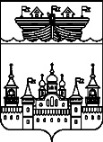 ЗЕМСКОЕ СОБРАНИЕ ВОСКРЕСЕНСКОГО МУНИЦИПАЛЬНОГО РАЙОНА НИЖЕГОРОДСКОЙ ОБЛАСТИРЕШЕНИЕ30 мая 2019 года		№36О внесении изменений в решение Земского собрания Воскресенского муниципального района Нижегородской области от 27 декабря 2018 года №100 «О бюджете муниципального района на 2019 год и на плановый период 2020 и 2021 годов»В соответствии со статьёй 153 Бюджетного Кодекса Российской Федерации и статьёй 12 Положения о бюджетном процессе в Воскресенском районе,Земское собрание района решило:1.В решение Земского собрания Воскресенского муниципального района Нижегородской области от 27 декабря 2018 года №100 «О бюджете муниципального района на 2019 год и на плановый период 2020 и 2021 годов»  внести следующие изменения:1.1 Пункт 1 изложить в новой редакции:«1.Утвердить основные характеристики бюджета муниципального района на 2019 год:1) общий объем доходов в сумме 708522233,29 рубля;2) общий объем расходов в сумме 712571691,53 рубля;3) размер дефицита в сумме 4049458,24 рублей.»;1.2 Пункт 2 изложить в новой редакции: «2.Утвердить основные характеристики бюджета муниципального района на плановый период 2020 и 2021 годов:1)общий объем доходов на 2020 год в сумме 620767978,00 рублей, на 2021 год в сумме 728666067,00 рублей;2)общий объем расходов на 2020 год в сумме 619467978,00 рублей, в том числе условно утверждаемые расходы в сумме 7751297,50 рублей, на 2021 год в сумме 726666067,00 рублей, в том числе условно утверждаемые расходы в сумме 16649310,00 рублей;3)размер профицита на 2020 год в сумме 1300000,00 рублей, на 2021 год в сумме 2000000,00 рублей.»; 1.3 Пункт 6 изложить в новой редакции:«6.Утвердить объем безвозмездных поступлений, получаемых из других бюджетов бюджетной системы Российской Федерации:1)на 2019 год в сумме 563916153,57 рублей, в том числе объем субсидий, субвенций и иных межбюджетных трансфертов, имеющих целевое назначение, в сумме 369208853,57 рублей;2)на 2020 год в сумме 471822678,00 рублей, в том числе объем субсидий, субвенций и иных межбюджетных трансфертов, имеющих целевое назначение, в сумме 309416078,00 рублей;3)на 2021 год в сумме 575066067,00 рублей, в том числе объем субсидий, субвенций и иных межбюджетных трансфертов, имеющих целевое назначение, в сумме 393679867,00 рублей.»;1.4. В абзаце 1 пункта 7 цифры «5303500,00» заменить цифрами «7192478,94»;1.5 Пункт 11 изложить в новой редакции:«11. Утвердить объем межбюджетных трансфертов нижестоящим бюджетам на 2019 год в сумме 53074900,00 рублей, на 2020 год в сумме 52315500,00 рублей, на 2021 год в сумме 52759100,00 рублей.»;1.6 Пункт 15 изложить в новой редакции:«15.Утвердить в составе межбюджетных трансфертов объем иных межбюджетных трансфертов бюджетам поселений Воскресенского муниципального района:1) в 2019 году в сумме 1675600,00 рублей;2) в 2020 году в сумме 1887900,00 рублей;3) в 2021 году в сумме 700900,00 рублей.»;1.7 В абзаце 1 пункта 24 цифры «24097308,89» заменить цифрами «24232726,53»;1.8 Пункт 29 считать пунктом 30;1.9 Пункт 29 изложить в новой редакции.«Ввести в действие муниципальную программу «Обеспечение общественного правопорядка и противодействия преступности в Воскресенском муниципальном районе Нижегородской области» без финансирования из бюджета муниципального района.»;1.10 Приложение 1 изложить в новой редакции согласно приложению 1 к настоящему решению;1.11 Приложение 3 изложить в новой редакции согласно приложению 2 к настоящему решению;1.12 Приложение 4 изложить в новой редакции согласно приложению 3 к настоящему решению;1.13 Приложение 5 изложить в новой редакции согласно приложению 4 к настоящему решению;1.14 Приложение 8 изложить в новой редакции согласно приложению 5 к настоящему решению;1.15 Приложение 10 изложить в новой редакции согласно приложению 6 к настоящему решению;1.16 Приложение11 изложить в новой редакции согласно приложению 7 к настоящему решению;1.17 Приложение 12 изложить в новой редакции согласно приложению 8 к настоящему решению.2.Контроль за исполнением настоящего решения возложить на постоянную комиссию Земского собрания Воскресенского муниципального района Нижегородской области по бюджетной, финансовой и налоговой политике, предпринимательству, торговле и бытовому обслуживанию (Е.А.Бородин), управление финансов Воскресенского муниципального района Нижегородской области (Н.В.Мясникова).3.Настоящее решение вступает в силу со дня принятия.Глава местного самоуправления		А.В.БезденежныхПриложение 1к решению Земского собранияВоскресенского муниципального районаНижегородской области «О внесении изменений в решение Земского собрания Воскресенского муниципального района Нижегородской области от 27 декабря 2018 года №100«О бюджете муниципального района на 2019 год и на плановый период 2020 и 2021 годов»от 30 мая 2019 года №36 «Приложение 1к решению Земского собранияВоскресенского муниципального районаНижегородской областиот 27 декабря 2018 года №100Перечень и коды администраторов доходов бюджета муниципального района на 2019 год и на плановый период 2020 и 2021 годов».Приложение 2к решению Земского собранияВоскресенского муниципального районаНижегородской области «О внесении изменений в решение Земского собрания Воскресенского муниципального района Нижегородской области от 27 декабря 2018 года №100«О бюджете муниципального района на 2019 год и на плановый период 2020 и 2021 годов»от 30 мая 2019 года №36«Приложение 3к решению Земского собранияВоскресенского муниципального районаНижегородской областиот 27 декабря 2018 года №100Поступления доходовпо группам, подгруппам и статьям бюджетной классификации на 2019 год и на плановый период 2020 и 2021 годов.рублей».Приложение 3к решению Земского собранияВоскресенского муниципального районаНижегородской области «О внесении изменений в решение Земского собрания Воскресенского муниципального района Нижегородской области от 27 декабря 2018 года №100«О бюджете муниципального района на 2019 год и на плановый период 2020 и 2021 годов»от 30 мая 2019 года № 36«Приложение 4к решению Земского собранияВоскресенского муниципального районаНижегородской областиот 27 декабря 2018 года №100Распределение по видам межбюджетных трансфертов, передаваемых бюджету муниципального района из бюджетов поселений на осуществление части полномочий по решению вопросов местного значения в соответствии с заключенными Соглашениями между органами местного самоуправления Воскресенского муниципального района и органами местного самоуправления поселений на 2019 год(рублей)Приложение 4к решению Земского собранияВоскресенского муниципального районаНижегородской области «О внесении изменений в решение Земского собрания Воскресенского муниципального района Нижегородской области от 27 декабря 2018 года №100«О бюджете муниципального района на 2019 год и на плановый период 2020 и 2021 годов»от 30 мая 2019 года №36«Приложение 5к решению Земского собранияВоскресенского муниципального районаНижегородской областиот 27 декабря 2018 года №100Источники финансирования дефицита бюджета муниципального района на 2019 год и на плановый период 2020 и 2021 годов (рублей)».Приложение 5к решению Земского собранияВоскресенского муниципального районаНижегородской области «О внесении изменений в решение Земского собрания Воскресенского муниципального района Нижегородской области от 27 декабря 2018 года №100«О бюджете муниципального района на 2019 год и на плановый период 2020 и 2021 годов»от 30 мая 2019 года №36«Приложение 8к решению Земского собранияВоскресенского муниципального районаНижегородской областиот 27 декабря 2018 года №100Распределение иных межбюджетных трансфертовна поддержку мер по обеспечению сбалансированности бюджетов поселений на 2019 год и на плановый период 2020 и 2021 годов(рублей)».Приложение 6к решению Земского собранияВоскресенского муниципального районаНижегородской области «О внесении изменений в решение Земского собрания Воскресенского муниципального района Нижегородской области от 27 декабря 2018 года №100«О бюджете муниципального района на 2019 год и на плановый период 2020 и 2021 годов»от 30 мая 2019 года № 36«Приложение10к решению Земского собранияВоскресенского муниципального районаНижегородской областиот 27 декабря 2018 года №100Распределение бюджетных ассигнований по целевым статьям (муниципальным программам и непрограммным направлениям деятельности), группам видов расходов классификации расходов бюджета на 2019 год и на плановый период 2020 и 2021 годов(рублей)».Приложение 7к решению Земского собранияВоскресенского муниципального районаНижегородской области «О внесении изменений в решение Земского собрания Воскресенского муниципального района Нижегородской области от 27 декабря 2018 года №100«О бюджете муниципального района на 2019 год и на плановый период 2020 и 2021 годов»от 30 мая 2019 года №36 «Приложение11к решению Земского собранияВоскресенского муниципального районаНижегородской областиот 27 декабря 2018 года №100Ведомственная структура расходов бюджета муниципального района на 2019 год и на плановый период 2020 и 2021 годов (рублей)».Приложение 8к решению Земского собранияВоскресенского муниципального районаНижегородской области «О внесении изменений в решение Земского собрания Воскресенского муниципального района Нижегородской области от 27 декабря 2018 года №100«О бюджете муниципального района на 2019 год и на плановый период 2020 и 2021 годов»от 30 мая года №36 «Приложение 12к решению Земского собранияВоскресенского муниципального районаНижегородской областиот 27 декабря 2018 года №100Распределение бюджетных ассигнований по разделам, подразделам и группам видов расходов классификации расходов бюджета на 2019 год и на плановый период 2020 и 2021 годоврублей».Ведом-ствоКод бюджетной классификации Российской ФедерацииАдминистратор доходов001Управление финансов администрации Воскресенского муниципального района Нижегородской области00111103050050000120Проценты, полученные от предоставления бюджетных кредитов внутри страны за счет средств бюджетов муниципальных районов00111301995050000130Прочие доходы от оказания платных услуг (работ) получателями средств бюджетов муниципальных районов00111302995050000130Прочие доходы от компенсации затрат бюджетов муниципальных районов00111690050050000140Прочие поступления от денежных взысканий (штрафов) и иных сумм в возмещение ущерба, зачисляемые в бюджеты муниципальных районов00111701050050000180Невыясненные поступления, зачисляемые в бюджеты муниципальных районов00111701050100000180Невыясненные поступления, зачисляемые в бюджеты  сельских поселений00111705050050000180Прочие неналоговые доходы бюджетов муниципальных районов00111701050130000180Невыясненные поступления, зачисляемые в бюджеты городских поселений00120215001050220150Дотации бюджетам муниципальных районов на выравнивание бюджетной обеспеченности за счет средств областного бюджета00120215002050220150Дотации на поддержку мер по обеспечению сбалансированности муниципальных районов за счет средств областного бюджета00120229999050220150Прочие субсидии бюджетам муниципальных районов за счет средств областного бюджета00120230024050220150Субвенции на осуществление органами местного самоуправления муниципальных районов полномочий органов государственной власти Нижегородской области по расчету и предоставлению дотаций бюджетам поселений за счет средств областного бюджета00120235118050110150Субвенции на осуществление государственных полномочий Российской Федерации по первичному воинскому учету на территориях, где отсутствуют военные комиссариаты за счет средств федерального бюджета00120240014050000150Межбюджетные трансферты, передаваемые бюджетам муниципальных районов из бюджетов поселений на осуществление части полномочий по решению вопросов местного значения в соответствии с заключенными соглашениями00120245160050220150Межбюджетные трансферты, передаваемые бюджетам муниципальных районов для компенсации дополнительных расходов, возникших в результате решений, принятых органами власти другого уровня за счет средств областного бюджета00120249999050220150Иные межбюджетные трансферты на поддержку мер по обеспечению сбалансированности бюджетов муниципальных районов00120705030050000150Прочие безвозмездные поступления в бюджеты муниципальных районов00120805000050000150Перечисления из бюджетов муниципальных районов (в бюджеты муниципальных районов) для осуществления возврата (зачета) излишне взысканных сумм налогов, сборов и иных платежей, а также сумм процентов за несвоевременное осуществление такого возврата и процентов, начисленных на излишне взысканные суммы00120805000100000150Перечисление из бюджетов поселений (в бюджеты поселений) для осуществления возврата (зачета) излишне уплаченных или излишне взысканных сумм налогов, сборов и иных платежей, а также сумм процентов за несвоевременное осуществление такого возврата и процентов, начисленных на излишне взысканные суммы00120805000130000150Перечисление из бюджетов городских поселений (в бюджеты городских поселений) для осуществления возврата (зачета) излишне уплаченных или излишне взысканных сумм налогов, сборов и иных платежей, а также сумм процентов за несвоевременное осуществление такого возврата и процентов, начисленных на излишне взысканные суммы00121860010050000150Доходы бюджетов муниципальных районов от возврата прочих остатков субсидий, субвенций и иных межбюджетных трансфертов, имеющих целевое назначение, прошлых лет из бюджетов поселений00121960010050000150Возврат прочих остатков субсидий, субвенций и иных межбюджетных трансфертов, имеющих целевое назначение, прошлых лет из бюджетов муниципальных районов00121945160050000150Возврат остатков иных межбюджетных трансфертов, передаваемых для компенсации дополнительных расходов, возникших в результате решений, принятых органами власти другого уровня, из бюджетов муниципальных районов048Департамент Росприроднадзора по Приволжскому федеральному округу04811201010010000120Плата за выбросы загрязняющих веществ в атмосферный воздух стационарными объектами04811201030010000120Плата за выбросы загрязняющих веществ в водные объекты04811201040010000120Плата за размещение отходов производства и потребления04811625050016000140Денежные взыскания (штрафы) за нарушение законодательства в области охраны окружающей среды04811635030056000140Суммы по искам о возмещении вреда, причиненного окружающей среде, подлежащие зачислению в бюджеты муниципальных районов057Отдел культуры, молодежной политики и спорта администрации Воскресенского муниципального района Нижегородской области057113019950500131301130199505002313011301995050033130113019950500411301130199505004313011301995050133130Прочие доходы от оказания платных услуг (работ) получателями средств бюджетов муниципальных районов0571130206505001313011302065050023130Доходы, поступающие в порядке возмещения расходов, понесенных в связи с эксплуатацией имущества муниципальных районов0571130299505000013011302995050043130Прочие доходы от компенсации затрат бюджетов муниципальных районов05711701050050000180Невыясненные поступления, зачисляемые в бюджеты муниципальных районов05711705050050000180Прочие неналоговые доходы бюджетов муниципальных районов05720225467050110150Субсидии бюджетам муниципальных районов на обеспечение развития и укрепления материально-технической базы домов культуры в населенных пунктах с числом жителей до 50 тысяч человек за счет средств федерального бюджета05720225467050220150Субсидии бюджетам муниципальных районов на обеспечение развития и укрепления материально-технической базы домов культуры в населенных пунктах с числом жителей до 50 тысяч человек за счет средств областного бюджета05720225519050110150Субсидия бюджетам муниципальных районов на поддержку отрасли культуры за счёт средств федерального бюджета05720225519050220150Субсидия бюджетам муниципальных районов на поддержку отрасли культуры за счёт средств областного бюджета05720240014050000150Межбюджетные трансферты, передаваемые бюджетам муниципальных районов из бюджетов поселений на осуществление части полномочий по решению вопросов местного значения в соответствии с заключенными соглашениями05720245160050220150Межбюджетные трансферты, передаваемые бюджетам муниципальных районов для компенсации дополнительных расходов, возникших в результате решений, принятых органами власти другого уровня за счет средств областного бюджета05720305010050000150Предоставление государственными (муниципальными) организациями грантов для получателей средств бюджетов муниципальных районов05720705030050000150Прочие безвозмездные поступления в бюджеты муниципальных районов071Министерство экологии и природных ресурсов Нижегородской области07111625030010000140Денежные взыскания (штрафы) за нарушение законодательства об охране и использовании животного мира07111625050010000140Денежные взыскания (штрафы) за нарушение законодательства в области охраны окружающей среды072Комитет по охране, использованию и воспроизводству объектов животного мира Нижегородской области07211625030010000140Денежные взыскания (штрафы) за нарушение законодательства Российской Федерации об охране и использовании животного мира074Управление образования администрации Воскресенского муниципального района Нижегородской области07411301995050000130 11301995050011130 11301995050013130 11301995050021130 11301995050023130 11301995050031130 11301995050033130 11301995050041130 11301995050043130 11301995050051130 11301995050053130 11301995050061130 11301995050063130 11301995050071130 11301995050073130 11301995050081130 11301995050083130 11301995050091130 11301995050093130 11301995050101130 11301995050103130 11301995050111130 11301995050113130 11301995050121130 11301995050123130 11301995050133130 11301995050143130 11301995050161130 11301995050171130 11301995050181130 11301995050191130 11301995050211130 11301995050261130 11301995050263130 11301995050271130 11301995050273130 11301995050281130 11301995050323130 Прочие доходы от оказания платных услуг (работ) получателями средств бюджетов муниципальных районов07411302995050000130Прочие доходы от компенсации затрат бюджетов муниципальных районов07411621050050000140Денежные взыскания (штрафы) и иные суммы, взыскиваемые с лиц, виновных в совершении преступлений, и в возмещение ущерба имуществу, зачисляемые в бюджеты муниципальных районов07411701050050000180Невыясненные поступления, зачисляемые в бюджет муниципальных районов07411705050050000180Прочие неналоговые доходы бюджетов муниципальных районов07420230024050220150Субвенции на исполнение  полномочий в сфере общего образования в муниципальных дошкольных образовательных организациях за счет средств областного бюджета07420230024050220150Субвенции на исполнение полномочий в сфере общего образования в муниципальных общеобразовательных организациях за счет средств областного бюджета07420230024050220150Субвенции на осуществление полномочий по организационно-техническому и информационно-методическому сопровождению аттестации педагогических работников муниципальных и частных организаций, осуществляющих образовательную деятельность, с целью установления соответствия уровня квалификации требованиям, предъявляемым к первой квалификационной категории за счет средств областного бюджета07420230024050220150Субвенции на осуществление полномочий по организации и осуществлению деятельности по опеке и попечительству в отношении несовершеннолетних граждан за счет средств областного бюджета07420230024050220150Субвенции на компенсацию части расходов по приобретению путевки и предоставлению путевки с частичной оплатой за счет средств областного бюджета в организации, осуществляющие санаторно-курортное лечение детей в соответствии с имеющейся лицензией, организации, осуществляющие санаторно-курортную помощь детям в соответствии с имеющейся лицензией, расположенные на территории Российской Федерации за счет средств областного бюджета07420230024050220150Субвенции на исполнение полномочий по финансовому обеспечению осуществления присмотра и ухода за детьми-инвалидами, детьми-сиротами и детьми, оставшимися без попечения родителей, а также за детьми с туберкулезной интоксикацией, обучающимися в муниципальных образовательных организациях, реализующих образовательные программы дошкольного образования07420230024050220150Субвенции на исполнение полномочий по финансовому обеспечению двухразовым бесплатным питанием обучающихся с ограниченными возможностями здоровья, не проживающих в муниципальных организациях, осуществляющих образовательную деятельность по адаптированным основным общеобразовательным программам07420230029050220150Субвенции бюджетам муниципальных районов на компенсацию части платы, взимаемой с родителей (законных представителей) за присмотр и уход за детьми, посещающими образовательные организации, реализующие образовательные программы дошкольного образования за счет средств областного бюджета07420245160050220150Межбюджетные трансферты, передаваемые бюджетам муниципальных районов для компенсации дополнительных расходов, возникших в результате решений, принятых органами власти другого уровня за счет средств областного бюджета07420705030050000150Прочие безвозмездные поступления в бюджеты муниципальных районов07421960010050220150Возврат прочих остатков субсидий, субвенций и иных межбюджетных трансфертов, имеющих целевое назначение, прошлых лет из бюджетов муниципальных районов за счет средств областного бюджета082Управление сельского хозяйства администрации Воскресенского муниципального района Нижегородской области08211301995050000130Прочие доходы от оказания платных услуг (работ) получателями средств бюджетов муниципальных районов08211302995050000130Прочие доходы от компенсации затрат бюджетов муниципальных районов08211701050050000180Невыясненные поступления, зачисляемые в бюджет муниципальных районов08211705050050000180Прочие неналоговые доходы бюджетов муниципальных районов08220230024050220150Субвенции на осуществление отдельных государственных  полномочий по поддержке сельскохозяйственного производства за счет средств областного бюджета08220230024050220150Субвенции на возмещение части затрат на приобретение зерноуборочных и кормоуборочных комбайнов за счет средств областного бюджета08220235541050110150Субвенции на оказание несвязанной поддержки сельскохозяйственным товаропроизводителям в области растениеводства за счет средств федерального бюджета08220235541050220150Субвенции на оказание несвязанной поддержки сельскохозяйственным товаропроизводителям в области растениеводства за счет средств областного бюджета08220235542050110150Субвенции на возмещение части затрат сельхозтоваропроизводителей на 1 килограмм реализованного и (или) отгруженного на собственную переработку молока за счет средств федерального бюджета08220235542050220150Субвенции на возмещение части затрат сельхозтоваропроизводителей на 1 килограмм реализованного и (или) отгруженного на собственную переработку молока за счет средств областного бюджета08220235543050220150Субвенции бюджетам муниципальных районов на поддержку племенного животноводства за счет средств областного бюджета08220235543050110150Субвенции на возмещение части затрат на приобретение элитных семян за счет средств федерального бюджета08220235543050220150Субвенции на возмещение части затрат на приобретение элитных семян за счет средств областного бюджета08220235543050220150Субвенции на реализацию экономически значимой программы "Развитие мясного скотоводства в Нижегородской области на 2015-2020 годы" за счет средств областного бюджета08220235543050110150Субвенции бюджетам муниципальных районов на возмещение части процентной ставки по долгосрочным, среднесрочным и краткосрочным кредитам, взятым малыми формами хозяйствования, за счет средств федерального бюджета08220235543050220150Субвенции бюджетам муниципальных районов на возмещение части процентной ставки по долгосрочным, среднесрочным и краткосрочным кредитам, взятым малыми формами хозяйствования, за счет средств областного бюджета08221960010050000150Возврат прочих остатков субсидий, субвенций и иных межбюджетных трансфертов, имеющих целевое назначение, прошлых лет из бюджетов муниципальных районов093Министерство финансов Нижегородской области09311633050050000140Денежные взыскания (штрафы) за нарушение законодательства Российской Федерации о контрактной системе в сфере закупок товаров, работ, услуг для обеспечения государственных и муниципальных нужд для нужд муниципальных районов106Федеральная служба по надзору в сфере транспорта106116900050056000140Прочие поступления от денежных взысканий (штрафов) и иных сумм в возмещение ущерба, зачисляемые в бюджеты муниципальных районов133Отдел капитального строительства и архитектуры администрации Воскресенского муниципального района Нижегородской области13311301995050000130Прочие доходы от оказания платных услуг (работ) получателями средств бюджетов муниципальных районов13311302995050000130Прочие доходы от компенсации затрат бюджетов муниципальных районов13311633050056000140Денежные взыскания (штрафы) за нарушение законодательства Российской Федерации о контрактной системе в сфере закупок товаров, работ, услуг для обеспечения государственных и муниципальных нужд для нужд муниципальных районов (федеральные государственные органы, Банк России, органы управления государственными внебюджетными фондами Российской Федерации)13311690050050000140Прочие поступления от денежных взысканий (штрафов) и иных сумм в возмещение ущерба, зачисляемые в бюджеты муниципальных районов13311701050050000180Невыясненные поступления, зачисляемые в бюджет муниципальных районов13311705050050000180Прочие неналоговые доходы бюджетов муниципальных районов13320220077050220150Субсидии на строительство, реконструкцию, проектно-изыскательские работы и разработку проектно-сметной документации объектов капитального строительства за счет средств областного бюджета13320220077050220150Субсидии на софинансирование капитальных вложений в объекты газоснабжения13320220077050220150Субсидии на строительство зданий общеобразовательных организаций за счет средств областного бюджета13320225497050110150Субсидии на осуществление социальных выплат молодым семьям на приобретение жилья или строительство индивидуального жилого дома за счет средств федерального бюджета13320225497050220150Субсидии на осуществление социальных выплат молодым семьям на приобретение жилья или строительство индивидуального жилого дома за счет средств областного бюджета13320225555050110150Субсидии на поддержку государственных программ субъектов Российской Федерации и муниципальных программ формирования современной городской среды за счёт средств федерального бюджета13320225555050220150Субсидии на поддержку государственных программ субъектов Российской Федерации и муниципальных программ формирования современной городской среды за счёт средств областного бюджета13320225097050110150Субсидии на создание в общеобразовательных организациях, расположенных в сельской местности, условий для занятий физической культурой и спортом за счет средств федерального бюджета13320227567050110150Субсидии бюджетам муниципальных районов на софинансирование капитальных вложений в объекты государственной (муниципальной) собственности в рамках обеспечения устойчивого развития сельских территорий за счет средств федерального бюджета13320227567050220150Субсидии бюджетам муниципальных районов на реализацию мероприятий по устойчивому развитию сельских территорий за счет средств областного бюджета13320229999050220150Субсидии на предоставление социальных выплат на возмещение части процентной ставки по кредитам, полученным гражданами на газификацию жилья в российских кредитных организациях за счет средств областного бюджета13320230024050220150Субвенции на осуществление полномочий по организации проведения мероприятий по предупреждению и ликвидации болезней животных, их лечению, отлову и содержанию безнадзорных животных, защите населения от болезней, общих для человека и животных, в части обеспечения безопасности сибиреязвенных скотомогильников13320235082050110150Субвенции на обеспечение детей-сирот и детей, оставшихся без попечения родителей, лиц из числа детей-сирот и детей, оставшихся без попечения родителей, жилых помещениями за счет средств федерального бюджета13320235082050220150Субвенции на обеспечение детей-сирот и детей, оставшихся без попечения родителей, лиц из числа детей-сирот и детей, оставшихся без попечения родителей, жилых помещениями за счет средств областного бюджета13320235134050110150Субвенции бюджетам муниципальных районов на осуществление полномочий по обеспечению жильем отдельных категорий граждан, установленных Федеральным законом от 12 января 1995 года № 5-ФЗ "О ветеранах", в соответствии с Указом Президента Российской Федерации от 7 мая 2008 года № 714 "Об обеспечении жильем ветеранов Великой Отечественной войны 1941 - 1945 годов" за счет средств федерального бюджета13320235135050110150Субвенции бюджетам муниципальных районов на осуществление полномочий по обеспечению жильем отдельных категорий граждан, установленных федеральными законами от 12 января 1995 года N 5-ФЗ "О ветеранах" и от 24 ноября 1995 года N 181-ФЗ "О социальной защите инвалидов в Российской Федерации" за счет средств федерального бюджета13320240014050000150Межбюджетные трансферты, передаваемые бюджетам муниципальных районов из бюджетов поселений на осуществление части полномочий по решению вопросов местного значения в соответствии с заключенными соглашениями13321960010050220150Возврат прочих остатков субсидий, субвенций и иных межбюджетных трансфертов, имеющих целевое назначение, прошлых лет из бюджетов муниципальных районов за счет средств областного бюджета143Министерство инвестиций, земельных и имущественных отношений Нижегородской области14311105013050000120Доходы, получаемые в виде арендной платы за земельные участки, государственная собственность на которые не разграничена и которые расположены в границах сельских поселений и межселенных территорий муниципальных районов, а также средства от продажи права на заключение договоров аренды указанных земельных участков14311105013130000120Доходы, получаемые в виде арендной платы за земельные участки, государственная собственность на которые не разграничена и которые расположены в границах городских поселений, а также средства от продажи права на заключение договоров аренды указанных земельных участков150Министерство социальной политики Нижегородской области15011690050050000140Прочие поступления от денежных взысканий (штрафов) и иных сумм в возмещение ущерба, зачисляемые в бюджеты муниципальных районов178Государственная инспекция по надзору за техническим состоянием самоходных машин и других видов техники Нижегородской области17811621050050000140Денежные взыскания (штрафы) и иные суммы, взыскиваемые с лиц, виновных в совершении преступлений, и в возмещение ущерба имуществу, зачисляемые в бюджеты муниципальных районов17811690050050000140Прочие поступления от денежных взысканий (штрафов) и иных сумм в возмещение ущерба, зачисляемые в бюджеты муниципальных районов182Управление Федеральной налоговой службы по Нижегородской области18210102010010000110Налог на доходы физических лиц с доходов, источником которых является налоговый агент, за исключением доходов, в отношении которых исчисление и уплата налога осуществляются в соответствии со статьями 227, 227.1 и 228 Налогового кодекса Российской Федерации18210102020010000110Налог на доходы физических лиц с доходов, полученных от осуществления деятельности физическими лицами, зарегистрированными в качестве индивидуальных предпринимателей, нотариусов, занимающихся частной практикой, адвокатов, учредивших адвокатские кабинеты и других лиц, занимающихся частной практикой в соответствии со статьей 227 Налогового кодекса Российской Федерации18210102030010000110Налог на доходы физических лиц с доходов, полученных физическими лицами в соответствии со статьей 228 Налогового Кодекса Российской Федерации18210102040010000110Налог на доходы физических лиц в виде фиксированных авансовых платежей с доходов, полученных физическими лицами, являющимися иностранными гражданами, осуществляющими трудовую деятельность по найму у физических лиц на основании патента в соответствии со статьей 227.1 НК РФ18210502010020000110Единый налог на вмененный доход для отдельных видов деятельности18210503010010000110Единый сельскохозяйственный налог18210504020020000110Налог, взимаемый в связи с применением патентной системы налогообложения, зачисляемый в бюджеты муниципальных районов18210803010010000110Государственная пошлина по делам, рассматриваемым в судах общей юрисдикции, мировыми судьями (за исключением Верховного Суда Российской Федерации)18210807010018000110Государственная пошлина за государственную регистрацию юридического лица, физических лиц в качестве индивидуальных предпринимателей, изменений, вносимых в учредительные документы юридического лица, за государственную регистрацию ликвидации юридического лица и другие юридически значимые действия (при обращении через многофункциональные центры)18211603010010000140Денежные взыскания (штрафы) за нарушение законодательства о налогах и сборах, предусмотренные статьями 116, 118, статьей 1191, пунктами 1 и 2 статьи 120, статьями 125, 126, 128, 129, 1291, 132, 133, 134, 135, 1351 Налогового кодекса Российской Федерации18211606000010000140Денежные взыскания (штрафы) за нарушение законодательства о применении контрольно-кассовой техники при осуществлении наличных денежных расчетов и (или) расчетов с использованием платежных карт188Главное управление МВД России по Нижегородской области18810806000010000110Государственная пошлина за совершение действий, связанных с приобретением гражданства Российской Федерации или выходом из гражданства Российской Федерации, а также с въездом в Российскую Федерацию или выездом из Российской Федерации18810807100010000110Государственная пошлина за выдачу и обмен паспорта гражданина Российской Федерации 18810807141010000110Государственная пошлина за государственную регистрацию транспортных средств и иные юридически значимые действия уполномоченных федеральных государственных органов, связанные с изменением и выдачей документов на транспортные средства, регистрационных знаков, водительских удостоверений18811630030010000140Прочие денежные взыскания (штрафы) за правонарушения в области дорожного движения18811643000010000140Денежные взыскания (штрафы) за нарушение законодательства Российской Федерации об административных правонарушениях, предусмотренные статьей 20.25 Кодекса Российской Федерации об административных правонарушениях18811690050050000140Прочие поступления от денежных взысканий (штрафов) и иных сумм в возмещение ущерба, зачисляемые в бюджеты муниципальных районов321Управление Федеральной службы государственной регистрации, кадастра и картографии по Нижегородской области32110807020010000110Государственная пошлина за государственную регистрацию прав, ограничений (обременений) прав на недвижимое имущество и сделок с ним32111625060010000140Денежные взыскания (штрафы) за нарушение земельного законодательства321116430000010000140Денежные взыскания (штрафы) за нарушение законодательства Российской Федерации об административных правонарушениях, предусмотренные статьей 20.25 Кодекса Российской Федерации об административных правонарушениях366Комитет по управлению муниципальным имуществом Воскресенского муниципального района Нижегородской области36611105013050000120Доходы, получаемые в виде арендной платы за земельные участки, государственная собственность на которые не разграничена и которые расположены в границах сельских поселений и межселенных территорий муниципальных районов, а также средства от продажи права на заключение договоров аренды указанных земельных участков36611105013130000120Доходы, получаемые в виде арендной платы за земельные участки, государственная собственность на которые не разграничена и которые расположены в границах городских поселений, а также средства от продажи права на заключение договоров аренды указанных земельных участков36611105025050000120Доходы, получаемые в виде арендной платы, а также средства от продажи права на заключение договоров аренды за земли, находящиеся в собственности муниципальных районов (за исключением земельных участков муниципальных бюджетных и автономных учреждений)36611105035050000120Доходы от сдачи в аренду имущества, находящегося в оперативном управлении органов управления муниципальных районов и созданных ими учреждений (за исключением имущества муниципальных бюджетных и автономных учреждений)36611107015050000120Доходы от перечисления части прибыли, остающейся после уплаты налогов и иных обязательных платежей муниципальных унитарных предприятий, созданных муниципальными районами36611109045050000120Прочие поступления от использования имущества, находящегося в собственности муниципальных районов (за исключением имущества бюджетных и автономных учреждений, а также имущества государственных и муниципальных унитарных предприятий, в том числе казенных)36611301995050000130Прочие доходы от оказания платных услуг (работ) получателями средств бюджетов муниципальных районов36611302995050000130Прочие доходы от компенсации затрат бюджетов муниципальных районов36611402052050000410Доходы от реализации имущества, находящегося в оперативном управлении учреждений, находящихся в ведении органов управления муниципальных районов (за исключением имущества муниципальных бюджетных и автономных учреждений), в части реализации основных средств по указанному имуществу36611402052050000440Доходы от реализации имущества, находящегося в оперативном управлении учреждений, находящихся в ведении органов управления муниципальных районов (за исключением имущества муниципальных бюджетных и автономных учреждений), в части реализации материальных запасов по указанному имуществу36611406013050000430Доходы от продажи земельных участков, государственная собственность на которые не разграничена и которые расположены в границах сельских поселений и межселен-ных территорий муниципальных районов36611406013130000430Доходы от продажи земельных участков, государственная собственность на которые не разграничена и которые расположены в границах городских поселений36611406025050000430Доходы от продажи земельных участков, находящихся в собственности муниципальных районов (за исключением земельных участков муниципальных бюджетных и автономных учреждений)36611406313100000430Плата за увеличение площади земельных участков, находящихся в частной собственности, в результате перераспределения таких земельных участков и земель (или) земельных участков, государственная собственность на которые не разграничена и которые расположены в границах сельских поселений36611406313130000430Плата за увеличение площади земельных участков, находящихся в частной собственности, в результате перераспределения таких земельных участков и земель (или) земельных участков, государственная собственность на которые не разграничена и которые расположены в границах городских поселений36611406325050000430Плата за увеличение площади земельных участков, находящихся в частной собственности, в результате перераспределения таких земельных участков и земельных участков, находящихся в собственности муниципальных районов36611701050050000180Невыясненные поступления, зачисляемые в бюджет муниципальных районов36611705050050000180Прочие неналоговые доходы бюджетов муниципальных районов487Администрация Воскресенского муниципального района Нижегородской области4871080402001100011010804020014000110Государственная пошлина за совершение нотариальных действий должностными лицами органов местного самоуправления, уполномоченными в соотношении с законодательными актами РФ за совершение нотариальных действий4871080715001100011010807150014000110Государственная пошлина за выдачу разрешения на установку рекламной конструкции48711301995050013130 11301995050023130Прочие доходы от оказания платных услуг (работ) получателями средств бюджетов муниципальных районов48711302065050000130Доходы, поступающие в порядке возмещения расходов, понесенных в связи с эксплуатацией имущества муниципальных районов48711302995050000130Прочие доходы от компенсации затрат бюджетов муниципальных районов48711690050050000140Прочие поступления от денежных взысканий (штрафов) и иных сумм в возмещении ущерба, зачисляемые в бюджеты муниципальных районов48711701050050000180Невыясненные поступления, зачисляемые в бюджет муниципальных районов48711705050050000180Прочие неналоговые доходы бюджетов муниципальных районов48720229999050220150Субсидии на оказание частичной финансовой поддержки районных СМИ за счет средств областного бюджета48720229999050220150Субсидии на обеспечение доступа к системе электронного документооборота48720230024050220150Субвенции на осуществление полномочий по организации проведения мероприятий по предупреждению и ликвидации болезней животных, их лечению, отлову и содержанию безнадзорных животных, защите населения от болезней, общих для человека и животных, в части отлова и содержания безнадзорных животных за счет средств областного бюджета48720230024050220150Субвенции на  осуществление полномочий по созданию и организации деятельности муниципальных комиссий по делам несовершеннолетних и защите их прав за счет средств областного бюджета48720230024050220150Субвенции на осуществление полномочий по организации и осуществлению деятельности по опеке и попечительству в отношении совершеннолетних граждан за счет средств областного бюджетаКод бюджетной классификации Российской ФедерацииНаименование доходов2019 год2020 год2021 год100000000000000001.НАЛОГОВЫЕ И НЕНАЛОГОВЫЕ ДОХОДЫ144606079,72148945300,00153600000,00101000000000000001.1.НАЛОГИ НА ПРИБЫЛЬ, ДОХОДЫ108021700,00112118400,00118793500,00101020000100001101.1.1.Налог на доходы физических лиц108021700,00112118400,00118793500,00101020100100001101.1.1.1.Налог на доходы физических лиц с доходов, источником которых является налоговый агент, за исключением доходов, в отношении которых исчисление и уплата налога осуществляются в соответствии со статьями 227,227.1 и 228 Налогового кодекса Российской Федерации102627200,00106452900,00112840000,00101020200100001101.1.1.2.Налог на доходы физических лиц с доходов, полученных от осуществления деятельности физическими лицами, зарегистрированными в качестве индивидуальных предпринимателей, нотариусов, занимающихся частной практикой, адвокатов, учредивших адвокатские кабинеты и других лиц, занимающихся частной практикой в соответствии со статьей 227 Налогового кодекса Российской Федерации516600,00547600,00580400,00101020300100001101.1.1.3.Налог на доходы физических лиц с доходов, полученных физическими лицами в соответствии со статьей 228 Налогового Кодекса Российской Федерации2376400,002518900,002670100,00101020400100001101.1.1.4.Налог на доходы физических лиц в виде фиксированных авансовых платежей с доходов, полученных физическими лицами, являющимися иностранными гражданами, осуществляющими трудовую деятельность по найму у физических лиц на основании патента в соответствии  со статьей 227.1 Налогового кодекса Российской Федерации2501500,002599000,002703000,00105000000000000001.2.НАЛОГИ НА СОВОКУПНЫЙ ДОХОД7895800,007366400,004407400,00105020000200001101.2.1.Единый налог на вмененный доход для отдельных видов деятельности7002300,006302100,001651200,00105020100200001101.2.1.1.Единый налог на вмененный доход  для отдельных видов деятельности7002300,006302100,001651200,00105030000100001101.2.2.Единый сельскохозяйственный налог44500,0045500,0046400,00105030100100001101.2.2.1.Единый сельскохозяйственный налог44500,0045500,0046400,00105040000200001101.2.3.Налог, взимаемый в связи с применением патентной системы налогообложения849000,001018800,002709800,00105040200200001101.2.3.1.Налог, взимаемый в связи с применением патентной системы налогообложения, зачисляемый в бюджеты муниципальных районов849000,001018800,002709800,00108000000000000001.3.ГОСУДАРСТВЕННАЯ ПОШЛИНА2471700,002565500,002668100,00108030000100001101.3.1.Государственная пошлина по делам, рассматриваемым в судах общей юрисдикции, мировыми судьями1276700,001325200,001378200,00108030100100001101.3.1.1. Государственная пошлина по делам, рассматриваемым в судах общей юрисдикции, мировыми судьями (за исключением Верховного Суда Российской Федерации)1276700,001325200,001378200,00108060000100001101.3.2.Государственная пошлина за совершение действий, связанных с приобретением гражданства Российской Федерации или выходом из гражданства Российской Федерации, а также с въездом в Российскую Федерацию или выездом из Российской Федерации180200,00187000,00194500,00108070000100001101.3.3.Государственная пошлина за государственную регистрацию, а также за совершение прочих юридически значимых действий1014800,001053300,001095400,00108070100100001101.3.3.1.Государственная пошлина за государственную регистрацию юридического лица, физических лиц в качестве индивидуальных предпринимателей, изменений, вносимых в учредительные документы юридического лица, за государственную регистрацию ликвидации юридического лица и другие юридически значимые действия11500,0012000,0012500,00108070200100001101.3.3.2.Государственная пошлина за государственную регистрацию прав, ограничений (обременений) прав на недвижимое имущество и сделок с ним703200,00730000,00759300,00108071000100001101.3.3.3.Государственная пошлина за выдачу и обмен паспорта гражданина Российской Федерации113600,00117900,00122600,00108071400100001101.3.3.4.Государственная пошлина за государственную регистрацию транспортных средств и иные юридически значимые действия, связанные с изменениями и выдачей документов на транспортные средства, регистрационных знаков, водительских удостоверений181500,00188400,00196000,00108071410100001101.3.3.4.1.Государственная пошлина за государственную регистрацию транспортных средств и иные юридически значимые действия уполномоченных федеральных государственных органов, связанные с изменением и выдачей документов на транспортные средства, регистрационных знаков, водительских удостоверений181500,00188400,00196000,00108071500100001101.3.3.5.Государственная пошлина за выдачу разрешения на установку рекламной конструкции5000,005000,005000,00111000000000000001.4.ДОХОДЫ ОТ ИСПОЛЬЗОВАНИЯ ИМУЩЕСТВА, НАХОДЯЩЕГОСЯ В ГОСУДАРСТВЕННОЙ И МУНИЦИПАЛЬНОЙ СОБСТВЕННОСТИ8778200,009120600,009485300,00111050000000001201.4.1. Доходы, получаемые в виде арендной либо иной платы за передачу в возмездное пользование государственного и муниципального имущества (за исключением имущества бюджетных и автономных учреждений, а также имущества государственных и муниципальных унитарных предприятий, в том числе казенных)8775700,009118000,009482600,00111050100000001201.4.1.1. Доходы, получаемые в виде арендной платы за земельные участки, государственная собственность на которые не разграничена, а также средства от продажи права на заключение договоров аренды указанных земельных участков3666700,003809700,003962000,00111050130500001201.4.1.1.1. Доходы, получаемые в виде арендной платы за земельные участки, государственная собственность на которые не разграничена и которые расположены в границах сельских поселений и межселенных территорий муниципальных районов, а также средства от продажи права на заключение договоров аренды указанных земельных участков2116000,002198600,002286400,0011105025500001201.4.1.1.2.Доходы, получаемые в виде арендной платы, а также средства от продажи права на заключение договоров аренды за земли, находящиеся в собственности муниципальных районов (за исключением земельных участков муниципальных бюджетных и автономных учреждений)267000,00277300,00288400,00111050131300001201.4.1.1.3.Доходы, получаемые в виде арендной платы за земельные участки, государственная собственность на которые не разграничена и которые расположены в границах городских поселений, а также средства от продажи права на заключение договоров аренды указанных земельных участков1283700,001333800,001387200,00111050300000001201.4.1.2 Доходы от сдачи в аренду имущества, находящегося в оперативном управлении органов государственной власти, органов местного самоуправления, государственных внебюджетных фондов и созданных ими учреждений (за исключением имущества бюджетных и автономных учреждений)5109000,005308300,005520600,00111050350500001201.4.1.2.1. Доходы от сдачи в аренду имущества, находящегося в оперативном управлении органов управления муниципальных районов и созданных ими учреждений (за исключением имущества муниципальных бюджетных и автономных учреждений)5109000,005308300,005520600,00111090000000001201.4.2.Прочие доходы от использования имущества и прав, находящихся в государственной и муниципальной собственности (за исключением имущества бюджетных и автономных учреждений, а также имущества государственных и муниципальных унитарных предприятий, в том числе казенных)1000,001000,001000,00111090400000001201.4.2.1.Прочие поступления от использования имущества, находящегося в государственной и муниципальной собственности (за исключением имущества бюджетных и автономных учреждений, а также имущества государственных и муниципальных унитарных предприятий, в том числе казенных)1000,001000,001000,00111090450500001201.4.2.1.1.Прочие поступления от использования имущества, находящегося в собственности муниципальных районов (за исключением имущества бюджетных и автономных учреждений, а также имущества государственных и муниципальных унитарных предприятий, в том числе казенных)1000,001000,001000,00111070000000001201.4.3. Платежи от государственных и муниципальных унитарных предприятий1500,001600,001700,00111070100000001201.4.3.1. Доходы от перечисления части прибыли государственных и муниципальных унитарных предприятий, остающейся после уплаты налогов и обязательных платежей1500,001600,001700,00111070150500001201.4.3.1.1.Доходы от перечисления части прибыли, остающейся после уплаты налогов и иных обязательных платежей муниципальных унитарных предприятий, созданных муниципальными районами 1500,001600,001700,00112000000000000001.5.ПЛАТЕЖИ ПРИ ПОЛЬЗОВАНИИ ПРИРОДНЫМИ РЕСУРСАМИ215100,00223700,00232400,00112010000100001201.5.1.Плата за негативное воздействие на окружающую среду215100,00223700,00232400,00112010100100001201.5.1.1.Плата за выбросы загрязняющих веществ в атмосферный воздух стационарными объектами58900,0061300,0063600,00112010300100001201.5.1.3. Плата за выбросы загрязняющих веществ в водные объекты37400,0038900,0040500,00112010400100001201.5.1.4.Плата за размещение отходов производства и потребления118800,00123500,00128300,00113000000000000001.6.ДОХОДЫ ОТ ОКАЗАНИЯ ПЛАТНЫХ УСЛУГ (РАБОТ) И КОМПЕНСАЦИИ ЗАТРАТ ГОСУДАРСТВА14413044,2214896200,0015492400,00113010000000001301.6.1.Доходы от оказания  платных услуг (работ)14194020,0014735500,0015325300,00113019900000001301.6.1.1.Прочие доходы от оказания платных услуг     (работ)14194020,0014735500,0015325300,00113019950500001301.6.1.1.1.Прочие доходы от оказания платных услуг (работ) получателями средств бюджетов муниципальных районов14194020,0014735500,0015325300,00113020000000001301.6.2.Доходы от компенсации затрат государства219024,22160700,00167100,00113020600000001301.6.2.1.Доходы, поступающие в порядке возмещения расходов, понесенных в связи с эксплуатацией имущества214118,00160700,00167100,00113020650500001301.6.2.1.1.Доходы, поступающие в порядке возмещения расходов, понесенных в связи с эксплуатацией имущества муниципальных районов214118,00160700,00167100,00113029900000001301.6.2.2.Прочие доходы от компенсации затрат государства4906,220,000,00113029950500001301.6.2.2.1.Прочие доходы от компенсации затрат бюджетов муниципальных районов4906,220,000,00114000000000000001.7.ДОХОДЫ ОТ ПРОДАЖИ МАТЕРИАЛЬНЫХ И НЕМАТЕРИАЛЬНЫХ АКТИВОВ1960535,501771300,001602400,00114020000000004101.7.1. Доходы от реализации имущества, находящегося в государственной и муниципальной собственности (за исключением движимого имущества бюджетных и автономных учреждений, а также имущества государственных и муниципальных унитарных предприятий, в том числе казенных)101535,5090000,0081000,00114020500500004101.7.1.1. Доходы от реализации имущества, находящегося в собственности муниципальных районов (за исключением движимого имущества муниципальных бюджетных и автономных учреждений, а также имущества муниципальных унитарных предприятий, в том числе казенных), в части реализации основных средств по указанному имуществу101535,5090000,0081000,00114020520500004101.7.1.1.1.Доходы от реализации имущества, находящегося в оперативном управлении учреждений, находящихся в ведении органов управления муниципальных районов (за исключением имущества муниципальных бюджетных и автономных учреждений), в части реализации основных средств по указанному имуществу100000,0090000,0081000,00114020520500004401.7.1.1.2.Доходы от реализации имущества, находящегося в оперативном управлении учреждений, находящихся в ведении органов управления муниципальных районов (за исключением имущества муниципальных бюджетных и автономных учреждений), в части реализации материальных запасов по указанному имуществу1535,500,000,00114060000000004301.7.2.Доходы от продажи земельных участков, находящихся в государственной и муниципальной собственности1800000,001620000,001458000,00114060100000004301.7.2.1.Доходы от продажи земельных участков, государственная  собственность на которые не разграничена (за исключением земельных участков бюджетных и автономных учреждений)1800000,001620000,001458000,00114060130500004301.7.2.1.1.Доходы от продажи земельных участков, государственная собственность на которые не разграничена и которые расположены в границах сельских поселений и межселенных территорий муниципальных районов1600000,001440000,001296000,00114060131300004301.7.2.1.2.Доходы от продажи земельных участков, государственная собственность на которые не разграничена и которые расположены в границах городских поселений200000,00180000,00162000,00114063000000004301.7.3. Плата за увеличение площади земельных участков, находящихся в частной собственности, в результате перераспределения таких земельных участков и земель (или) земельных участков, находящихся в государственной или муниципальной собственности59000,0061300,0063400,00114063100000004301.7.3.1. Плата за увеличение площади земельных участков, находящихся в частной собственности, в результате перераспределения таких земельных участков и земель (или) земельных участков, государственная собственность на которые не разграничена59000,0061300,0063400,00114063130500004301.7.3.1.1. Плата за увеличение площади земельных участков, находящихся в частной собственности, в результате перераспределения таких земельных участков и земель (или) земельных участков, государственная собственность на которые не разграничена и которые расположены в границах сельских поселений49000,0050900,0052200,00114063131300004301.7.3.1.2. Плата за увеличение площади земельных участков, находящихся в частной собственности, в результате перераспределения таких земельных участков и земель (или) земельных участков, государственная собственность на которые не разграничена и которые расположены в границах городских поселений10000,0010400,0011200,00116000000000000001.8.ШТРАФЫ, САНКЦИИ, ВОЗМЕЩЕНИЕ УЩЕРБА850000,00883200,00918500,00116250000000001401.8.1.Денежные взыскания (штрафы) за нарушение законодательства Российской Федерации о недрах, об особо охраняемых природных территориях, об охране и использовании животного мира, об экологической экспертизе, в области охраны окружающей среды, о рыболовстве и сохранении водных биологических ресурсов, земельного законодательства, лесного законодательства, водного законодательства184600,00191900,00199500,00116250500100001401.8.1.1.Денежные взыскания (штрафы) за нарушение законодательства в области охраны окружающей среды104700,00108900,00113200,00116250600100001401.8.1.2.Денежные взыскания (штрафы) за нарушение земельного законодательства79900,0083000,0086300,00116300000100001401.8.2.Денежные взыскания (штрафы) за правонарушения в области дорожного движения41300,0042900,0044600,00116300300100001401.8.2.1.Прочие денежные взыскания (штрафы) за правонарушения в области дорожного движения41300,0042900,0044600,00116330000000001401.8.3Денежные взыскания (штрафы) за нарушение законодательства Российской Федерации о контрактной системе в сфере закупок товаров, работ, услуг для обеспечения государственных и муниципальных нужд 16300,0016900,0017600,0011633050056001401.8.3.1.Денежные взыскания (штрафы) за нарушение законодательства Российской Федерации о контрактной системе в сфере закупок товаров, работ, услуг для обеспечения государственных и муниципальных нужд для нужд муниципальных районов (федеральные государственные органы, Банк России, органы управления государственными внебюджетными фондами Российской Федерации)16300,0016900,0017600,00116430000100001401.8.4. Денежные взыскания (штрафы) за нарушение законодательства Российской Федерации об административных правонарушениях, предусмотренные статьей 20.25 Кодекса Российской Федерации об административных правонарушениях128900,00133900,00139300,00116080000100001401.8.5.Денежные взыскания (штрафы) за административные правонарушения в области государственного регулирования производства и оборота этилового спирта, алкогольной, спиртосодержащей продукции 81600,0084800,0088200,00116080100160001401.8.5.1.Денежные взыскания (штрафы) за административные правонарушения в области государственного регулирования производства и оборота этилового спирта, алкогольной, спиртосодержащей продукции (федеральные государственные органы, Банк России, органы управления государственными внебюджетными фондами Российской Федерации)81600,0084800,0088200,00116280000100001401.8.6.Денежные взыскания (штрафы) за нарушение законодательства в области обеспечения санитарно-эпидемиологического благополучия человека и законодательства в сфере защиты прав потребителей (федеральные государственные органы, Банк России, органы управления государственными внебюджетными фондами Российской Федерации)2400,002500,002600,00116280000160001401.8.6.1.Денежные взыскания (штрафы) за нарушение законодательства в области обеспечения санитарно-эпидемиологического благополучия человека и законодательства в сфере защиты прав потребителей (федеральные государственные органы, Банк России, органы управления государственными внебюджетными фондами Российской Федерации)2400,002500,002600,00116900000000001401.8.7.Прочие поступления от денежных взысканий (штрафов) и иных сумм в возмещение ущерба394900,00410300,00426700,00116900500500001401.8.7.1.Прочие поступления от денежных взысканий (штрафов) и иных сумм в возмещение ущерба, зачисляемые в бюджеты муниципальных районов394900,00410300,00426700,00200000000000000002.БЕЗВОЗМЕЗДНЫЕ ПОСТУПЛЕНИЯ563916153,57471822678,00575066067,00202000000000000002.1. БЕЗВОЗМЕЗДНЫЕ ПОСТУПЛЕНИЯ ОТ ДРУГИХ БЮДЖЕТОВ БЮДЖЕТНОЙ СИСТЕМЫ   РОССИЙСКОЙ ФЕДЕРАЦИИ563916153,57471822678,00575066067,00202100000000001502.1.1.ДОТАЦИИ БЮДЖЕТАМ БЮДЖЕТНОЙ СИСТЕМЫ РОССИЙСКОЙ ФЕДЕРАЦИИ194707300,00162406600,00181386200,00202150010000001502.1.1.1. Дотации на выравнивание бюджетной обеспеченности194707300,00162406600,00181386200,00202150010500001502.1.1.1.1.Дотации бюджетам муниципальных районов на выравнивание бюджетной обеспеченности194707300,00162406600,00181386200,00202150010502201502.1.1.1.1.1.Дотации на выравнивание бюджетной обеспеченности муниципальных районов за счет средств областного бюджета194707300,00162406600,00181386200,00202200000000001502.1.2.СУБСИДИИ БЮДЖЕТАМ БЮДЖЕТНОЙ СИСТЕМЫ РОССИЙСКОЙ ФЕДЕРАЦИИ (МЕЖБЮДЖЕТНЫЕ СУБСИДИИ)90500074,8541971078,00122410767,00202200770000001502.1.2.1.Субсидии бюджетам на софинансирование капитальных вложений в объекты государственной (муниципальной) собственности39370400,0025599950,00120324767,00202200770500001502.1.2.1.1.Субсидии бюджетам муниципальных районов на софинансирование капитальных вложений в объекты муниципальной собственности39370400,0025599950,00120324767,00202200770502201502.1.2.1.1.1.Субсидии бюджетам муниципальных районов на софинансирование капитальных вложений в объекты муниципальной собственности за счет средств областного бюджета39370400,0025599950,00120324767,00202200770502201502.1.2.1.1.1.1.Субсидии на строительство, реконструкцию, проектно-изыскательские работы и разработку проектно-сметной документации объектов капитального строительства23624400,000,000,00202200770502201502.1.2.1.1.1.2.Субсидии на софинансирование капитальных вложений в объекты газоснабжения15746000,007600000,000,00202200770502201502.1.2.1.1.1.3.Субсидии на строительство зданий общеобразовательных организаций за счет средств областного бюджета0,0017999950,00120324767,00202202990000001502.1.2.1.1.2.Субсидии бюджетам муниципальных образований на обеспечение мероприятий по переселению граждан из аварийного жилищного фонда, в том числе переселению граждан из аварийного жилищного фонда с учетом необходимости развития малоэтажного жилищного строительства, за счет средств, поступивших от государственной корпорации - Фонда содействия реформированию жилищно-коммунального хозяйства0,0013819143,000,00202202990502201502.1.2.1.1.2.1.Субсидии бюджетам муниципальных районов на обеспечение мероприятий по переселению граждан из аварийного жилищного фонда, в том числе переселению граждан из аварийного жилищного фонда с учетом необходимости развития малоэтажного жилищного строительства, за счет средств, поступивших от государственной корпорации - Фонда содействия реформированию жилищно-коммунального хозяйства за счет средств областного бюджета0,0013819143,000,00202203020000001502.1.2.1.1.3.Субсидии бюджетам муниципальных образований на обеспечение мероприятий по переселению граждан из аварийного жилищного фонда, в том числе переселению граждан из аварийного жилищного фонда с учетом необходимости развития малоэтажного жилищного строительства, за счет средств бюджетов0,00465985,000,00202203020502201502.1.2.1.1.3.1.Субсидии бюджетам муниципальных районов на обеспечение мероприятий по переселению граждан из аварийного жилищного фонда, в том числе переселению граждан из аварийного жилищного фонда с учетом необходимости развития малоэтажного жилищного строительства, за счет средств областного бюджета0,00465985,000,00202250970000001502.1.2.1.1.4.Субсидии бюджетам на создание в общеобразовательных организациях, расположенных в сельской местности, условий для занятий физической культурой и спортом1000000,000,000,00202250970501101502.1.2.1.1.4.1.Субсидии бюджетам муниципальных районов на создание в общеобразовательных организациях, расположенных в сельской местности, условий для занятий физической культурой и спортом за счет средств федерального бюджета740000,000,000,00202250970502201502.1.2.1.1.4.2.Субсидии бюджетам муниципальных районов на создание в общеобразовательных организациях, расположенных в сельской местности, условий для занятий физической культурой и спортом за счет средств областного бюджета260000,000,000,00202254670000001502.1.2.1.1.3.Субсидии бюджетам на обеспечение развития и укрепления материально-технической базы домов культуры в населенных пунктах с числом жителей до 50 тысяч человек1297942,460,000,00202254670501101502.1.2.1.1.3.1.Субсидии бюджетам муниципальных районов на обеспечение развития и укрепления материально-технической базы домов культуры в населенных пунктах с числом жителей до 50 тысяч человек за счет средств федерального бюджета902234,960,000,00202254670502201502.1.2.1.1.3.2.Субсидии бюджетам муниципальных районов на обеспечение развития и укрепления материально-технической базы домов культуры в населенных пунктах с числом жителей до 50 тысяч человек за счет средств областного бюджета395707,500,000,00202254970000001502.1.2.2.Субсидии на осуществление социальных выплат молодым семьям на приобретение жилья или строительство индивидуального жилого дома 562500,000,000,00202254970501101502.1.2.2.1.Субсидии на осуществление социальных выплат молодым семьям на приобретение жилья или строительство индивидуального жилого дома за счет средств федерального бюджета162512,240,000,00202254970502201502.1.2.2.2.Субсидии на осуществление социальных выплат молодым семьям на приобретение жилья или строительство индивидуального жилого дома за счет средств областного бюджета399987,760,000,00202255190500001502.1.2.3.Субсидия бюджетам муниципальных районов на поддержку отрасли культуры143077,070,000,00202255190501101502.1.2.3.1.Субсидия бюджетам муниципальных районов на поддержку отрасли культуры за счет средств федерального бюджета105877,030,000,00202255190502201502.1.2.3.2.Субсидия бюджетам муниципальных районов на поддержку отрасли культуры за счет средств областного бюджета37200,040,000,00202255550000001502.1.2.4.Субсидии бюджетам на поддержку государственных программ субъектов Российской Федерации и муниципальных программ формирования современной городской среды5390564,570,000,00202255550501101502.1.2.4.1.Субсидии бюджетам на поддержку государственных программ субъектов Российской Федерации и муниципальных программ формирования современной городской среды за счет средств федерального бюджета5174941,980,000,00202255550002201502.1.2.4.2.Субсидии бюджетам на поддержку государственных программ субъектов Российской Федерации и муниципальных программ формирования современной городской среды за счет средств областного бюджета215622,590,000,00202255670000001502.1.2.5.Субсидии бюджетам на реализацию мероприятий по устойчивому развитию сельских территорий5620600,000,000,00202255670500001502.1.2.5.1.Субсидии бюджетам муниципальных районов на реализацию мероприятий по устойчивому развитию сельских территорий5620600,00202255670502201502.1.2.5.1.1.Субсидии бюджетам муниципальных районов на реализацию мероприятий по устойчивому развитию сельских территорий за счет средств областного бюджета5620600,000,000,00202275670500001502.1.2.6.Субсидии бюджетам муниципальных районов на софинансирование капитальных вложений в объекты государственной (муниципальной) собственности в рамках обеспечения устойчивого развития сельских территорий15997000,000,000,00202275670501101502.1.2.6.1.Субсидии бюджетам муниципальных районов на софинансирование капитальных вложений в объекты государственной (муниципальной) собственности в рамках обеспечения устойчивого развития сельских территорий за счет средств федерального бюджета15997000,000,000,00202299990000001502.1.2.7.Прочие субсидии 21117990,752086000,002086000,00202299990500001502.1.2.7.1.Прочие субсидии бюджетам муниципальных районов21117990,752086000,002086000,00202299990502201502.1.2.7.1.1.Прочие субсидии бюджетам муниципальных районов за счет средств областного бюджета21117990,752086000,002086000,00202299990502201502.1.2.7.1.1.1.Субсидии на оказание частичной финансовой поддержки районных средств массовой информации1641600,001641600,001641600,00202299990502201502.1.2.7.1.1.2. Субсидии на предоставление социальных выплат на возмещение части процентной ставки по кредитам, полученным гражданами на газификацию жилья в российских кредитных организациях25000,0025000,0025000,00202299990502201502.1.2.7.1.1.3.Субсидии на обеспечение доступа к системе электронного документооборота419400,00419400,00419400,00202299990502201502.1.2.7.1.1.4.Субсидии на капремонт образовательных организаций, реализующих общеобразовательные программы Нижегородской области13715700,000,000,00202299990502201502.1.2.7.1.1.5.Субсидии на ликвидацию свалок и объектов размещения отходов579500,000,000,00202299990502201502.1.2.7.1.1.6.Субсидии на создание (обустройство) контейнерных площадок2394000,000,000,00202299990502201502.1.2.7.1.1.7.Субсидии на реконструкцию муниципального сегмента РАСЦО (региональной автоматизированной системы централизованного оповещения) населения 1762342790,750,000,00202300000000001502.1.3.СУБВЕНЦИИ БЮДЖЕТАМ БЮДЖЕТНОЙ СИСТЕМЫ РОССИЙСКОЙ ФЕДЕРАЦИИ 271711978,93267445000,00271269100,00202300240000001502.1.3.1.Субвенции местным  бюджетам  на выполнение передаваемых полномочий субъектов Российской Федерации239656131,00237804100,00239528900,00202300240500001502.1.3.1.1.Субвенции бюджетам муниципальных районов на выполнение передаваемых полномочий субъектов Российской Федерации239656131,00237804100,00239528900,00202300240502201502.1.3.1.1.1.Субвенции бюджетам муниципальных районов   на выполнение передаваемых полномочий субъектов Российской Федерации за счет средств областного бюджета239656131,00237804100,00239528900,00202300240502201502.1.3.1.1.1.1.Субвенции на осуществление отдельных государственных  полномочий по поддержке сельскохозяйственного производства3072400,003072400,003072400,00202300240502201502.1.3.1.1.1.2. Субвенции на возмещение части затрат на приобретение зерноуборочных и кормоуборочных комбайнов 0,000,000,00202300240502201502.1.3.2.1.1.3. Субвенции на осуществление полномочий по организации проведения мероприятий по предупреждению и ликвидации болезней животных, их лечению, отлову и содержанию безнадзорных животных, защите населения от болезней, общих для человека и животных, в части отлова и содержания безнадзорных животных75400,0075400,0075400,00202300240502201502.1.3.1.1.1.4.Субвенции на исполнение  полномочий в сфере общего образования в муниципальных дошкольных образовательных организациях49910600,0049910600,0049910600,00202300240502201502.1.3.1.1.1.5.Субвенции на исполнение полномочий в сфере общего образования в муниципальных общеобразовательных организациях125840000,00125840000,00125840000,00202300240502201502.1.3.1.1.1.6.Субвенции на осуществление полномочий по организационно-техническому и информационно-методическому сопровождению аттестации педагогических работников муниципальных и частных организаций, осуществляющих образовательную деятельность, с целью установления соответствия уровня квалификации требованиям, предъявляемым к первой квалификационной категории657800,00657800,00657800,00202300240502201502.1.3.1.1.1.7. Субвенции на осуществление полномочий по организации и осуществлению деятельности по опеке и попечительству в отношении несовершеннолетних граждан455400,00455400,00455400,00202300240502201502.1.3.1.1.1.8. Субвенции на  осуществление полномочий по созданию и организации деятельности муниципальных комиссий по делам несовершеннолетних и защите их прав458700,00458700,00458700,00202300240502201502.1.3.1.1.1.9.Субвенции на осуществление органами местного самоуправления муниципальных районов полномочий органов государственной власти Нижегородской области по расчету и предоставлению дотаций бюджетам поселений50143000,0049152200,0050737400,00202300240502201502.1.3.1.1.1.10.Субвенции на компенсацию части расходов по приобретению путевки и предоставлению путевки с частичной оплатой за счет средств областного бюджета в организации, осуществляющие санаторно-курортное лечение детей в соответствии с имеющейся лицензией, организации, осуществляющие санаторно-курортную помощь детям в соответствии с имеющейся лицензией, расположенные на территории Российской Федерации440100,00440100,00440100,00202300240502201502.1.3.1.1.1.11.Субвенция на осуществление полномочий по организации и осуществлению деятельности по опеке и попечительству совершеннолетних граждан387000,00387000,00387000,00202300240502201502.1.3.1.1.1.12.Субвенции на осуществление полномочий по организации проведения мероприятий по предупреждению и ликвидации болезней животных, их лечению, отлову и содержанию безнадзорных животных, защите населения от болезней, общих для человека и животных, в части обеспечения безопасности сибиреязвенных скотомогильников52800,0048200,00187800,00202300240502201502.1.3.1.1.1.13.Субвенции на исполнение полномочий по финансовому обеспечению осуществления присмотра и ухода за детьми-инвалидами, детьми-сиротами и детьми, оставшимися без попечения родителей, а также за детьми с туберкулезной интоксикацией, обучающимися в муниципальных образовательных организациях, реализующих образовательные программы дошкольного образования1022700,001022700,001022700,00202300240502201502.1.3.1.1.1.14.Субвенции на исполнение полномочий по финансовому обеспечению двухразовым бесплатным питанием обучающихся с ограниченными возможностями здоровья, не проживающих в муниципальных организациях, осуществляющих образовательную деятельность по адаптированным основным общеобразовательным программам3486600,003486600,003486600,00202300240502201502.1.3.1.1.1.15.Субвенции на оказание несвязанной поддержки сельскохозяйственным товаропроизводителям в области растениеводства за счет средств областного бюджета613231,00598200,00598200,00202300240502201502.1.3.1.1.1.16.Субвенции на предоставление субсидий на 1 килограмм реализованного и (или) отгруженногона собственную переработку молока за счет средств областного бюджета2198800,002198800,002198800,00202300240502201502.1.3.1.1.1.17. Субвенция на возмещение части затрат на развитие мясного скотоводства370000,000,000,00202300240502201502.1.3.1.1.1.18.Субвенция на исполнение полномочий по финансовому обеспечению выплаты компенсации педагогическим работникам за работу по подготовке и проведению государственной итоговой аттестации по образовательным программам основного общего и среднего общего образования471600,000,000,00202300290000001502.1.3.2.Субвенции бюджетам на компенсацию части платы, взимаемой с родителей (законных представителей) за присмотр и уход за детьми, посещающими образовательные организации, реализующие образовательные программы дошкольного образования2330000,002330000,002330000,00202300290500001502.1.3.2.1.Субвенции бюджетам муниципальных районов на компенсацию части платы, взимаемой с родителей (законных представителей) за присмотр и уход за детьми, посещающими образовательные организации, реализующие образовательные программы дошкольного образования 2330000,002330000,002330000,00202300290502201502.1.3.2.1.1.Субвенции на осуществление выплаты компенсации части родительской платы за присмотр и уход за ребенком в государственных, муниципальных и частных образовательных организациях, реализующих образовательную программу дошкольного образования, в том числе обеспечение организации выплаты компенсации части родительской платы за счет средств областного бюджета2330000,002330000,002330000,00202350820000001502.1.3.3.Субвенции бюджетам муниципальных образований на предоставление жилых помещений детям-сиротам и детям, оставшимся без попечения родителей, лицам из их числа по договорам найма специализированных жилых помещений18997200,0022163400,0024274200,00202350820500001502.1.3.3.1.Субвенции бюджетам муниципальных районов на предоставление жилых помещений детям-сиротам и детям, оставшимся без попечения родителей, лицам из их числа по договорам найма специализированных жилых помещений18997200,0022163400,0024274200,00202350820501101502.1.3.3.1.1.Субвенции на обеспечение детей-сирот и детей, оставшихся без попечения родителей, лиц из числа детей-сирот и детей, оставшихся без попечения родителей, жилых помещениями за счет средств федерального бюджета2957927,433820900,004642900,00202350820502201502.1.3.3.1.2.Субвенции на обеспечение детей-сирот и детей, оставшихся без попечения родителей, лиц из числа детей-сирот и детей, оставшихся без попечения родителей, жилых помещениями за счет средств областного бюджета16039272,5718342500,0019631300,00202351180000001502.1.3.4.Субвенции бюджетам на осуществление первичного воинского учета на территориях, где отсутствуют военные комиссариаты1256300,001275400,001320800,00202351180500001502.1.3.4.1.Субвенции бюджетам муниципальных районов на осуществление первичного воинского учета на территориях, где отсутствуют военные комиссариаты1256300,001275400,001320800,00202351180501101502.1.3.4.1.1.Субвенции бюджетам муниципальных районов на осуществление первичного воинского учета на территориях, где отсутствуют военные комиссариаты за счет средств федерального бюджета1256300,001275400,001320800,00202351180501101502.1.3.4.1.1.1.Субвенции на осуществление государственных полномочий Российской Федерации по первичному воинскому учету на территориях, где отсутствуют военные комиссариаты1256300,001275400,001320800,00202351200000001502.1.3.5.Субвенции бюджетам на осуществление полномочий по составлению (изменению) списков кандидатов в присяжные заседатели федеральных судов общей юрисдикции в Российской Федерации12200,0012600,0013200,00202351200500001502.1.3.5.1.Субвенции бюджетам муниципальных районов на осуществление полномочий по составлению (изменению) списков кандидатов в присяжные заседатели федеральных судов общей юрисдикции в Российской Федерации12200,0012600,0013200,00202351200501101502.1.3.5.1.1.Субвенции бюджетам муниципальных районов на осуществление полномочий по составлению (изменению) списков кандидатов в присяжные заседатели федеральных судов общей юрисдикции в Российской Федерации за счет средств федерального бюджета12200,0012600,0013200,00202351200501101502.1.3.5.1.1.1.Субвенция на реализацию переданных исполнительно-распорядительным органам муниципальных образований Нижегородской области государственных полномочий по составлению (изменению, дополнению) списков кандидатов в присяжные заседатели федеральных судов общей юрисдикции в Российской Федерации12200,0012600,0013200,00202351340000001502.1.3.6.Субвенции бюджетам на осуществление полномочий по обеспечению жильем отдельных категорий граждан, установленных Федеральным законом от 12 января 1995 года № 5-ФЗ "О ветеранах", в соответствии с Указом Президента Российской Федерации от 7 мая 2008 года № 714 "Об обеспечении жильем ветеранов Великой Отечественной войны 1941 - 1945 годов"5606496,000,000,00202351340500001502.1.3.6.1.Субвенции бюджетам муниципальных районов на осуществление полномочий по обеспечению жильем отдельных категорий граждан, установленных Федеральным законом от 12 января 1995 года N 5-ФЗ "О ветеранах", в соответствии с Указом Президента Российской Федерации от 7 мая 2008 года N 714 "Об обеспечении жильем ветеранов Великой Отечественной войны 1941 - 1945 годов"5606496,000,000,00202351340501101502.1.3.6.1.1.Субвенции бюджетам муниципальных районов на осуществление полномочий по обеспечению жильем отдельных категорий граждан, установленных Федеральным законом от 12 января 1995 года N 5-ФЗ "О ветеранах", в соответствии с Указом Президента Российской Федерации от 7 мая 2008 года N 714 "Об обеспечении жильем ветеранов Великой Отечественной войны 1941 - 1945 годов" за счет средств федерального бюджета5606496,000,000,00202351340501101502.1.3.6.1.1.1.Субвенция на обеспечение жильем отдельных категорий граждан, установленных Федеральным законом от 12 января 1995 года № 5-ФЗ "О ветеранах", в соответствии с Указом Президента Российской Федерации от 7 мая 2008 года № 714 "Об обеспечении жильем ветеранов Великой Отечественной войны 1941-1945 годов"5606496,000,000,00202351350000001502.1.3.7.Субвенции бюджетам на осуществление полномочий по обеспечению жильем отдельных категорий граждан, установленных федеральными законами от 12 января 1995 года N 5-ФЗ "О ветеранах" и от 24 ноября 1995 года N 181-ФЗ "О социальной защите инвалидов в Российской Федерации"0,000,000,00202351350500001502.1.3.7.1.Субвенции бюджетам муниципальных районов на осуществление полномочий по обеспечению жильем отдельных категорий граждан, установленных федеральными законами от 12 января 1995 года N 5-ФЗ "О ветеранах" и от 24 ноября 1995 года N 181-ФЗ "О социальной защите инвалидов в Российской Федерации"0,000,000,00202351350501101502.1.3.7.1.1.Субвенции бюджетам муниципальных районов на осуществление полномочий по обеспечению жильем отдельных категорий граждан, установленных федеральными законами от 12 января 1995 года N 5-ФЗ "О ветеранах" и от 24 ноября 1995 года N 181-ФЗ "О социальной защите инвалидов в Российской Федерации" за счет средств федерального бюджета0,000,000,002.1.3.8.Субвенции бюджетам муниципальных образований на оказание несвязанной поддержки сельскохозяйственным товаропроизводителям в области растениеводства1592051,931690000,001687700,002.1.3.8.1.Субвенции бюджетам муниципальных районов на оказание несвязанной поддержки сельскохозяйственным товаропроизводителям в области растениеводства1592051,931690000,001687700,00202355410502201502.1.3.8.1.1.Субвенции на оказание несвязанной поддержки сельскохозяйственным товаропроизводителям в области растениеводства за счет средств областного бюджета413933,50471900,00471900,00202300240502201502.1.3.8.1.2.Субвенции на оказание несвязанной поддержки сельскохозяйственным товаропроизводителям в области растениеводства за счет средств областного бюджета0,000,000,00202355410501101502.1.3.8.1.3.Субвенции на оказание несвязанной поддержки сельскохозяйственным товаропроизводителям в области растениеводства за счет средств федерального бюджета1178118,431218100,001215800,002.1.3.9.Субвенции бюджетам муниципальных образований на повышение продуктивности в молочном скотоводстве1322300,001322300,001322300,002.1.3.9.1.Субвенции бюджетам муниципальных районов на повышение продуктивности в молочном скотоводстве1322300,001322300,001322300,00202355420502201502.1.3.9.1.1.Субвенции на возмещение части затрат сельхозтоваропроизводителей на 1 килограмм реализованного и (или) отгруженного на собственную переработку молока за счет средств областного бюджета343800,00343800,00343800,00202300240502201502.1.3.9.1.1.Субвенции на возмещение части затрат сельхозтоваропроизводителей на 1 килограмм реализованного и (или) отгруженного на собственную переработку молока за счет средств областного бюджета0,000,000,00202355420501101502.1.3.9.1.3.Субвенции на возмещение части затрат сельхозтоваропроизводителей на 1 килограмм реализованного и (или) отгруженного на собственную переработку молока за счет средств федерального бюджета978500,00978500,00978500,00202355430000001502.1.3.10.Субвенции бюджетам муниципальных образований на содействие достижению целевых показателей региональных программ развития агропромышленного комплекса939300,00847200,00792000,00202355430500001502.1.3.10.1.Субвенции бюджетам муниципальных районов на содействие достижению целевых показателей региональных программ развития агропромышленного комплекса939300,00847200,00792000,002.1.3.10.1.1.Субвенции на возмещение части затрат на приобретение элитных семян40200,0040200,0040200,00202355430501101502.1.3.10.1.1.1.Субвенции на возмещение части затрат на приобретение элитных семян за счет средств федерального бюджета0,000,000,00202300240502201502.1.3.10.1.1.2.Субвенции на возмещение части затрат на приобретение элитных семян за счет средств областного бюджета40200,0040200,0040200,00202355430502201502.1.3.10.1.1.3.Субвенции на возмещение части затрат на приобретение элитных семян за счет средств областного бюджета0,000,000,00202355430500001502.1.3.10.1.2.Субвенции на реализацию экономически значимой программы "Развитие мясного скотоводства в Нижегородской области на 2015-2020 годы" 0,000,000,00202355430502201502.1.3.10.1.2.1.Субвенции на реализацию экономически значимой программы "Развитие мясного скотоводства в Нижегородской области на 2015-2020 годы" за счет средств областного бюджета0,000,000,002.1.3.10.1.3.Субвенции бюджетам муниципальных районов на возмещение части процентной ставки по долгосрочным, среднесрочным и краткосрочным кредитам, взятым малыми формами хозяйствования230100,00138000,0082800,00202355430501101502.1.3.10.1.3.1.Субвенции бюджетам муниципальных районов на возмещение части процентной ставки по долгосрочным, среднесрочным и краткосрочным кредитам, взятым малыми формами хозяйствования, за счет средств федерального бюджета153400,0092000,0055200,00202355430502201502.1.3.10.1.3.2.Субвенции бюджетам муниципальных районов на возмещение части процентной ставки по долгосрочным, среднесрочным и краткосрочным кредитам, взятым малыми формами хозяйствования, за счет средств областного бюджета53900,0032300,0019400,00202300240502201502.1.3.10.1.3.3.Субвенции бюджетам муниципальных районов на возмещение части процентной ставки по долгосрочным, среднесрочным и краткосрочным кредитам, взятым малыми формами хозяйствования, за счет средств областного бюджета22800,0013700,008200,002.1.3.10.1.4.Субвенции бюджетам муниципальных районов на поддержку племенного животноводства669000,00669000,00669000,00202300240502201502.1.3.8.10.4.1.Субвенции бюджетам муниципальных районов на поддержку племенного животноводства за счет средств областного бюджета669000,00669000,00669000,00202355430502201502.1.3.8.10.4.2.Субвенции бюджетам муниципальных районов на поддержку племенного животноводства за счет средств областного бюджета0,000,000,00202400000000001502.1.4.Иные межбюджетные трансферты8726103,940,000,00202400140000001502.1.4.1. Межбюджетные трансферты, передаваемые бюджетам муниципальных образований на осуществление части полномочий по решению вопросов местного значения в соответствии с заключенными соглашениями7192478,940,000,00202400140500001502.1.4.1.1. Межбюджетные трансферты, передаваемые бюджетам муниципальных районов из бюджетов поселений на осуществление части полномочий по решению вопросов местного значения в соответствии с заключенными соглашениями7192478,940,000,00202451600000001502.1.4.2.Межбюджетные трансферты, передаваемые бюджетам для компенсации дополнительных расходов, возникших в результате решений, принятых органами власти другого уровня28825,000,000,00202451600502201502.1.4.2.1.Межбюджетные трансферты, передаваемые бюджетам муниципальных районов для компенсации дополнительных расходов, возникших в результате решений, принятых органами власти другого уровня, за счет средств областного бюджета28825,000,000,00202499990000001502.1.4.3.Прочие межбюджетные трансферты, передаваемые бюджетам1504800,000,000,00202499990502201502.1.4.3.1.Прочие межбюджетные трансферты, передаваемые бюджетам муниципальных районов, за счет средств областного бюджета1504800,000,000,00207000000000000002.1.5.ПРОЧИЕ БЕЗВОЗДМЕЗДНЫЕ ПОСТУПЛЕНИЯ9500,000,000,00207050300500001502.1.5.1.Прочие безвозмездные поступления в бюджеты муниципальных районов 9500,000,000,00219000000000000002.1.6.ВОЗВРАТ ОСТАТКОВ СУБСИДИЙ, СУБВЕНЦИЙ И ИНЫХ МЕЖБЮДЖЕТНЫХ ТРАНСФЕРТОВ, ИМЕЮЩИХ ЦЕЛЕВОЕ НАЗНАЧЕНИЕ, ПРОШЛЫХ ЛЕТ-1738804,150,000,00219451600500001502.1.6.1.Возврат остатков иных межбюджетных трансфертов, передаваемых для компенсации дополнительных расходов, возникших в результате решений, принятых органами власти другого уровня, из бюджетов муниципальных районов0,000,000,00219600100502201502.1.6.2.Возврат прочих остатков субсидий, субвенций и иных межбюджетных трансфертов, имеющих целевое назначение, прошлых лет из бюджетов муниципальных районов за счет средств областного бюджета-1738804,150,000,00Итого708522233,29620767978,00728666067,00Наименование вопроса местного значенияАдминистра-ция р.п.Воскресен-скоеАдминистра-цияКапустихин-ского с/сАдминистра-цияНахратовско-го с/сАдминистра-ция Воздвиженс-кого с/сАдминистрация Благовещенского с/сОрганизация в границах поселения электро-, тепло-, газо- и водоснабжения населения, водоотведения, снабжения населения топливом в пределах полномочий, установленных законодательством Российской Федерации6343500,00Утверждение правил благоустройства территории поселения, осуществление контроля за их соблюдением, организация благоустройства территории поселения в соответствии с указанными правилами, а также организация использования, охраны, защиты, воспроизводства городских лесов, лесов особо охраняемых природных территорий, расположенных в границах населенных пунктов поселения600000,00Создание условий для организации досуга и обеспечения жителей поселения услугами организаций культуры52144,1168901,5684298,3243634,95Всего:6943500,0052144,1168901,5684298,3243634,95Итого:7192478,947192478,947192478,947192478,947192478,94Код бюджетной классифика-цииНаименование источников2019 год2020 год2021 год01000000000000000Источники финансирования дефицита бюджета4049458,24-1300000,00-2000000,0001030000000000000Бюджетные кредиты от других бюджетов бюджетной системы Российской Федерации-1000000,00-1300000,00-2000000,0001030000000000700Получение кредитов от других бюджетов бюджетной системы Российской Федерации в валюте Российской федерации0,000,000,0001030100050000710Получение кредитов о других бюджетов бюджетной системы Российской Федерации бюджетами муниципальных районов в валюте Российской Федерации0,000,000,0001030000000000800Погашение кредитов от других бюджетов бюджетной системы Российской Федерации в валюте Российской Федерации-1000000,00-1300000,00-2000000,0001030100050000810Погашение бюджетами муниципальных районов кредитов от других бюджетов бюджетной системы Российской Федерации в валюте Российской Федерации-1000000,00-1300000,00-2000000,0001050000000000000Изменение остатков средств на счетах по учёту средств бюджета5049458,240,000,0001050000000000500Увеличение остатков средств бюджетов-707522233,29-620767978,00-728666067,0001050200000000500Увеличение прочих остатков средств бюджетов-707522233,29-620767978,00-728666067,0001050201000000510Увеличение прочих остатков денежных средств бюджетов-707522233,29-620767978,00-728666067,0001050201050000510Увеличение прочих остатков денежных средств бюджетов муниципальных районов-707522233,29-620767978,00-728666067,0001050000000000600Уменьшение остатков средств бюджетов712571691,53620767978,00728666067,0001050200000000600Уменьшение прочих остатков средств бюджетов712571691,53620767978,00728666067,0001050201000000610Уменьшение прочих остатков денежных средств бюджетов муниципальных районов712571691,53620767978,00728666067,0001050201050000610Уменьшение прочих остатков денежных средств бюджетов муниципальных районов712571691,53620767978,00728666067,00ВСЕГО источников финансирования дефицита бюджета4049458,24-1300000,00-2000000,00Наименование поселенийИные межбюджетные трансферты на поддержку мер по обеспечению сбалансированности бюджетов поселенийИные межбюджетные трансферты на поддержку мер по обеспечению сбалансированности бюджетов поселенийИные межбюджетные трансферты на поддержку мер по обеспечению сбалансированности бюджетов поселений2019 год2020 год2021 годБлаговещенский сельсовет787700,0677100,0503800,0Богородский сельсовет0,00,00,0Владимирский сельсовет0,00,00,0Воздвиженский сельсовет346600,0307000,00,0Глуховский сельсовет245900,0415900,081700,0Егоровский сельсовет0,00,00,0Капустихинский сельсовет0,00,00,0Нахратовский сельсовет0,00,00,0Нестиарский сельсовет0,0167200,00,0Староустинский сельсовет295400,0320700,0115400,0Воскресенский поссовет0,00,00,0ВСЕГО по поселениям1675600,01887900,0700900,0НаименованиеКод бюджетной классификацииКод бюджетной классификации2019 год2020 год2021 годНаименованиеЦелевая статья расходовВид рас-хо-дов2019 год2020 год2021 годВсего расходов:0000000000000712571691,53611716680,50710016757,00Муниципальная программа "Развитие образования Воскресенского муниципального района Нижегородской области" 0100000000000348385464,37345062300,00346122000,00Подпрограмма "Развитие общего образования"0110000000000293559545,37292559140,00292559140,00Обеспечение деятельности дошкольных образовательных организаций, подведомственных управлению образования011010000000095597062,0095384700,0095384700,00Расходы на обеспечение деятельности муниципальных дошкольных образовательных организаций 011012059000042333762,0042121400,0042121400,00Расходы на выплаты персоналу в целях обеспечения выполнения функций государственными (муниципальными) органами, казёнными учреждениями, органами управления государственными внебюджетными фондами011012059010015538400,0015538400,0015538400,00Закупка товаров, работ и услуг для государственных (муниципальных) нужд011012059020026300305,3126085000,0026085000,00Иные бюджетные ассигнования0110120590800495056,69498000,00498000,00Расходы на исполнение полномочий в сфере общего образования в муниципальных дошкольных образовательных организациях за счёт средств областного бюджета 0110173080 00049910600,0049910600,0049910600,00Расходы на выплаты персоналу в целях обеспечения выполнения функций государственными (муниципальными) органами, казёнными учреждениями, органами управления государственными внебюджетными фондами0110173080 10046917700,0046917700,0046917700,00Закупка товаров, работ и услуг для государственных (муниципальных) нужд0110173080 2002992900,002992900,002992900,00Расходы на осуществление выплаты компенсации части родительской платы за присмотр и уход за ребёнком в государственных, муниципальных и частных образовательных организациях, реализующих образовательную программу дошкольного образования, в том числе обеспечение организации выплаты компенсации части родительской платы за счёт средств областного бюджета0110173110 0002330000,002330000,002330000,00Закупка товаров, работ и услуг для государственных (муниципальных) нужд0110173110 20034400,0034400,0034400,00Социальное обеспечение и иные выплаты населению0110173110 3002295600,002295600,002295600,00Расходы на осуществление полномочий по финансовому обеспечению осуществления присмотра и ухода за детьми-инвалидами, детьми сиротами и детьми, оставшимися без попечения родителей, а также за детьми с туберкулезной интоксикацией, обучающимся в муниципальных образовательных организациях, реализующих образовательные программы дошкольного образования за счёт средств областного бюджета01101731700001022700,001022700,001022700,00Закупка товаров, работ и услуг для государственных (муниципальных) нужд01101731702001022700,001022700,001022700,00Обеспечение деятельности общеобразовательных  организаций, подведомственных управлению образования0110800000000197962483,37197174440,00197174440,00Обеспечение деятельности общеобразовательных организаций  011082159000067395147,3167847840,0067847840,00Расходы на выплаты персоналу в целях обеспечения выполнения функций государственными (муниципальными) органами, казёнными учреждениями, органами управления государственными внебюджетными фондами011082159010019841900,0019841900,0019841900,00Закупка товаров, работ и услуг для государственных (муниципальных) нужд011082159020047079976,3147481840,0047481840,00Иные бюджетные ассигнования0110821590800473271,00524100,00524100,00Обеспечение деятельности общеобразовательных организаций, подведомственных управлению образования0110822000000200000,000,000,00Закупка товаров, работ и услуг для государственных (муниципальных) нужд0110822000200200000,000,000,00Расходы на исполнение полномочий в сфере общего образования в муниципальных общеобразовательных организациях за счёт областного бюджета0110873070000125840000,00125840000,00125840000,00Расходы на выплаты персоналу в целях обеспечения выполнения функций государственными (муниципальными) органами, казёнными учреждениями, органами управления государственными внебюджетными фондами0110873070100119168657,43119549320,00119549320,00Закупка товаров, работ и услуг для государственных (муниципальных) нужд01108730702006671342,576290680,006290680,00Расходы на осуществление полномочий по финансовому обеспечению двухразовым бесплатным питанием обучающихся с ограниченными возможностями здоровья, не проживающих в муниципальных организациях, осуществляющих образовательную деятельность по адаптированным основным 0110873180000471600,000,000,00Закупка товаров, работ и услуг для государственных (муниципальных) нужд0110873180200471600,000,000,00Расходы на осуществление полномочий по финансовому обеспечению двухразовым бесплатным питанием обучающихся с ограниченными возможностями здоровья, не проживающих в муниципальных организациях, осуществляющих образовательную деятельность по адаптированным основным общеобразовательным программам, за счёт средств областного бюджета0110873180 0003486600,003486600,003486600,00Закупка товаров, работ и услуг для государственных (муниципальных) нужд0110873180 2003486600,003486600,003486600,00Расходы местного бюджета на приобретение школьных автобусов в лизинг за счёт средств областного и местного бюджетов01108S2620000569136,060,000,00Закупка товаров, работ и услуг для государственных (муниципальных) нужд01108S2620200569136,060,000,00Подпрограмма "Развитие дополнительного образования и воспитания детей и молодёжи"012000000000018279568,0017234600,0018294300,00Обеспечение образовательной деятельности организаций дополнительного образования, подведомственных отделу образования012010000000016129850,0016204200,0016204200,00Обеспечение деятельности организаций дополнительного образования012012359000016129850,0016204200,0016204200,00Расходы на выплаты персоналу в целях обеспечения выполнения функций государственными (муниципальными) органами, казёнными учреждениями, органами управления государственными внебюджетными фондами012012359010014918780,0015132800,0015132800,00Закупка товаров, работ и услуг для государственных (муниципальных) нужд01201235902001198070,001058400,001058400,00Иные бюджетные ассигнования012012359080013000,0013000,0013000,00Организация отдыха и оздоровления детей01209000000002149718,001030400,002090100,00Расходы на организацию отдыха и оздоровления детей в загородных оздоровительно-образовательных центрах (лагерях) круглогодичного и сезонного действия Нижегородской области0120924010000179000,00200000,00200000,00Закупка товаров, работ и услуг для государственных (муниципальных) нужд0120924010200179000,00200000,00200000,00Расходы на организацию отдыха и оздоровления детей в лагерях с дневным пребыванием на базе муниципальных общеобразовательных учреждений Воскресенского района в период летних и сезонных каникул01209240200001363571,00388200,001300000,00Закупка товаров, работ и услуг для государственных (муниципальных) нужд01209240202001363571,00388200,001300000,00Расходы на проведение мероприятий во время каникулярного отдыха0120929140000167047,002100,00150000,00Закупка товаров, работ и услуг для государственных (муниципальных) нужд0120929140200167047,002100,00150000,00Расходы по компенсации  части расходов по приобретению путевки и предоставлению путевки с частичной оплатой за счет средств областного бюджета в организации, осуществляющие санаторно-курортное лечение детей в соответствии с имеющейся лицензией, организации, осуществляющие санаторно-курортную помощь детям в соответствии с имеющейся лицензией, расположенные на территории Российской Федерации за счет средств областного бюджета0120973320 000440100,00440100,00440100,00Социальное обеспечение и иные выплаты населению0120973320 300440100,00440100,00440100,00Подпрограмма "Развитие системы оценки качества образования и информационной прозрачности системы образования"0130000000000657800,00657800,00657800,00Формирование культуры оценки качества образования на уровне района и отдельных организаций через повышение квалификационного уровня кадров системы образования, организацию мониторинга качества образования, проведение анализа и использование результатов оценочных процедур0130400000 000657800,00657800,00657800,00Расходы на осуществление полномочий по организационно-техническому и информационно-методическому сопровождению аттестации педагогических работников муниципальных и частных организаций, осуществляющих образовательную деятельность, с целью установления соответствия уровня квалификации требованиям, предъявляемым к первой квалификационной категории за счёт средств областного бюджета0130473010 000657800,00657800,00657800,00Расходы на выплаты персоналу в целях обеспечения выполнения функций государственными (муниципальными) органами, казёнными учреждениями, органами управления государственными внебюджетными фондами0130473010 100336200,00336200,00336200,00Закупка товаров, работ и услуг для государственных (муниципальных) нужд0130473010 200321600,00321600,00321600,00Подпрограмма "Патриотическое воспитание и подготовка граждан к военной службе"014000000000050000,000,000,00Проведение комплекса мероприятий, направленных на гражданско-патриотическое воспитание, воспитание у граждан навыков поведения в чрезвычайных ситуациях014050000000050000,000,000,00Проведение мероприятий в рамках подпрограммы "Патриотическое воспитание и подготовка граждан к военной службе"014052914000050000,000,000,00Закупка товаров, работ и услуг для государственных (муниципальных) нужд014052914020050000,000,000,00Подпрограмма "Социально-правовая защита детей"0160000000000455400,00455400,00455400,00Совершенствование системы социально-правовой защиты детей0160100000000455400,00455400,00455400,00Расходы на осуществление полномочий по организации и осуществлению деятельности по опеке и попечительству в отношении несовершеннолетних граждан за счёт средств областного бюджета0160173020 000455400,00455400,00455400,00Расходы на выплаты персоналу в целях обеспечения выполнения функций государственными (муниципальными) органами, казёнными учреждениями, органами управления государственными внебюджетными фондами0160173020 100423600,00423600,00423600,00Закупка товаров, работ и услуг для государственных (муниципальных) нужд0160173020 20031800,0031800,0031800,00Подпрограмма "Обеспечение реализации муниципальной программы"018000000000035383151,0034155360,0034155360,00Содержание аппарата управления01801000000003092103,003083800,003083800,00Расходы на обеспечение деятельности аппарата управления образования0180120190 0003092103,003083800,003083800,00Расходы на выплаты персоналу в целях обеспечения выполнения функций государственными (муниципальными) органами, казёнными учреждениями, органами управления государственными внебюджетными фондами0180120190 1002966903,002960600,002960600,00Закупка товаров, работ и услуг для государственных (муниципальных) нужд0180120190 200125200,00123200,00123200,00Содержание учебно-методических кабинетов, централизованных бухгалтерий, групп хозяйственного обслуживания муниципальных учреждений018020000000032291048,0031071560,0031071560,00Расходы на содержание учебно-методических кабинетов, централизованных бухгалтерий, групп хозяйственного обслуживания муниципальных учреждений0180245590 00032291048,0031071560,0031071560,00Расходы на выплаты персоналу в целях обеспечения выполнения функций государственными (муниципальными) органами, казёнными учреждениями, органами управления государственными внебюджетными фондами0180245590 10023543035,3512401200,0012401200,00Закупка товаров, работ и услуг для государственных (муниципальных) нужд0180245590 2002420077,181061660,001061660,00Предоставление субсидий бюджетным, автономным учреждениям и иным некоммерческим организациям0180245590 6006327935,4717608700,0017608700,00Муниципальная программа «Социальная поддержка семей Воскресенского муниципального района Нижегородской области»0200000000000315000,000,00205042,00Подпрограмма "Укрепление института успешной семьи, развитие и сохранение лучших семейных традиций"0210000000000315000,000,00205042,00Формирование духовно-нравственных ценностей семьи, реализация целенаправленной и адресной системы мер социальной поддержки многодетных семей, детей-инвалидов, неполных семей, семей одиноких матерей0210100000 000315000,000,00205042,00Расходы на реализацию районных общественно и социально значимых мероприятий, направленных на укрепление института успешной семьи, развитие и сохранение лучших семейных традиций0210129010000315000,000,00205042,00Закупка товаров, работ и услуг для государственных (муниципальных) нужд0210129010200315000,000,00205042,00Муниципальная программа «Социальная поддержка ветеранов и инвалидов Воскресенского муниципального района Нижегородской области»03000000000001096047,000,00665903,00Подпрограмма "Повышение качества жизни пожилых людей, ветеранов боевых действий и инвалидов"03100000000001096047,000,00665903,00Формирование активного социального статуса граждан пожилого возраста и инвалидов, реализация их социокультурных потребностей, развитие творческого потенциала, новых форм общения0310100000000919807,000,00665903,00Расходы на предоставление субсидий Совету ветеранов войны и труда и Обществу инвалидов0310125010000231864,000,000,00Предоставление субсидий бюджетным, автономным учреждениям и иным некоммерческим организациям0310125010600231864,000,000,00Расходы на реализацию мероприятий с гражданами пожилого возраста и инвалидами 0310129020000687943,000,00665903,00Закупка товаров, работ и услуг для государственных (муниципальных) нужд0310129020200687943,000,00665903,00Оказание медицинских услуг (медицинская сестра) по линии "Красного Креста"0310300000000176240,000,000,00Расходы на оказание медицинских услуг (медицинская сестра) по линии "Красного Креста"0310329020000176240,000,000,00Закупка товаров, работ и услуг для государственных (муниципальных) нужд0310329020200176240,000,000,00Муниципальная программа «Адресная инвестиционная программа Воскресенского муниципального района Нижегородской области»0400000000000138119777,6674121378,00165445667,00Подпрограмма "Адресная инвестиционная программа Воскресенского муниципального района Нижегородской области по строительству" 0410000000000133684797,6669853978,00161178267,00Реализация государственной программы "Обеспечение граждан Нижегородской области доступным и комфортным жильём на период до 2024 года" (утверждена постановлением Правительства Нижегородской области от 18 октября 2013 года №748)041010000000046603,00Инженерная и дорожная инфраструктура территории микрорайона малоэтажной застройки Северо-Западный в р.п.Воскресенское Нижегородской области 2 очередь (экспертиза сметной документации). Водоснабжение, водоотведение041011020100046603,00Капитальные вложения в объекты государственной (муниципальной) собственности041011020140046603,00Расходы местного бюджета на обеспечение мероприятий по переселению граждан из аварийного жилищного фонда за счёт средств государственной корпорации - Фонда содействия реформированию жилищно-коммунального хозяйства041F39502A0000,0013819143,000,00Капитальные вложения в объекты государственной (муниципальной) собственности041F39502A4000,0013819143,000,00Расходы местного бюджета на обеспечение мероприятий по переселению граждан из аварийного жилищного фонда за счёт средств областного бюджета041F39602A0000,00465985,000,00Капитальные вложения в объекты государственной (муниципальной) собственности041F39602A4000,00465985,000,00Реконструкция хозяйственно-питьевого водопровода в с. Воздвиженское, п. Руя Воскресенского района Нижегородской области.041020000000048896329,130,000,00Расходы местного бюджета на строительство, реконструкцию, проектно-изыскательские работы и разработку проектно-сметной документации объектов капитального строительства04102L567000025271929,130,000,00Капитальные вложения в объекты государственной (муниципальной) собственности04102L567040025271929,130,000,00в том числе:0,000,00расходы на строительство, реконструкцию, проектно-изыскательские работы и разработку проектно-сметной документации объектов капитального строительства за счёт средств федерального бюджета04102L567040015997000,000,000,00расходы на строительство, реконструкцию, проектно-изыскательские работы и разработку проектно-сметной документации объектов капитального строительства за счёт средств областного бюджета04102L56704005624500,000,000,00расходы на строительство, реконструкцию, проектно-изыскательские работы и разработку проектно-сметной документации объектов капитального строительства за счёт средств местного бюджета04102L56704003650199,130,000,00Расходы местного бюджета на строительство, реконструкцию, проектно-изыскательские работы и разработку проектно-сметной документации объектов капитального строительства за счёт средств 04102S245000023624400,00200000,00200000,00Капитальные вложения в объекты государственной (муниципальной) собственности04102S245040023624400,00200000,00200000,00в том числе:Расходы на строительство, реконструкцию, проектно-изыскательские работы и разработку проектно-сметной документации объектов капитального строительства за счёт средств за счет средств областного бюджета04102S245040023624400,00Обеспечение территорий документами терпланирования и реализация архитектурной деятельности0410300000000200000,00200000,00200000,00Технические паспорта на вводимые объекты0410329040000200000,00200000,00200000,00Закупка товаров, работ и услуг для государственных (муниципальных) нужд0410329040200200000,00200000,00200000,00Выполнение государственных обязательств по обеспечению жильём отдельных категорий граждан, установленных законодательством Нижегородской области041040000000024603696,0022163400,0024274200,00Расходы на обеспечение жильем отдельных категорий граждан, установленных Федеральным законом от 12 января 1995 года N 5-ФЗ "О ветеранах", в соответствии с Указом Президента Российской Федерации от 7 мая 2008 года N 714 "Об обеспечении жильем ветеранов Великой Отечественной войны 1941 - 1945 годов" за счёт средств федерального бюджета04104513400005606496,000,000,00Социальное обеспечение и иные выплаты населению04104513403005606496,000,000,00Расходы на обеспечение детей-сирот и детей, оставшихся без попечения родителей, лиц из числа детей-сирот и детей, оставшихся без попечения родителей, жилыми помещениями за счет средств областного бюджета041047315000015000000,0017000000,0018000000,00Капитальные вложения в объекты государственной (муниципальной) собственности041047315040015000000,0017000000,0018000000,00Расходы на обеспечение детей-сирот и детей, оставшихся без попечения родителей, лиц из числа детей-сирот и детей, оставшихся без попечения родителей, жилыми помещениями 04104R08200003997200,005163400,006274200,00Капитальные вложения в объекты государственной (муниципальной) собственности04104R08204003997200,005163400,006274200,00в том числе:0,000,000,00расходы на обеспечение детей-сирот и детей, оставшихся без попечения родителей, лиц из числа детей-сирот и детей, оставшихся без попечения родителей, жилыми помещениями за счёт средств федерального бюджета 04104R08200002957900,003820900,004642900,00Капитальные вложения в объекты государственной (муниципальной) собственности04104R08204002957900,003820900,004642900,00расходы на обеспечение детей-сирот и детей, оставшихся без попечения родителей, лиц из числа детей-сирот и детей, оставшихся без попечения родителей, жилыми помещениями за счёт средств областного бюджета 04104R08200001039300,001342500,001631300,00Капитальные вложения в объекты государственной (муниципальной) собственности04104R08204001039300,001342500,001631300,00Строительство объектов газоснабжения и разработка ПИР041050000000022686170,0010123700,000,00Газификация МОУ ДО Центр культуры "Китеж" и МКУК" Историко-культурный и природно-ландшафтный музей-заповедник "Град Китеж"0410510201000546670,000,000,00Капитальные вложения в объекты государственной (муниципальной) собственности0410510201400546670,000,000,00Распределительные газопроводы высокого и низкого давления по ул.Горохова, Марунова, Родионова дома с 33-41 и ул. Дорожная д. 12,13 мкр. «Северо-Западный» р.п.Воскресенское Нижегородской области.0410510205000890000,000,000,00Капитальные вложения в объекты государственной (муниципальной) собственности0410510205400890000,000,000,00Строительство объекта: Распределительные газопроводы низкого давления к жилым домам  п.Калиниха Нижегородской области. Газопроводы-вводы к жилым домам (строительство и ПИР)04105102060001500000,000,000,00Капитальные вложения в объекты государственной (муниципальной) собственности04105102064001500000,000,000,00Газификация МОУ Владимирская средняя  школа и МКДОУ Владимирский детский сад "Ручеек"0410510208000600000,000,000,00Капитальные вложения в объекты государственной (муниципальной) собственности0410510208400600000,000,000,00Расходы на софинансирование капитальных вложений в объекты газоснабжения 04105S285000019149500,0010123700,000,00Капитальные вложения в объекты государственной (муниципальной) собственности04105S285040019149500,0010123700,000,00в том числе:0,00распределительный газопровод среднего и низкого давления и газопроводы-вводы к жилым домам по улицам Пролетарская, Коммунистическая, распределительный газопровод низкого давления и газопроводы-вводы к жилым домам по улице Ленина от дома 115 до дома 227 и от дома 4 до дома 230, по улицам Набережная, ул.Сверлова, переулок Транспортный, переулок Сплавной, ул.Комсомольская, ул.Пушкина, ул.Свободы, ул.Мира в р.п.Воскресенское Воскресенского муниципального района Нижегородской области04105S285040019149500,0010123700,000,00за счёт областного бюджета04105S285040015746000,007600000,000,00за счёт местного бюджета04105S28504003403500,002523700,000,00распределительные газопроводы высокого и низкого давления и газопроводы-вводы к жилым домам д.Чухломка Воскресенского района Нижегородской области04105S28504000,009500000,000,00за счёт областного бюджета04105S28504000,007600000,000,00за счёт местного бюджета04105S28504000,001900000,000,00распределительные газопроводы высокого и низкого давления по ул.Горохова, Марунова, Родионова (дома 33-41), ул.Дорожная (дома 12,13), микрорайон Северозападный р.п.Воскресенское Нижегородской области04105S28504000,00623700,000,00за счёт областного бюджета04105S28504000,000,000,00за счёт местного бюджета04105S28504000,00623700,000,00Обеспечение технического обслуживания газопроводов04106000000002608697,752960000,002960000,00Расходы на обеспечение мероприятий по техническому обслуживанию газопроводов, в том числе по договорам ТО и АДО.04106297000002608697,752960000,002960000,00Закупка товаров, работ и услуг для государственных (муниципальных) нужд04106297002002608697,752960000,002960000,00Расходы на предоставление социальных выплат на возмещение части процентной ставки по кредитам, полученным гражданами на газификацию жилья в российских кредитных организациях 041070000000050000,0050000,0050000,00Расходы на предоставление социальных выплат на возмещение части процентной ставки по кредитам, полученным гражданами на газификацию жилья041072891000025000,0025000,0025000,00Социальное обеспечение и иные выплаты населению041072891030025000,0025000,0025000,00Расходы на предоставление социальных выплат на возмещение части процентной ставки по кредитам, полученным гражданами на газификацию жилья, за счёт средств областного бюджета04107S207000025000,0025000,0025000,00Социальное обеспечение и иные выплаты населению04107S207030025000,0025000,0025000,00Реализация постановления Правительства Нижегородской области от 1 сентября 2017г. №651 "Об утверждении государственной программы "Формирование современной городской среды на территории Нижегородской области на 2018-2022 годы".04108000000000,000,000,00Расходы на реализацию программы "Формирование современной городской среды на территории Нижегородской области на 2018-2022 годы" (софинансирование)04108L55500000,000,000,00Закупка товаров, работ и услуг для государственных (муниципальных) нужд04108L55502000,000,000,00Реализация государственной программы "Создание новых мест в общеобразовательных организациях Нижегородской области в соответствии с прогнозируемой потребностью и современными условиями обучения на 2016-2025 годы".04109000000002520000,002000000,0013369300,00Расходы местного бюджета на создание (обустройство) контейнерных площадок за счёт средств областного и местного бюджетов04109S26700002520000,000,000,00Закупка товаров, работ и услуг для государственных (муниципальных) нужд04109S26702002520000,00Расходы на строительство школы на 10 классов в Воскресенском районе Нижегородской области.04109S25100000,002000000,0013369300,00Капитальные вложения в объекты государственной (муниципальной) собственности04109S25104000,002000000,0013369300,00в том числе:0,000,000,00за счёт областного бюджета04109S25104000,000,000,00за счёт местного бюджета04109S25104000,002000000,0013369300,00Расходы на строительство школы на 10 классов в Воскресенском районе Нижегородской области041E15520A0000,0017999950,00120324767,00Капитальные вложения в объекты государственной (муниципальной) собственности041E15520A4000,0017999950,00120324767,00в том числе:041E15520A4000,0017999950,00120324767,00за счёт областного бюджета041E15520A4000,0017999950,00120324767,00Реализация государственной региональной адресной программы "Переселение граждан из аварийного жилищного фонда на территории Нижегородской области, в том числе с учётом необходимости развития малоэтажного жилищного строительства на 2019-2025 годы"041100000000071800,0071800,000,00Расходы местного бюджета на обеспечение мероприятий по переселению граждан из аварийного жилищного фонда, в том числе переселению граждан из аварийного жилищного фонда с учётом необходимости развития малоэтажного жилищного строительства041100960200071800,0071800,000,00Капитальные вложения в объекты государственной (муниципальной) собственности041100960240071800,0071800,000,00Реализация адресной инвестиционной программы Нижегородской области по государственной программе «Охрана окружающей среды Нижегородской области»04111000000001224514,130,000,00Разработка проектно-сметной документации по объекту "Берегоукрепление р. Уста в районе д. Большие Отары Воскресенского муниципального района Нижегородской области"04111102010001224514,130,000,00Капитальные вложения в объекты государственной (муниципальной) собственности04111102014001224514,130,000,00Прочие расходы041120000000022138159,880,000,00Расходы местного бюджета на приобретение мусорных контейнеров и (или) бункеров за счёт средств областного и местного бюджетов04109747000001584000,000,000,00Закупка товаров, работ и услуг для государственных (муниципальных) нужд04109747002001584000,000,000,00Расходы местного бюджета на проектирование очистных сооружений04112102010001950037,480,000,00Капитальные вложения в объекты государственной (муниципальной) собственности04112102014001950037,480,000,00Проектно-сметная документация на капитальный ремонт школы по адресу: Нижегородская область, р.п.Воскресенское, ул.Панфилова041121020200029700,000,000,00Закупка товаров, работ и услуг для государственных (муниципальных) нужд041121020220029700,000,000,00Экспертиза сметной документации по объектам: устройство пожарного пирса, устройство противопожарной ёмкости04112102030004052,000,000,00Закупка товаров, работ и услуг для государственных (муниципальных) нужд04112102032004052,000,000,00Капитальный ремонт детского сада №4 "Рябинка"04112102040001018015,000,000,00Закупка товаров, работ и услуг для государственных (муниципальных) нужд04112102042001018015,000,000,00Расходы местного бюджета на обеспечение развития и укрепление материально-технической базы муниципальных домов культуры за счёт средств федерального, областного и местного бюджетов04112L46700001546921,400,000,00Закупка товаров, работ и услуг для государственных (муниципальных) нужд04112L46702001546921,400,000,00Расходы местного бюджета на ликвидацию свалок и объектов размещения отходов за счёт средств областного и местного бюджетов04112S2290000724380,000,000,00Закупка товаров, работ и услуг для государственных (муниципальных) нужд04112S2290200724380,000,000,00Расходы бюджета муниципального района на капитальный ремонт образовательных организаций Нижегородской области, реализующих общеобразовательные программы за счёт средств областного и местного бюджетов04112S218000015281054,000,000,00Закупка товаров, работ и услуг для государственных (муниципальных) нужд04112S218020015281054,000,000,00Расходы бюджета муниципального района на создание в общеобразовательных организациях, расположенных в сельской местности, условий для занятий физической культурой и спортом за счёт средств областного и местного бюджетов041E2509700002142349,000,000,00Закупка товаров, работ и услуг для государственных (муниципальных) нужд041E2509702002142349,000,000,00Расходы бюджета муниципального района на строительство и реконструкцию (модернизацию) объектов питьевого водоснабжения за счёт средств федерального, областного и местного бюджетов041G55243A000505914,200,000,00Закупка товаров, работ и услуг для государственных (муниципальных) нужд041G55243A200505914,200,000,00Предоставление субсидий на поддержку государственных программ субъектов Российской Федерации и муниципальных программ формирования современной городской среды041F2000000005990564,570,000,00Субсидии на поддержку государственных программ субъектов Российской Федерации и муниципальных программ формирования современной городской среды041F25555А0005990564,570,000,00Закупка товаров, работ и услуг для государственных (муниципальных) нужд041F25555А2005990564,570,000,00в том числе:за счёт федерального бюджета041F25555А2005174941,980,000,00за счёт областного бюджета041F25555А200415622,590,000,00за счёт местного бюджета041F25555А200400000,000,000,00Подпрограмма "Обеспечение реализации муниципальной Программы" 04200000000004434980,004267400,004267400,00Содержание аппарата управления04201000000004434980,004267400,004267400,00Расходы на обеспечение деятельности аппарата управления ОКСА0420120190 0004434980,004267400,004267400,00Расходы на выплаты персоналу в целях обеспечения выполнения функций государственными (муниципальными) органами, казёнными учреждениями, органами управления государственными внебюджетными фондами0420120190 1004189940,004209700,004209700,00Закупка товаров, работ и услуг для государственных (муниципальных) нужд0420120190 200245040,0057700,0057700,00Муниципальная программа "Развитие жилищно-коммунального хозяйства Воскресенского муниципального района"05000000000003525400,00810937,50500000,00Подпрограмма "Повышение эффективности работы организаций коммунального комплекса путём материально-технического, современного оснащения отрасли05100000000002565400,00810937,50300000,00Приобретение и установка энергосберегающих насосов на муниципальных водопроводных сетях (30шт)0510100000000200000,000,00200000,00Расходы на приобретение и установку энергосберегающих насосов на муниципальных водопроводных сетях (30шт)0510129050000200000,000,00200000,00Иные бюджетные ассигнования0510129050800200000,000,00200000,00Приобретение АСУ для замены башен «Рожновского» на муниципальных системах водоснабжения 0510200000000150000,000,00100000,00Расходы на приобретение АСУ для замены башен «Рожновского» на муниципальных системах водоснабжения 0510229050000150000,000,00100000,00Иные бюджетные ассигнования0510229050800150000,000,00100000,00Предоставление субсидий на погашение кредита0510300000000964766,00810937,500,00Расходы на погашение кредита0510329050000964766,00810937,500,00Иные бюджетные ассигнования0510329050800964766,00810937,500,00Ремонт колодцев0510500000000100000,000,000,00Расходы на ремонт колодцев0510529050000100000,000,000,00Закупка товаров, работ и услуг для государственных (муниципальных) нужд0510529050200100000,000,000,00Приобретение автоплатформы для перевозки техники0510600000000200000,000,000,00Расходы на приобретение автоплатформы для перевозки техники0510629050000200000,000,000,00Иные бюджетные ассигнования0510629050800200000,000,000,00Приобретение экскаватора0510700000000700000,000,000,00Расходы на приобретение экскаватора0510729050000700000,000,000,00Иные бюджетные ассигнования0510729050800700000,000,000,00Ремонт кровли школьной котельной д. Галибиха0510800000000250634,000,000,00Расходы на приобретение и установка расходометра на муниципальных очистных сооружениях при выпуске сточных вод0510829050000250634,000,000,00Закупка товаров, работ и услуг для государственных (муниципальных) нужд0510829050200250634,000,000,00Подпрограмма "Снижение количества технологических нарушений на системах и устранение их в нормативные сроки" 0520000000000600000,000,00200000,00Капитальный ремонт и аварийно-восстановительные работы на муниципальных водопроводных сетях р.п.Воскресенское и сельских поселений0520100000000500000,000,00200000,00Осуществление мероприятий по капитальному ремонту и аварийно-восстановительным работам на муниципальных водопроводных сетях р.п.Воскресенское и сельских поселений0520129050000500000,000,00200000,00Иные бюджетные ассигнования0520129050800500000,000,00200000,00Взносы на капремонт по муниципальному жилфонду многоквартирных домов0520200000000100000,000,000,00Расходы на взносы на капремонт по муниципальному жилфонду многоквартирных домов0520229050000100000,000,000,00Закупка товаров, работ и услуг для государственных (муниципальных) нужд0520229050200100000,000,000,00Подпрограмма "Снижение вредного воздействия на окружающую среду и обеспечение экологической безопасности"0530000000000360000,000,000,00Лабораторный контроль качества питьевой воды0530100000000360000,000,000,00Расходы на лабораторный контроль качества питьевой воды0530129050000360000,000,000,00Иные бюджетные ассигнования0530129050800360000,000,000,00Муниципальная программа «Содействие занятости населения Воскресенского муниципального района Нижегородской области» 0600000000000395000,000,00395000,00Подпрограмма "Организация временного трудоустройства несовершеннолетних граждан в возрасте от 14 до 18 лет на территории Воскресенского муниципального района Нижегородской области"0610000000000385000,000,00385000,00Проведение районного конкурса «Лучшая трудовая бригада»061010000000010000,000,0010000,00Проведение мероприятий в рамках конкурса "Лучшая трудовая бригада"061012906000010000,000,0010000,00Закупка товаров, работ и услуг для государственных (муниципальных) нужд061012906020010000,000,0010000,00Формирование новых рабочих мест для выполнения работ по озеленению и благоустройству территории и объектов, благоустройству памятников, санитарной очистке леса, мелких строительных и ремонтных работ, сельскохозяйственных работ. Выполнение социального заказа администрации духовных объектов.0610200000000375000,000,00375000,00Мероприятия по содействию в трудоустройстве несовершеннолетних граждан0610229060000375000,000,00375000,00Закупка товаров, работ и услуг для государственных (муниципальных) нужд0610229060200375000,000,00375000,00Подпрограмма "Организация оплачиваемых общественных работ на территории Воскресенского муниципального района Нижегородской области"062000000000010000,000,0010000,00Проведение районного конкурса работодателей «Надежный партнер на рынке труда»062010000000010000,000,0010000,00Проведение мероприятий в рамках конкурса работодателей "Надёжный партнёр на рынке труда"062012906000010000,000,0010000,00Закупка товаров, работ и услуг для государственных (муниципальных) нужд062012906020010000,000,0010000,00Муниципальная программа «Охрана окружающей среды Воскресенского муниципального района Нижегородской области»  0700000000000536437,0048200,00187800,00Подпрограмма "Развитие системы обращения с отходами производства и потребления, обеспечение безопасности сибиреязвенных захоронений"0720000000000536437,0048200,00187800,00Приобретение подвижного состава для сбора и вывоза КГО: КО-440АМ:0720100000000483637,000,000,00Предоставление субсидий на приобретение подвижного состава, для сбора и вывоза КГО: КО-440АМ0720125020000483637,000,000,00Иные бюджетные ассигнования0720125020800483637,000,000,00Обеспечение безопасности захоронений сибиреязвенных скотомогильников072070000000052800,0048200,00187800,00Расходы на осуществление полномочий по организации проведения мероприятий по предупреждению и ликвидации болезней животных, их лечению, отлову и содержанию безнадзорных животных, защите населения от болезней, общих для человека и животных, в части обеспечения безопасности сибиреязвенных скотомогильников072077340000052800,0048200,00187800,00Закупка товаров, работ и услуг для государственных (муниципальных) нужд072077340020052800,0048200,00187800,00Муниципальная программа "Развитие услуг пассажирского транспорта на территории Воскресенского муниципального района Нижегородской области"08000000000005991085,210,00445800,00Подпрограмма "Улучшение качества транспортного обслуживания населения"0810000000000750000,000,000,00Платежи по кредиту на покупку подвижного состава08101000000000,000,000,00Предоставление субсидии МУП "Воскресенское ПАП"08101250600000,000,000,00Иные бюджетные ассигнования08101250608000,000,000,00Обеспечение мониторинга и управления транспортными средствами, оснащёнными навигационно-связным оборудованием ГЛОНАСС или ГЛОНАСС/GPS, подключённых к РНИЦ08103000000000,000,000,00Предоставление субсидии МУП "Воскресенское ПАП"08103250600000,000,000,00Иные бюджетные ассигнования08103250608000,000,000,00Оснащение оборудованием автоматизированной системы оплаты проезда08104000000000,000,000,00Предоставление субсидии МУП "Воскресенское ПАП"08104250600000,000,000,00Иные бюджетные ассигнования08104250608000,000,000,00Установка тахографов0810500000000350000,000,000,00Предоставление субсидии МУП "Воскресенское ПАП"0810525060000350000,000,000,00Иные бюджетные ассигнования0810525060800350000,000,000,00Страхование пассажиров0810600000000400000,000,000,00Предоставление субсидии МУП "Воскресенское ПАП"0810625060000400000,000,000,00Иные бюджетные ассигнования0810625060800400000,000,000,00Подпрограмма "Сохранение маршрутной сети социальных пассажирских перевозок на территории района"08200000000005241085,210,00445800,00Компенсация убытков при осуществлении пассажирских перевозок0820100000000851300,000,000,00Предоставление субсидии МУП "Воскресенское ПАП"0820125060000851300,000,000,00Иные бюджетные ассигнования0820125060800851300,000,000,00Оплата услуг, связанных с осуществлением регулярных пассажирских перевозок по регулируемым тарифам по муниципальным маршрутам района08202000000004389785,210,00445800,00Предоставление субсидии МУП "Воскресенское ПАП"08202250600004389785,210,00445800,00Иные бюджетные ассигнования08202250608004389785,210,00445800,00Муниципальная программа «Развитие культуры, туризма, молодежной политики и спорта Воскресенского муниципального района Нижегородской области»090000000000072301415,3269991785,0071569000,00Подпрограмма "Развитие культуры в Воскресенском муниципальном районе"091000000000050586532,9249099785,0050578000,00Развитие библиотечного дела091010000000016158362,0016102862,0016064362,00Расходы на обеспечение деятельности муниципальных библиотек0910142590 00016158362,0016102862,0016064362,00Расходы на выплаты персоналу в целях обеспечения выполнения функций государственными (муниципальными) органами, казёнными учреждениями, органами управления государственными внебюджетными фондами0910142590 10014129100,0014124300,0014121100,00Закупка товаров, работ и услуг для государственных (муниципальных) нужд0910142590 2002012900,001961800,001926500,00Иные бюджетные ассигнования0910142590 80016362,0016762,0016762,00Подпрограмма "Развитие дополнительного образования в сфере культуры"09102000000009333462,489055700,009055700,00Расходы за счёт средств фонда на поддержку территорий091022200000028825,00Закупка товаров, работ и услуг для государственных (муниципальных) нужд091022200020028825,00Расходы на обеспечение деятельности МКОУ "Детская школа искусств"09102235900009304637,489055700,009055700,00Расходы на выплаты персоналу в целях обеспечения выполнения функций государственными (муниципальными) органами, казёнными учреждениями, органами управления государственными внебюджетными фондами09102235901008372685,908365500,008365500,00Закупка товаров, работ и услуг для государственных (муниципальных) нужд0910223590200924351,58683000,00683000,00Иные бюджетные ассигнования09102235908007600,007200,007200,00Развитие музейного дела091030000000014879291,6114807265,0015340065,00Расходы на обеспечение деятельности муниципальных музеев091034159000014879291,6114807265,0015340065,00Расходы на выплаты персоналу в целях обеспечения выполнения функций государственными (муниципальными) органами, казёнными учреждениями, органами управления государственными внебюджетными фондами091034159010011897085,0011896485,0011895885,00Закупка товаров, работ и услуг для государственных (муниципальных) нужд09103415902002975641,612904215,003437615,00Иные бюджетные ассигнования09103415908006565,006565,006565,00Развитие культурно-досуговой деятельности091040000000010072339,769133958,0010117873,00Расходы на обеспечение деятельности муниципальных домов культуры091044059000010072339,769133958,0010117873,00Расходы на выплаты персоналу в целях обеспечения выполнения функций государственными (муниципальными) органами, казёнными учреждениями, органами управления государственными внебюджетными фондами09104405901006546590,006618500,006618500,00Закупка товаров, работ и услуг для государственных (муниципальных) нужд09104405902003518038,762507747,003491662,00Иные бюджетные ассигнования09104405908007711,007711,007711,00Расходы местного бюджета на обеспечение развития и укрепление материально-технической базы муниципальных домов культуры за счёт средств федерального и областного бюджетов09104L46700000,000,000,00Закупка товаров, работ и услуг для государственных (муниципальных) нужд09104L46702000,000,000,00Расходы бюджета муниципального района на поддержку отрасли культуры за счёт средств федерального, областного и местного бюджетов091A155190000143077,070,000,00Закупка товаров, работ и услуг для государственных (муниципальных) нужд091A155190200143077,070,000,00Подпрограмма "Развитие молодёжной политики в Воскресенском муниципальном районе"0920000000000777734,900,00100000,00Выявление и поддержка способной молодежи по различным направлениям творческой деятельности0920200000000100000,000,000,00Творческие мероприятия (по отдельному плану)0920229080000100000,000,000,00Закупка товаров, работ и услуг для государственных (муниципальных) нужд0920229080200100000,000,000,00Военно-патриотическое воспитание и привлечение молодёжи к участию в работе военно-патриотических клубов092050000000027734,900,000,00Патриотические акции (по отдельному плану)092052908000027734,900,000,00Закупка товаров, работ и услуг для государственных (муниципальных) нужд092052908020027734,900,000,00Повышение интереса населения к занятиям физической культурой и спортом0920600000000650000,000,00100000,00Мероприятия в области спорта и физической культуры0920629080000650000,000,00100000,00Закупка товаров, работ и услуг для государственных (муниципальных) нужд0920629080200650000,000,00100000,00Подпрограмма "Обеспечение реализации муниципальной программы"094000000000020937147,5020892000,0020891000,00Содержание аппарата управления 09401000000002307600,002309600,002309600,00Расходы на обеспечение деятельности аппарата управления отдела культуры09401201900002307600,002309600,002309600,00Расходы на выплаты персоналу в целях обеспечения выполнения функций государственными (муниципальными) органами, казёнными учреждениями, органами управления государственными внебюджетными фондами09401201901002257800,002257800,002257800,00Закупка товаров, работ и услуг для государственных (муниципальных) нужд094012019020049800,0051800,0051800,00Содержание учебно-методических кабинетов, централизованных бухгалтерий, групп хозяйственного обслуживания муниципальных учреждений094020000000018629547,5018582400,0018581400,00Расходы на содержание учебно-методических кабинетов, централизованных бухгалтерий, групп хозяйственного обслуживания муниципальных учреждений0940245590 00018629547,5018582400,0018581400,00Расходы на выплаты персоналу в целях обеспечения выполнения функций государственными (муниципальными) органами, казёнными учреждениями, органами управления государственными внебюджетными фондами0940245590 10018612510,0018540400,0018540400,00Закупка товаров, работ и услуг для государственных (муниципальных) нужд0940245590 20017037,5042000,0041000,00Муниципальная программа «Информационное общество Воскресенского муниципального района Нижегородской области»10000000000007564414,005955420,006139854,00Подпрограмма "Формирование современной информационной и телекоммуникационной инфраструктуры, предоставление на её основе качественных услуг и обеспечение высокого уровня доступности для населения информации и технологий"10100000000003777208,003329250,003329250,00Обеспечение функционирования МБУ "Многофункциональный центр по предоставлению государственных и муниципальных услуг населению и юридическим лицам на территории Воскресенского муниципального района"10101000000003777208,003329250,003329250,00Обеспечение деятельности МБУ "МФЦ Воскресенского муниципального района"10101025900003777208,003329250,003329250,00Предоставление субсидий бюджетным, автономным учреждениям и иным некоммерческим организациям10101025906003777208,003329250,003329250,00Подпрограмма "Обеспечение доступа к информации о деятельности органов местного самоуправления и находящихся в их ведении учреждений"1020000000000241970,0049970,00234404,00Субсидии на финансирование деятельности редакции региональной телепрограммы "Наш край"1020100000000192000,000,00184434,00Мероприятия в сфере средств массовой информации1020125050000192000,000,00184434,00Закупка товаров, работ и услуг для государственных (муниципальных) нужд1020125050200192000,000,00184434,00Расходы на обеспечение доступа к информации о деятельности органов местного самоуправления и находящихся в их ведении учреждений102020000000049970,0049970,0049970,00Мероприятия в сфере средств массовой информации102022505000049970,0049970,0049970,00Закупка товаров, работ и услуг для государственных (муниципальных) нужд102022505020049970,0049970,0049970,00Подпрограмма "Создание условий для развития печатного средства массовой информации Воскресенского муниципального района - районной газеты "Воскресенская жизнь"10300000000003055756,002052000,002052000,00Субсидии на оказание частичной финансовой поддержки АНО "Редакция газеты "Воскресенская жизнь"10301000000003055756,002052000,002052000,00Расходы местного бюджета на оказание частичной финансовой поддержки районных (городских) средств массовой информации10301612000001414156,00410400,00410400,00Предоставление субсидий бюджетным, автономным учреждениям и иным некоммерческим организациям10301612006001414156,00410400,00410400,00Субсидии на оказание частичной финансовой поддержки районных (городских) средств массовой информации за счёт средств областного бюджета10301S20500001641600,001641600,001641600,00Предоставление субсидий бюджетным, автономным учреждениям и иным некоммерческим организациям10301S20506001641600,001641600,001641600,00Подпрограмма "Поддержка региональных проектов в сфере информационных технологий"1040000000000489480,00524200,00524200,00Обеспечение доступа к системе электронного документооборота1040100000000489480,00524200,00524200,00Расходы на обеспечение доступа к системе электронного документооборота10401S2300000489480,00524200,00524200,00Закупка товаров, работ и услуг для государственных (муниципальных) нужд10401S2300200489480,00524200,00524200,00в том числе:0,000,000,00за счёт средств областного бюджета10401S2300200419400,00419400,00419400,00за счёт средств местного бюджета10401S230020070080,00104800,00104800,00Муниципальная программа «Защита населения и территории Воскресенского муниципального района Нижегородской области  от чрезвычайных ситуаций, противодействие терроризму и экстремизму, обеспечение безопасности дорожного движения»11000000000007388620,744357820,003772120,00Подпрограмма "Защита населения Воскресенского муниципального района от чрезвычайных ситуаций"11100000000003583000,75785700,00200000,00Приобретение оборудования и проведение работ по реконструкции региональной автоматизированной системы централизованного оповещения (РАСЦО)11101000000002928490,75585700,000,00Расходы на реализацию проекта по реконструкции и обслуживанию региональной автоматизированной системы централизованного оповещения населения Нижегородской области (РАСЦО)1110129910000585700,00585700,000,00Закупка товаров, работ и услуг для государственных (муниципальных) нужд1110129910200585700,00585700,000,00Расходы местного бюджета на реконструкцию региональной автоматизированной системы централизованного оповещения населения Нижегородской области за счёт средств областного бюджета11101S23700002342790,750,000,00Закупка товаров, работ и услуг для государственных (муниципальных) нужд11101S23702002342790,750,000,00Оплата услуг по обслуживанию каналов передачи данных муниципального сегмента РАСЦО1110200000000102510,000,000,00Расходы на реализацию проекта по реконструкции и обслуживанию региональной автоматизированной системы централизованного оповещения населения Нижегородской области (РАСЦО)1110229910000102510,000,000,00Закупка товаров, работ и услуг для государственных (муниципальных) нужд1110229910200102510,000,000,00Оплата услуг по обслуживанию оборудования   автоматизированной системы централизованного оповещения1110300000000352000,000,000,00Расходы на реализацию проекта по реконструкции и обслуживанию региональной автоматизированной системы централизованного оповещения населения Нижегородской области (РАСЦО)1110329910000352000,000,000,00Закупка товаров, работ и услуг для государственных (муниципальных) нужд1110329910200352000,000,000,00Поддержание необходимого количества финансовых средств в целевом финансовом резерве для предупреждения и ликвидации чрезвычайных ситуаций и последствий стихийных бедствий (целевой резерв на ГО и ЧС)1110500000000200000,00200000,00200000,00Предупреждение и ликвидация последствий чрезвычайных ситуаций и стихийных бедствий природного и техногенного характера1110525041000200000,00200000,00200000,00Закупка товаров, работ и услуг для государственных (муниципальных) нужд1110525041200200000,00200000,00200000,00Подпрограмма "Обеспечение пожарной безопасности"1120000000000111000,000,000,00Подготовка населения в области гражданской обороны, защиты населения и территорий от чрезвычайных ситуаций на территории Воскресенского муниципального района Нижегородской области1122100000000111000,000,000,00Подготовка населения в области гражданской обороны, защиты населения и территорий от чрезвычайных ситуаций на территории Воскресенского муниципального района Нижегородской области ( обучение руководящего состава ГО и ЧС в УМЦ ГО и ЧС области)1122129910000111000,000,000,00Закупка товаров, работ и услуг для государственных (муниципальных) нужд1122129910200111000,000,000,00Подпрограмма "Развитие единой дежурно-диспетчерской службы Воскресенского муниципального района Нижегородской области"11300000000003684619,993572120,003572120,00Обеспечение повседневной деятельности ЕДДС11301000000003684619,993572120,003572120,00Расходы на обеспечение деятельности ЕДДС11301025900003684619,993572120,003572120,00Расходы на выплаты персоналу в целях обеспечения выполнения функций государственными (муниципальными) органами, казёнными учреждениями, органами управления государственными внебюджетными фондами11301025901003143600,003133100,003133100,00Закупка товаров, работ и услуг для государственных (муниципальных) нужд1130102590200541019,99439020,00439020,00Подпрограмма «Повышение безопасности дорожного движения в Воскресенском муниципальном районе Нижегородской области»115000000000010000,000,000,00Повышение уровня технического обеспечения мероприятий по безопасности дорожного движения115010000000010000,000,000,00Мероприятия по повышению безопасности дорожного движения115012991000010000,000,000,00Закупка товаров, работ и услуг для государственных (муниципальных) нужд115012991020010000,000,000,00Муниципальная программа "Развитие агропромышленного комплекса Воскресенского муниципального района"120000000000011831752,939804300,0010246800,00Подпрограмма "Развитие сельского хозяйства, пищевой и перерабатывающей промышленности Воскресенского муниципального района" до 2024 года12100000000008683952,936656500,007099000,00Развитие производства продукции растениеводства12111000000003249582,932328400,002326100,00Расходы на предоставление субсидий на возмещение части затрат на приобретение семян многолетних и однолетних трав1211125073000324100,000,000,00Иные бюджетные ассигнования1211125073800324100,000,000,00Расходы на предоставление субсидий на возмещение части затрат на приобретение семян зерновых культур1211125074000620000,000,000,00Иные бюджетные ассигнования1211125074800620000,000,000,00Расходы на предоставление субсидий на возмещение части затрат на приобретение минеральных удобрений121112507500060000,000,000,00Иные бюджетные ассигнования121112507580060000,000,000,00Расходы на возмещение части затрат на приобретение элитных семян за счёт средств областного бюджета121117326000040200,0040200,0040200,00Иные бюджетные ассигнования121117326080040200,0040200,0040200,00Расходы на оказание несвязанной поддержки сельскохозяйственным товаропроизводителям в области растениеводства за счёт средств областного бюджета1211173300000613231,00598200,00598200,00Иные бюджетные ассигнования1211173300800613231,00598200,00598200,00Оказание несвязанной поддержки сельскохозяйственным товаропроизводителям в области растениеводства12111R54100001592051,931690000,001687700,00Иные бюджетные ассигнования12111R54108001592051,931690000,001687700,00в том числе:0,000,000,00оказание несвязанной поддержки сельскохозяйственным товаропроизводителям в области растениеводства за счёт средств федерального бюджета12111R54100001221300,001218100,001215800,00Иные бюджетные ассигнования12111R54108001221300,001218100,001215800,00оказание несвязанной поддержки сельскохозяйственным товаропроизводителям в области растениеводства за счёт средств областного бюджета12111R5410000370751,93471900,00471900,00Иные бюджетные ассигнования12111R5410800370751,93471900,00471900,00Развитие производства продукции животноводства12112000000,004946100,004190100,004590100,00Расходы на предоставление субсидий на возмещение части затрат на приобретение фуражных кормов1211225073000266000,000,00400000,00Иные бюджетные ассигнования1211225073800266000,000,00400000,00Расходы на предоставление субсидий на возмещение части затрат на приобретение грубых кормов1211225075000120000,000,000,00Иные бюджетные ассигнования1211225075800120000,000,000,00Расходы на возмещение части затрат на развитие мясного скотоводства за счёт средств областного бюджета1211273240000370000,000,000,00Иные бюджетные ассигнования1211273240800370000,000,000,00Расходы на поддержку племенного животноводства за счёт средств областного бюджета1211273270000669000,00669000,00669000,00Иные бюджетные ассигнования1211273270800669000,00669000,00669000,00Расходы на возмещение части затрат сельхозтоваропроизводителей на 1 килограмм реализованного и (или) отгруженного на собственную переработку молока за счёт средств областного бюджета12112732900002198800,002198800,002198800,00Иные бюджетные ассигнования12112732908002198800,002198800,002198800,00Расходы на возмещение части затрат сельхозтоваропроизводителей на 1 килограмм реализованного и (или) отгруженного на собственную переработку молока12112R54200001322300,001322300,001322300,00Иные бюджетные ассигнования12112R54208001322300,001322300,001322300,00в том числе:0,000,000,00расходы на возмещение части затрат сельхозтоваропроизводителей на 1 килограмм реализованного и (или) отгруженного на собственную переработку молока за счёт средств федерального бюджета12112R5420000978500,00978500,00978500,00Иные бюджетные ассигнования12112R5420800978500,00978500,00978500,00Расходы на возмещение части затрат сельхозтоваропроизводителей на 1 килограмм реализованного и (или) отгруженного на собственную переработку молока за счёт средств областного бюджета12112R5420000343800,00343800,00343800,00Иные бюджетные ассигнования12112R5420800343800,00343800,00343800,00Проведение мероприятий по распространению передового опыта (организация взаимопроверок посевов сельскохозяйственных культур и хода зимовки скота), праздничных мероприятий121150000000040000,000,000,00Проведение празднования Дня работника сельского хозяйства и перерабатывающей промышленности121152909000040000,000,000,00Закупка товаров, работ и услуг для государственных (муниципальных) нужд121152909020040000,000,000,00Возмещение части процентной ставки по кредитам, взятым малыми формами хозяйствования1212100000000230100,00138000,0082800,00Расходы на возмещение части процентной ставки по долгосрочным, среднесрочным и краткосрочным кредитам, взятым малыми формами хозяйствования, за счёт средств областного бюджета121217328000022800,0013700,008200,00Иные бюджетные ассигнования121217328080022800,0013700,008200,00Расходы на возмещение части процентной ставки по долгосрочным, среднесрочным и краткосрочным кредитам, взятым малыми формами хозяйствования12121R5430000207300,00124300,0074600,00Иные бюджетные ассигнования12121R5430800207300,00124300,0074600,00в том числе:0,000,000,00расходы на возмещение части процентной ставки по долгосрочным, среднесрочным и краткосрочным кредитам, взятым малыми формами хозяйствования, за счёт средств федерального бюджета12121R5430000153400,0092000,0055200,00иные бюджетные ассигнования12121R5430800153400,0092000,0055200,00расходы на возмещение части процентной ставки по долгосрочным, среднесрочным и краткосрочным кредитам, взятым малыми формами хозяйствования, за счёт средств областного бюджета12121R543000053900,0032300,0019400,00иные бюджетные ассигнования12121R543080053900,0032300,0019400,00Финансовое оздоровление сельскохозяйственных товаропроизводителей1213300000000150000,000,000,00Субсидии на погашение кредиторской задолженности сельскохозяйственных товаропроизводителей Воскресенского муниципального района перед бюджетами всех уровней и государственными 1213326040000150000,000,000,00Реализация мер государственной поддержки кадрового потенциала АПК121410000000050170,000,00100000,00Реализация мер муниципальной поддержки кадрового потенциала АПК121412601000050170,000,00100000,00Социальное обеспечение и иные выплаты населению121412601030050170,000,00100000,00Информационное обслуживание сельскохозяйственных товаропроизводителей121510000000018000,000,000,00Оплата услуг по договору на предоставление доступа и абонентское обслуживание в Системе "Контур-Экстерн" и справочно-правовом веб-сервисе121512603000018000,000,000,00Закупка товаров, работ и услуг для государственных (муниципальных) нужд121512603020018000,000,000,00Подпрограмма "Эпизоотическое благополучие"122000000000075400,0075400,0075400,00Мероприятия по предупреждению и ликвидации болезней животных, их лечению, отлову и содержанию безнадзорных животных, защите населения от болезней, общих для человека и животных (в части отлова и содержания животных)122110000000075400,0075400,0075400,00Расходы на осуществление полномочий по организации проведения мероприятий по предупреждению и ликвидации болезней животных, их лечению, отлову и содержанию безнадзорных животных, защите населения от болезней, общих для человека и животных, в части отлова и содержания животных122117331000075400,0075400,0075400,00Закупка товаров, работ и услуг для государственных (муниципальных) нужд122117331020075400,0075400,0075400,00Подпрограмма "Обеспечение реализации Программы"12300000000003072400,003072400,003072400,00Обеспечение реализации Программы и достижение индикаторов Программы (содержание аппарата управления)12311000000003072400,003072400,003072400,00Расходы на осуществление государственных полномочий по поддержке сельскохозяйственного производства за счёт средств областного бюджета12311730300003072400,003072400,003072400,00Расходы на выплаты персоналу в целях обеспечения выполнения функций государственными (муниципальными) органами, казёнными учреждениями, органами управления государственными внебюджетными фондами12311730301002713800,002713800,002713800,00Закупка товаров, работ и услуг для государственных (муниципальных) нужд1231173030200358600,00358600,00358600,00Муниципальная программа "Управление муниципальным имуществом Воскресенского муниципального района Нижегородской области"13000000000002995760,002524800,002524800,00Подпрограмма "Повышение эффективности использования муниципального имущества и земельных ресурсов"1310000000000552260,00156300,00156300,00Повышение эффективности использования муниципального имущества и земельных ресурсов1310200000 000552260,00156300,00156300,00Формирование земельных участков, в том числе под объектами муниципальной собственности1310229005  00062500,0062500,0062500,00Закупка товаров, работ и услуг для государственных (муниципальных) нужд1310229005  20062500,0062500,0062500,00Проведение технической инвентаризации объектов недвижимого имущества, линейных сооружений, в т.ч. имущества казны, изготовление технических планов, постановка на кадастровый учет и государственная регистрация прав, в том числе и для реализации прогнозного плана (программы) приватизации муниципального имущества 1310229011000395960,000,000,00Закупка товаров, работ и услуг для государственных (муниципальных) нужд1310229011200395960,000,000,00Оценка рыночной стоимости объектов муниципальной собственности131022901200093800,0093800,0093800,00Закупка товаров, работ и услуг для государственных (муниципальных) нужд131022901220093800,0093800,0093800,00Подпрограмма "Обеспечение реализации муниципальной программы"13200000000002443500,002368500,002368500,00Содержание аппарата управления13201000000002443500,002368500,002368500,00Расходы на обеспечение деятельности аппарата управления КУМИ13201201900002443500,002368500,002368500,00Расходы на выплаты персоналу в целях обеспечения выполнения функций государственными (муниципальными) органами, казёнными учреждениями, органами управления государственными внебюджетными фондами13201201901002303800,002303800,002303800,00Закупка товаров, работ и услуг для государственных (муниципальных) нужд1320120190200137700,0062700,0062700,00Иные бюджетные ассигнования13201201908002000,002000,002000,00Муниципальная программа "Управление муниципальными финансами и муниципальным долгом Воскресенского муниципального района Нижегородской области"140000000000065875200,0064160800,0065383431,00Подпрограмма "Организация и совершенствование бюджетного процесса Воскресенского муниципального района"14100000000002509800,001727300,002506331,00Управление средствами резервного фонда администрации Воскресенского муниципального района1411400000000600000,00600000,00600000,00Резервный фонд местной администрации1411421100000600000,00600000,00600000,00Иные бюджетные ассигнования1411421100800600000,00600000,00600000,00Организация исполнения районного бюджета14121000000001905500,001125000,001905500,00Прочие выплаты по обязательствам муниципального района14121922600001905500,001125000,001905500,00Закупка товаров, работ и услуг для государственных (муниципальных) нужд14121922602001905500,001125000,001905500,00Своевременное исполнение долговых обязательства Воскресенского муниципального района14132000000004300,002300,00831,00Процентные платежи по муниципальному долгу Воскресенского муниципального района14132270000004300,002300,00831,00Обслуживание государственного (муниципального) долга14132270007004300,002300,00831,00Подпрограмма "Обеспечение сбалансированности бюджетов поселений, входящих в состав Воскресенского муниципального района"142000000000053074900,0052315500,0052759100,00Обеспечение поселений, входящих в состав Воскресенского муниципального района, средствами на выравнивание бюджетной обеспеченности и сбалансированности бюджетов1421100000 00051818600,0051040100,0051438300,00Дотации на выравнивание бюджетной обеспеченности поселений Воскресенского муниципального района142111713000050143000,0049152200,0050737400,00Межбюджетные трансферты142111713050050143000,0049152200,0050737400,00Иные межбюджетные трансферты на поддержку мер по обеспечению сбалансированности бюджетов поселений14211030100001675600,001887900,00700900,00Межбюджетные трансферты14211030105001675600,001887900,00700900,00Администрирование межбюджетных трансфертов, предоставляемых бюджетам поселений, входящих в состав Воскресенского муниципального района, за счёт средств федерального бюджета14212000000001256300,001275400,001320800,00Расходы на осуществление государственных полномочий Российской Федерации по первичному воинскому учёту на территориях, где отсутствуют военные комиссариаты14212511800001256300,001275400,001320800,00Межбюджетные трансферты14212511805001256300,001275400,001320800,00Подпрограмма "Обеспечение реализации муниципальной программы"143000000000010290500,0010118000,0010118000,00Содержание аппарата управления143110000000010290500,0010118000,0010118000,00Расходы на обеспечение деятельности аппарата управления финансов143112019000010290500,0010118000,0010118000,00Расходы на выплаты персоналу в целях обеспечения выполнения функций государственными (муниципальными) органами, казёнными учреждениями, органами управления государственными внебюджетными фондами14311201901009673300,009673300,009673300,00Закупка товаров, работ и услуг для государственных (муниципальных) нужд1431120190200605000,00432500,00432500,00Иные бюджетные ассигнования143112019080012200,0012200,0012200,00Муниципальная программа «Развитие предпринимательства в Воскресенском муниципальном районе Нижегородской области» 1500000000000610000,000,000,00Подпрограмма "Формирование благоприятной внешней среды для развития малого предпринимательства"151000000000080000,000,000,00Проведение торжественных совещаний, посвященных «Дню работников торговли, бытового обслуживания населения и жилищно-коммунального хозяйства», «Дню российского предпринимательства», «Дню работников леса» и т.п.151040000000030000,000,000,00Расходы на проведение торжественных совещаний151042913000030000,000,000,00Закупка товаров, работ и услуг для государственных (муниципальных) нужд151042913020030000,000,000,00Софинансирование социальных проектов при участии в конкурсах, проводимых Министерством внутренней региональной и муниципальной политики Нижегородской области151050000000050000,000,000,00Расходы на софинансирование социальных проектов151052913000050000,000,000,00Закупка товаров, работ и услуг для государственных (муниципальных) нужд151052913020050000,000,000,00Подпрограмма "Совершенствование и развитие деятельности инфраструктуры поддержки предпринимательства"1530000000000500000,000,000,00Материально-техническое обеспечение Фонда поддержки предпринимательства1530100000000500000,000,000,00Предоставление субсидий Фонду поддержки предпринимательства1530125080000500000,000,000,00Предоставление субсидий бюджетным, автономным учреждениям и иным некоммерческим организациям1530125080600500000,000,000,00Подпрограмма "Обучение и подготовка кадров для малого и среднего предпринимательства и инфраструктуры"154000000000030000,000,000,00Софинансирование мероприятий, семинаров по актуальным вопросам, касающимся предпринимательской деятельности, которые проводятся сторонними организациями на платной основе154010000000030000,000,000,00Расходы на софинансирование мероприятий, семинаров по актуальным вопросам, касающимся предпринимательской деятельности, которые проводятся сторонними организациями на платной основе154012913000030000,000,000,00Закупка товаров, работ и услуг для государственных (муниципальных) нужд154012913020030000,000,000,00Муниципальная программа "Развитие муниципальной службы в Воскресенском муниципальном районе Нижегородской области» 1600000000000162000,000,00100000,00Подпрограмма "Создание условий для развития муниципальной службы"1610000000000162000,000,00100000,00Организация повышения квалификации и переподготовки муниципальных служащих, участие в семинарах1610100000000162000,000,00100000,00Расходы на организацию повышения квалификации и переподготовку муниципальных служащих, участие в семинарах1610129110 000162000,000,00100000,00Закупка товаров, работ и услуг для государственных (муниципальных) нужд1610129110 200162000,000,00100000,00Муниципальная программа "Обеспечение сохранности архивных фондов Воскресенского муниципального района Нижегородской области" 1700000000000535200,000,000,00Подпрограмма "Повышение качества комплектования и хранения архивных документов"1710000000000535200,000,000,00Приобретение специальных коробок1710100000 00025000,000,000,00Расходы на приобретение специальных коробок171012911000025000,000,000,00Закупка товаров, работ и услуг для государственных (муниципальных) нужд171012911020025000,000,000,00Приобретение металлических стеллажей171020000000075000,000,000,00Расходы на приобретение металлических стеллажей171022911000075000,000,000,00Закупка товаров, работ и услуг для государственных (муниципальных) нужд171022911020075000,000,000,00Ремонт архивохранилищ1710300000000350000,000,000,00Расходы на ремонт архивохранилищ (окна, жалюзи на окна, защитные приспособления на батареи центрального отопления)1710329110000350000,000,000,00Закупка товаров, работ и услуг для государственных (муниципальных) нужд1710329110200350000,000,000,00Приобретение компьютера, ЭЦП и продление лицензии171050000000055200,000,000,00Расходы на приобретение компьютера, ЭЦП и продление лицензии171052911000055200,000,000,00Закупка товаров, работ и услуг для государственных (муниципальных) нужд171052911020055200,000,000,00"Ремонт дел по личному составу, оцифровка ОЦД в лаборатории г. Нижний Новгород»171060000000030000,000,000,00"Расходы на ремонт дел по личному составу, оцифровка ОЦД в лаборатории г. Нижний Новгород171062911000030000,000,000,00Закупка товаров, работ и услуг для государственных (муниципальных) нужд171062911020030000,000,000,00Муниципальная программа «Обеспечение жильём молодых семей Воскресенского муниципального района Нижегородской области» 1800000000000893678,840,000,00Поддержка в решении жилищной проблемы молодых семей, признанных в установленном порядке нуждающимися в улучшении жилищных условий1810000000000893678,840,000,00Обеспечение первичной финансовой поддержки молодых семей, нуждающихся в жилых помещениях, при приобретением (строительство) отдельного благоустроенного жилья.1810100000000893678,840,000,00Расходы на осуществление социальных выплат молодым семьям на приобретение жилья или строительство индивидуального жилого дома18101L4970000893678,840,000,00Социальное обеспечение и иные выплаты населению18101L4970300893678,840,000,00в том числе:расходы на осуществление социальных выплат молодым семьям на приобретение жилья или строительство индивидуального жилого дома за счёт средств федерального бюджета18101L4970300162500,000,000,00расходы на осуществление социальных выплат молодым семьям на приобретение жилья или строительство индивидуального жилого дома за счёт средств областного бюджета18101L4970300400000,000,000,00Расходы на осуществление социальных выплат молодым семьям на приобретение жилья или строительство индивидуального жилого дома за счёт средств местного бюджета18101L4970300331178,840,000,00Муниципальная программа «Улучшение условий и охраны труда в Воскресенском муниципальном районе Нижегородской области» 190000000000084000,000,000,00Подпрограмма  «Правовое обеспечение охраны труда, информационное обеспечение и пропаганда культуры охраны труда и здорового образа жизни при трудовой деятельности»191000000000042000,000,000,00Подготовка и участие в реализации мероприятий, посвященных Всемирному Дню охраны труда (28 апреля). Проведение мероприятия в рамках районного конкурса детских рисунков, плакатов «Охрана труда глазами детей»191070000000021000,000,000,00Проведение мероприятий в рамках муниципальной программы «Улучшение условий и охраны труда в Воскресенском муниципальном районе Нижегородской области»191072912000021000,000,000,00Закупка товаров, работ и услуг для государственных (муниципальных) нужд191072912020021000,000,000,00Подготовка и участие в реализации мероприятий, посвященных Всемирному Дню охраны труда (28 апреля). Проведение мероприятия в рамках районного смотра-конкурса на лучшую организацию работы в сфере охраны труда.191080000000021000,000,000,00Проведение мероприятий в рамках муниципальной программы «Улучшение условий и охраны труда в Воскресенском муниципальном районе Нижегородской области»191082912000021000,000,000,00Закупка товаров, работ и услуг для государственных (муниципальных) нужд191082912020021000,000,000,00Подпрограмма «Обучение и профессиональная подготовка работников по охране труда на основе современных технологий обучения»192000000000042000,000,000,00Организация обучения по охране труда и проверки знаний требований охраны труда руководителей и работников предприятий Воскресенского муниципального района Нижегородской области различных форм собственности. 192010000000042000,000,000,00Проведение мероприятий в рамках муниципальной программы «Улучшение условий и охраны труда в Воскресенском муниципальном районе Нижегородской области»192012912000042000,000,000,00Закупка товаров, работ и услуг для государственных (муниципальных) нужд192012912020042000,000,000,00Непрограммные расходы770000000000043965438,4634878940,0036313540,00Непрограммное направление деятельности777000000000043965438,4634878940,0036313540,00Содержание аппарата управления777010000000021684750,0019806400,0020806400,00Расходы на обеспечение функций органов местного самоуправления777012019000018872250,0016993900,0017993900,00Расходы на выплаты персоналу в целях обеспечения выполнения функций государственными (муниципальными) органами, казёнными учреждениями, органами управления государственными внебюджетными фондами777012019010013141644,0013141644,0013141644,00Закупка товаров, работ и услуг для государственных (муниципальных) нужд77701201902005724256,003851906,004851906,00Иные бюджетные ассигнования77701201908006350,00350,00350,00Председатель законодательного (представительного) органа местного самоуправления7770120300000390600,00390600,00390600,00Расходы на выплаты персоналу в целях обеспечения выполнения функций государственными (муниципальными) органами, казёнными учреждениями, органами управления государственными внебюджетными фондами7770120300100390600,00390600,00390600,00Глава местной администрации (исполнительно-распорядительного органа)77701208000001576200,001576200,001576200,00Расходы на выплаты персоналу в целях обеспечения выполнения функций государственными (муниципальными) органами, казёнными учреждениями, органами управления государственными внебюджетными фондами77701208001001576200,001576200,001576200,00Расходы на осуществление полномочий по созданию и организации деятельности муниципальных комиссий по делам несовершеннолетних и защите их прав7770173040000458700,00458700,00458700,00Расходы на выплаты персоналу в целях обеспечения выполнения функций государственными (муниципальными) органами, казёнными учреждениями, органами управления государственными внебюджетными фондами7770173040100426100,00426100,00426100,00Закупка товаров, работ и услуг для государственных (муниципальных) нужд777017304020032600,0032600,0032600,00Расходы местного бюджета на исполнение отдельных государственных полномочий по организации и осуществлению деятельности по опеке и попечительству в отношении совершеннолетних граждан7770173060000387000,00387000,00387000,00Расходы на выплаты персоналу в целях обеспечения выполнения функций государственными (муниципальными) органами, казёнными учреждениями, органами управления государственными внебюджетными фондами7770173060100353900,00353900,00353900,00Закупка товаров, работ и услуг для государственных (муниципальных) нужд777017306020033100,0033100,0033100,00Муниципальные учреждения77702000000008291983,338270500,008270500,00Расходы на обеспечение деятельности муниципальных учреждений (АХО)77702025900003883200,003883200,003883200,00Расходы на выплаты персоналу в целях обеспечения выполнения функций государственными (муниципальными) органами, казёнными учреждениями, органами управления государственными внебюджетными фондами77702025901003768300,003768300,003768300,00Закупка товаров, работ и услуг для государственных (муниципальных) нужд7770202590200114900,00114900,00114900,00Содержание МКУ "Природный парк "Воскресенское Поветлужье"77702435900004408783,334387300,004387300,00Расходы на выплаты персоналу в целях обеспечения выполнения функций государственными (муниципальными) органами, казёнными учреждениями, органами управления государственными внебюджетными фондами77702435901003907000,003877700,003877700,00Закупка товаров, работ и услуг для государственных (муниципальных) нужд7770243590200470783,33479600,00479600,00Иные бюджетные ассигнования777024359080031000,0030000,0030000,00Непрограммные расходы за счет средств федерального бюджета777030000000012200,0012600,0013200,00Расходы на реализацию переданных исполнительно-распорядительным органам муниципальных образований Нижегородской области государственных полномочий по составлению (изменению, дополнению) списков кандидатов в присяжные заседатели федеральных судов общей юрисдикции в Российской Федерации777035120000012200,0012600,0013200,00Закупка товаров, работ и услуг для государственных (муниципальных) нужд777035120020012200,0012600,0013200,00Прочие непрограммные расходы777040000000013976505,136789440,007223440,00Расходы на проведение выборов 7770402001000500000,000,000,00Иные бюджетные ассигнования7770402001800500000,000,000,00Прочие мероприятия по благоустройству777040503000040000,000,000,00Закупка товаров, работ и услуг для государственных (муниципальных) нужд777040503020040000,000,000,00Экспертиза сметной документации по объектам "Текущий ремонт зданий СДК"777042913000012656,000,000,00Закупка товаров, работ и услуг для государственных (муниципальных) нужд777042913020012656,000,000,00Выдача (изготовление) копий архивных материалов по газопроводам777041020500041877,600,000,00Закупка товаров, работ и услуг для государственных (муниципальных) нужд777041020520041877,600,000,00Предупреждение и ликвидация последствий чрезвычайных ситуаций и стихийных бедствий природного и техногенного характера77704250410000,010,000,00Закупка товаров, работ и услуг для государственных (муниципальных) нужд77704250412000,010,000,00Прочие мероприятия в области коммунального хозяйства 7770429130000331589,0054000,0054000,00Закупка товаров, работ и услуг для государственных (муниципальных) нужд7770429130200331589,0054000,0054000,00Борьба с борщевиком7770429900000100000,000,00100000,00Закупка товаров, работ и услуг для государственных (муниципальных) нужд7770429900200100000,000,00100000,00Ежемесячная доплата к пенсиям лицам, замещавшим выборные  муниципальные должности  и должности муниципальной службы Воскресенского муниципального района77704299800006253700,006253700,006253700,00Социальное обеспечение и иные выплаты населению77704299803006253700,006253700,006253700,00Прочие выплаты по обязательствам 77704922600004463394,52481740,00815740,00Закупка товаров, работ и услуг для государственных (муниципальных) нужд77704922602003595392,34405000,00739000,00Социальное обеспечение и иные выплаты населению7770492260300347100,0047100,0047100,00Иные бюджетные ассигнования7770492260800520902,1829640,0029640,00Расходы на реализацию проекта по поддержке местных инициатив (софинансирование)77704S26000002233288,000,000,00Закупка товаров, работ и услуг для государственных (муниципальных) нужд77704S26002002233288,000,000,00НаименованиеКод бюджетной классификацииКод бюджетной классификацииКод бюджетной классификацииКод бюджетной классификацииКод бюджетной классификацииКод бюджетной классификацииКод бюджетной классификацииКод бюджетной классификации2019 год2019 год2019 год2019 год2020 год2020 год2021 год2021 годНаименованиеВедом-ствоВедом-ствоРазделРазделПодразделПодразделЦеле-вая статьяВид рас-ходов2019 год2019 год2019 год2019 год2020 год2020 год2021 год2021 годУправление финансов администрации Воскресенского муниципального района Нижегородской области00100172190352,2172190352,2172190352,2172190352,2164466337,564466337,56459753164597531Общегосударственные вопросы0101000000000000000001129270011292700112927001129270011123500111235001112350011123500Обеспечение деятельности финансовых, налоговых и таможенных органов и органов финансового (финансово-бюджетного) надзора0101060600000000000001029050010290500102905001029050010118000101180001011800010118000Муниципальная программа "Управление муниципальными финансами и муниципальным долгом Воскресенского муниципального района Нижегородской области"0101060614000000000001029050010290500102905001029050010118000101180001011800010118000Подпрограмма "Обеспечение реализации муниципальной программы"0101060614300000000001029050010290500102905001029050010118000101180001011800010118000Содержание аппарата управления0101060614311000000001029050010290500102905001029050010118000101180001011800010118000Расходы на обеспечение деятельности аппарата управления финансов0101060614311201900001029050010290500102905001029050010118000101180001011800010118000Расходы на выплаты персоналу в целях обеспечения выполнения функций государственными (муниципальными) органами, казёнными учреждениями, органами управления государственными внебюджетными фондами01010606143112019010096733009673300967330096733009673300967330096733009673300Закупка товаров, работ и услуг для государственных (муниципальных) нужд010106061431120190200605000605000605000605000432500432500432500432500Иные бюджетные ассигнования0101060614311201908001220012200122001220012200122001220012200Резервные фонды010111110000000000000600000600000600000600000600000600000600000600000Муниципальная программа "Управление муниципальными финансами и муниципальным долгом Воскресенского муниципального района Нижегородской области"010111111400000000000600000600000600000600000600000600000600000600000Подпрограмма "Организация и совершенствование бюджетного процесса Воскресенского муниципального района"010111111410000000000600000600000600000600000600000600000600000600000Управление средствами резервного фонда администрации Воскресенского муниципального района010111111411400000000600000600000600000600000600000600000600000600000Резервный фонд местной администрации010111111411421100000600000600000600000600000600000600000600000600000Иные бюджетные ассигнования010111111411421100800600000600000600000600000600000600000600000600000Другие общегосударственные вопросы010113130000000000000402200402200402200402200405500405500405500405500Муниципальная программа "Управление муниципальными финансами и муниципальным долгом Воскресенского муниципального района Нижегородской области"010113131400000000000402200402200402200402200405500405500405500405500Подпрограмма "Организация и совершенствование бюджетного процесса Воскресенского муниципального района"010113131410000000000402200402200402200402200405500405500405500405500Организация исполнения районного бюджета010113131412100000000402200402200402200402200405500405500405500405500Прочие выплаты по обязательствам муниципального района010113131412192260000402200402200402200402200405500405500405500405500Закупка товаров, работ и услуг для обеспечения государственных (муниципальных) нужд010113131412192260200402200402200402200402200405500405500405500405500Национальная оборона02020000000000000000012563001256300125630012563001275400127540013208001320800Мобилизационная и вневойсковая подготовка02020303000000000000012563001256300125630012563001275400127540013208001320800Муниципальная программа "Управление муниципальными финансами и муниципальным долгом Воскресенского муниципального района Нижегородской области"02020303140000000000012563001256300125630012563001275400127540013208001320800Подпрограмма "Обеспечение сбалансированности бюджетов поселений, входящих в состав Воскресенского муниципального района"02020303142000000000012563001256300125630012563001275400127540013208001320800Администрирование межбюджетных трансфертов, предоставляемых бюджетам поселений, входящих в состав Воскресенского муниципального района, за счёт средств федерального бюджета02020303142120000000012563001256300125630012563001275400127540013208001320800Расходы на осуществление государственных полномочий Российской Федерации по первичному воинскому учёту на территориях, где отсутствуют военные комиссариаты02020303142125118000012563001256300125630012563001275400127540013208001320800Межбюджетные трансферты02020303142125118050012563001256300125630012563001275400127540013208001320800Национальная безопасность и правоохранительная деятельность030300000000000000000200000200000200000200000200000200000200000200000Защита населения и территории от последствий чрезвычайных ситуаций природного и техногенного характера, гражданская оборона030309090000000000000200000200000200000200000200000200000200000200000Муниципальная программа «Защита населения и территории Воскресенского муниципального района Нижегородской области  от чрезвычайных ситуаций, противодействие терроризму и экстремизму, обеспечение безопасности дорожного движения»030309091100000000000200000200000200000200000200000200000200000200000Подпрограмма "Защита населения Воскресенского муниципального района от чрезвычайных ситуаций"030309091110000000000200000200000200000200000200000200000200000200000Поддержание необходимого количества финансовых средств в целевом финансовом резерве для предупреждения и ликвидации чрезвычайных ситуаций и последствий стихийных бедствий (целевой резерв на ГО и ЧС)030309091110500000000200000200000200000200000200000200000200000200000Предупреждение и ликвидация последствий чрезвычайных ситуаций и стихийных бедствий природного и техногенного характера030309091110525041000200000200000200000200000200000200000200000200000Закупка товаров, работ и услуг для государственных (муниципальных) нужд030309091110525041200200000200000200000200000200000200000200000200000Национальная экономика0404000000000000000003406085,213406085,213406085,213406085,210000Транспорт0404080800000000000003406085,213406085,213406085,213406085,210000Муниципальная программа "Развитие услуг пассажирского транспорта на территории Воскресенского муниципального района Нижегородской области"0404080808000000000003406085,213406085,213406085,213406085,210000Подпрограмма "Улучшение качества транспортного обслуживания населения"0404080808100000000007500007500007500007500000000Платежи по кредиту на покупку подвижного состава04040808081010000000000000000Предоставление субсидии МУП "Воскресенское ПАП"04040808081012506000000000000Иные бюджетные ассигнования04040808081012506080000000000Обеспечение мониторинга и управления транспортными средствами, оснащёнными навигационно-связным оборудованием ГЛОНАСС или ГЛОНАСС/GPS, подключённых к РНИЦ04040808081030000000000000000Предоставление субсидии МУП "Воскресенское ПАП"04040808081032506000000000000Иные бюджетные ассигнования04040808081032506080000000000Оснащение оборудованием автоматизированной системы оплаты проезда04040808081040000000000000000Предоставление субсидии МУП "Воскресенское ПАП"04040808081042506000000000000Иные бюджетные ассигнования04040808081042506080000000000Установка тахографов0404080808105000000003500003500003500003500000000Предоставление субсидии МУП "Воскресенское ПАП"0404080808105250600003500003500003500003500000000Иные бюджетные ассигнования0404080808105250608003500003500003500003500000000Страхование пассажиров0404080808106000000004000004000004000004000000000Предоставление субсидии МУП "Воскресенское ПАП"0404080808106250600004000004000004000004000000000Иные бюджетные ассигнования0404080808106250608004000004000004000004000000000Подпрограмма "Сохранение маршрутной сети социальных пассажирских перевозок на территории района"0404080808200000000002656085,212656085,212656085,212656085,210000Компенсация убытков при осуществлении пассажирских перевозок0404080808201000008513008513008513008513000000Предоставление субсидии МУП "Воскресенское ПАП"0404080808201250600008513008513008513008513000000Иные бюджетные ассигнования0404080808201250608008513008513008513008513000000Оплата услуг, связанных с осуществлением регулярных пассажирских перевозок по регулируемым тарифам по муниципальным маршрутам района0404080808202000000001804785,211804785,211804785,211804785,210000Предоставление субсидии МУП "Воскресенское ПАП"0404080808202250600001804785,211804785,211804785,211804785,210000Иные бюджетные ассигнования0404080808202250608001804785,211804785,211804785,211804785,210000Жилищно-коммунальное хозяйство0505000000000000000003658403365840336584033658403810937,5810937,5500000500000Коммунальное хозяйство0505020200000000000003174766317476631747663174766810937,5810937,5500000500000Муниципальная программа "Развитие жилищно-коммунального хозяйства Воскресенского муниципального района"0505020205000000000003174766317476631747663174766810937,5810937,5500000500000Подпрограмма "Повышение эффективности работы организаций коммунального комплекса путём материально-технического, современного оснащения отрасли0505020205100000000002314766231476623147662314766810937,5810937,5300000300000Приобретение и установка энергосберегающих насосов на муниципальных водопроводных сетях (30шт)05050202051010000000020000020000020000020000000200000200000Расходы на приобретение и установку энергосберегающих насосов на муниципальных водопроводных сетях (30шт)05050202051012905000020000020000020000020000000200000200000Иные бюджетные ассигнования05050202051012905080020000020000020000020000000200000200000Приобретение АСУ для замены башен «Рожновского» на муниципальных системах водоснабжения 05050202051020000000015000015000015000015000000100000100000Расходы на приобретение АСУ для замены башен «Рожновского» на муниципальных системах водоснабжения 05050202051022905000015000015000015000015000000100000100000Иные бюджетные ассигнования05050202051022905080015000015000015000015000000100000100000Предоставление субсидий на погашение кредита050502020510300000000964766964766964766964766810937,5810937,500Расходы на погашение кредита050502020510329050000964766964766964766964766810937,5810937,500Иные бюджетные ассигнования050502020510329050800964766964766964766964766810937,5810937,500Ремонт колодцев0505020205105000000001000001000001000001000000000Расходы на ремонт колодцев0505020205105290500001000001000001000001000000000Закупка товаров, работ и услуг для государственных (муниципальных) нужд0505020205105290502001000001000001000001000000000Приобретение автоплатформы для перевозки техники0505020205106000000002000002000002000002000000000Расходы на приобретение автоплатформы для перевозки техники0505020205106290500002000002000002000002000000000Иные бюджетные ассигнования0505020205106290508002000002000002000002000000000Приобретение экскаватора0505020205107000000007000007000007000007000000000Расходы на приобретение экскаватора0505020205107290500007000007000007000007000000000Иные бюджетные ассигнования0505020205107290508007000007000007000007000000000Подпрограмма "Снижение количества технологических нарушений на системах и устранение их в нормативные сроки" 05050202052000000000050000050000050000050000000200000200000Капитальный ремонт и аварийно-восстановительные работы на муниципальных водопроводных сетях р.п.Воскресенское и сельских поселений05050202052010000000050000050000050000050000000200000200000Осуществление мероприятий по капитальному ремонту и аварийно-восстановительным работам на муниципальных водопроводных сетях р.п.Воскресенское и сельских поселений05050202052012905000050000050000050000050000000200000200000Иные бюджетные ассигнования05050202052012905080050000050000050000050000000200000200000Подпрограмма "Снижение вредного воздействия на окружающую среду и обеспечение экологической безопасности"0505020205300000000003600003600003600003600000000Лабораторный контроль качества питьевой воды0505020205301000000003600003600003600003600000000Расходы на лабораторный контроль качества питьевой воды0505020205301290500003600003600003600003600000000Иные бюджетные ассигнования0505020205301290508003600003600003600003600000000Благоустройство0505030300000000000004836374836374836374836370000Муниципальная программа «Охрана окружающей среды Воскресенского муниципального района Нижегородской области»  0505030307000000000004836374836374836374836370000Подпрограмма "Развитие системы обращения с отходами производства и потребления, обеспечение безопасности сибиреязвенных захоронений"0505030307200000000004836374836374836374836370000Приобретение подвижного состава для сбора и вывоза КГО: КО-440АМ:0505030307201000000004836374836374836374836370000Предоставление субсидий на приобретение подвижного состава, для сбора и вывоза КГО: КО-440АМ0505030307201250200004836374836374836374836370000Иные бюджетные ассигнования0505030307201250208004836374836374836374836370000Образование07070000000000000000080008000800080000000Профессиональная подготовка, переподготовка и повышение квалификации07070505000000000000080008000800080000000Муниципальная программа "Развитие муниципальной службы в Воскресенском муниципальном районе Нижегородской области"07070505160000000000080008000800080000000Подпрограмма "Создание условий для развития муниципальной службы"07070505161000000000080008000800080000000Организация повышения квалификации и переподготовки муниципальных служащих, участие в семинарах07070505161010000000080008000800080000000Расходы на организацию повышения квалификации и переподготовку муниципальных служащих, участие в семинарах07070505161012911000080008000800080000000Закупка товаров, работ и услуг для государственных (муниципальных) нужд07070505161012911020080008000800080000000Социальная политика10100000000000000000054596454596454596454596414100141001410014100Социальное обеспечение населения10100303000000000000031410031410031410031410014100141001410014100Непрограммные расходы10100303770000000000031410031410031410031410014100141001410014100Непрограммное направление деятельности10100303777000000000031410031410031410031410014100141001410014100Прочие непрограммные расходы10100303777040000000031410031410031410031410014100141001410014100Прочие выплаты по обязательствам 10100303777049226000031410031410031410031410014100141001410014100Социальное обеспечение и иные выплаты населению10100303777049226030031410031410031410031410014100141001410014100Другие вопросы в области социальной политики1010060600000000000002318642318642318642318640000Муниципальная программа «Социальная поддержка ветеранов и инвалидов Воскресенского муниципального района Нижегородской области»1010060603000000000002318642318642318642318640000Подпрограмма "Повышение качества жизни пожилых людей, ветеранов боевых действий и инвалидов"1010060603100000000002318642318642318642318640000Формирование активного социального статуса граждан пожилого возраста и инвалидов, реализация их социокультурных потребностей, развитие творческого потенциала, новых форм общения1010060603101000000002318642318642318642318640000Расходы на предоставление субсидий Совету ветеранов войны и труда и Обществу инвалидов1010060603101250100002318642318642318642318640000Предоставление субсидий бюджетным, автономным учреждениям и иным некоммерческим организациям1010060603101250106002318642318642318642318640000Обслуживание государственного и муниципального долга131300000000000000000430043004300430023002300831831Обслуживание государственного внутреннего и муниципального долга131301010000000000000430043004300430023002300831831Муниципальная программа "Управление муниципальными финансами и муниципальным долгом Воскресенского муниципального района Нижегородской области"131301011400000000000430043004300430023002300831831Подпрограмма "Организация и совершенствование бюджетного процесса Воскресенского муниципального района"131301011410000000000430043004300430023002300831831Своевременное исполнение долговых обязательства Воскресенского муниципального района131301011413200000000430043004300430023002300831831Процентные платежи по муниципальному долгу Воскресенского муниципального района131301011413227000000430043004300430023002300831831Обслуживание государственного (муниципального) долга131301011413227000700430043004300430023002300831831Межбюджетные трансферты общего характера бюджетам субъектов Российской Федерации и муниципальных образований 1414000000000000000005181860051818600518186005181860051040100510401005143830051438300Дотации на выравнивание бюджетной обеспеченности субъектов Российской Федерации и муниципальных образований1414010100000000000005014300050143000501430005014300049152200491522005073740050737400Муниципальная программа "Управление муниципальными финансами и муниципальным долгом Воскресенского муниципального района Нижегородской области"1414010114000000000005014300050143000501430005014300049152200491522005073740050737400Подпрограмма "Обеспечение сбалансированности бюджетов поселений, входящих в состав Воскресенского муниципального района"1414010114200000000005014300050143000501430005014300049152200491522005073740050737400Обеспечение поселений, входящих в состав Воскресенского муниципального района, средствами на выравнивание бюджетной обеспеченности и сбалансированности бюджетов141401011421100000 0005014300050143000501430005014300049152200491522005073740050737400Дотации на выравнивание бюджетной обеспеченности поселений Воскресенского муниципального района1414010114211171300005014300050143000501430005014300049152200491522005073740050737400Межбюджетные трансферты1414010114211171305005014300050143000501430005014300049152200491522005073740050737400Прочие межбюджетные трансферты общего характера141403030000000000000167560016756001675600167560018879001887900700900700900Муниципальная программа "Управление муниципальными финансами и муниципальным долгом Воскресенского муниципального района Нижегородской области"141403031400000000000167560016756001675600167560018879001887900700900700900Подпрограмма "Обеспечение сбалансированности бюджетов поселений, входящих в состав Воскресенского муниципального района"141403031420000000000167560016756001675600167560018879001887900700900700900Обеспечение поселений, входящих в состав Воскресенского муниципального района, средствами на выравнивание бюджетной обеспеченности и сбалансированности бюджетов141403031421100000 000167560016756001675600167560018879001887900700900700900Иные межбюджетные трансферты на поддержку мер по обеспечению сбалансированности бюджетов поселений141403031421103010000167560016756001675600167560018879001887900700900700900Межбюджетные трансферты141403031421103010500167560016756001675600167560018879001887900700900700900Отдел культуры, молодежной политики и спорта администрации Воскресенского муниципального района Нижегородской области05705772303415,3272303415,3272303415,3272303415,3269991785699917857156900071569000Образование0707000000000000000009478747,389478747,389478747,389478747,389055700905570090557009055700Дополнительное образование детей0707030300000000000009325062,489325062,489325062,489325062,489055700905570090557009055700Муниципальная программа «Развитие культуры, туризма, молодежной политики и спорта Воскресенского муниципального района Нижегородской области»0707030309000000000009325062,489325062,489325062,489325062,489055700905570090557009055700Подпрограмма "Развитие дополнительного образования в сфере культуры"0707030309102000000009325062,489325062,489325062,489325062,489055700905570090557009055700Расходы за счёт средств фонда на поддержку территорий070703030910222000000288252882528825288250000Закупка товаров, работ и услуг для государственных (муниципальных) нужд070703030910222000200288252882528825288250000Расходы на обеспечение деятельности МКОУ "Детская школа искусств"0707030309102235900009296237,489296237,489296237,489296237,489055700905570090557009055700Расходы на выплаты персоналу в целях обеспечения выполнения функций государственными (муниципальными) органами, казёнными учреждениями, органами управления государственными внебюджетными фондами0707030309102235901008372685,98372685,98372685,98372685,98365500836550083655008365500Закупка товаров, работ и услуг для государственных (муниципальных) нужд070703030910223590200915951,58915951,58915951,58915951,58683000683000683000683000Иные бюджетные ассигнования07070303091022359080076007600760076007200720072007200Профессиональная подготовка, переподготовка и повышение квалификации070705050000000000000259502595025950259500000Муниципальная программа «Развитие культуры, туризма, молодежной политики и спорта Воскресенского муниципального района Нижегородской области»070705050900000000000239502395023950239500000Подпрограмма "Развитие культуры в Воскресенском муниципальном районе"070705050910000000000239502395023950239500000Развитие библиотечного дела07070505091010000000085508550855085500000Расходы на обеспечение деятельности муниципальных библиотек070705050910142590 00085508550855085500000Закупка товаров, работ и услуг для государственных (муниципальных) нужд07070505091014259020085508550855085500000Программа "Развитие дополнительного образования в сфере культуры"07070505091020000000084008400840084000000Расходы на обеспечение деятельности МКОУ "Детская школа искусств"07070505091022359000084008400840084000000Закупка товаров, работ и услуг для обеспечения государственных (муниципальных) нужд07070505091022359020084008400840084000000Развитие музейного дела07070505091030000000020002000200020000000Расходы на обеспечение деятельности муниципальных музеев07070505091034159000020002000200020000000Закупка товаров, работ и услуг для обеспечения государственных (муниципальных) нужд07070505091034159020020002000200020000000Развитие культурно-досуговой деятельности07070505091040000000050005000500050000000Расходы на обеспечение деятельности муниципальных домов культуры07070505091044059000050005000500050000000Закупка товаров, работ и услуг для обеспечения государственных (муниципальных) нужд07070505091044059020050005000500050000000Муниципальная программа "Развитие муниципальной службы в Воскресенском муниципальном районе Нижегородской области"07070505160000000000020002000200020000000Подпрограмма "Создание условий для развития муниципальной службы"07070505161000000000020002000200020000000Организация повышения квалификации и переподготовки муниципальных служащих, участие в семинарах07070505161010000000020002000200020000000Расходы на организацию повышения квалификации и переподготовку муниципальных служащих, участие в семинарах07070505161012911000020002000200020000000Закупка товаров, работ и услуг для обеспечения государственных (муниципальных) нужд07070505161012911020020002000200020000000Молодежная политика и оздоровление детей070707070000000000000127734,9127734,9127734,9127734,90000Муниципальная программа «Развитие культуры, туризма, молодежной политики и спорта Воскресенского муниципального района Нижегородской области»070707070900000000000127734,9127734,9127734,9127734,90000Подпрограмма "Развитие молодёжной политики в Воскресенском муниципальном районе"070707070920000000000127734,9127734,9127734,9127734,90000Выявление и поддержка способной молодежи по различным направлениям творческой деятельности0707070709202000000001000001000001000001000000000Творческие мероприятия (по отдельному плану)0707070709202290800001000001000001000001000000000Закупка товаров, работ и услуг для обеспечения государственных (муниципальных) нужд0707070709202290802001000001000001000001000000000Военно-патриотическое воспитание и привлечение молодёжи к участию в работе военно-патриотических клубов07070707092050000000027734,927734,927734,927734,90000Патриотические акции (по отдельному плану)07070707092052908000027734,927734,927734,927734,90000Закупка товаров, работ и услуг для обеспечения государственных (муниципальных) нужд07070707092052908020027734,927734,927734,927734,90000Культура, кинематография08080000000000000000062174667,9462174667,9462174667,9462174667,9460936085609360856241330062413300Культура08080101000000000000041192520,4441192520,4441192520,4441192520,4440044085400440854152230041522300Муниципальная программа «Развитие культуры, туризма, молодежной политики и спорта Воскресенского муниципального района Нижегородской области»08080101090000000000041192520,4441192520,4441192520,4441192520,4440044085400440854152230041522300Подпрограмма "Развитие культуры в Воскресенском муниципальном районе"08080101091000000000041192520,4441192520,4441192520,4441192520,4440044085400440854152230041522300Развитие библиотечного дела0808010109101000000001614981216149812161498121614981216102862161028621606436216064362Расходы на обеспечение деятельности муниципальных библиотек080801010910142590 0001614981216149812161498121614981216102862161028621606436216064362Расходы на выплаты персоналу в целях обеспечения выполнения функций государственными (муниципальными) органами, казёнными учреждениями, органами управления государственными внебюджетными фондами080801010910142590 1001412910014129100141291001412910014124300141243001412110014121100Закупка товаров, работ и услуг для государственных (муниципальных) нужд080801010910142590 20020043502004350200435020043501961800196180019265001926500Иные бюджетные ассигнования080801010910142590 8001636216362163621636216762167621676216762Развитие музейного дела08080101091030000000014877291,6114877291,6114877291,6114877291,6114807265148072651534006515340065Расходы на обеспечение деятельности муниципальных музеев08080101091034159000014877291,6114877291,6114877291,6114877291,6114807265148072651534006515340065Расходы на выплаты персоналу в целях обеспечения выполнения функций государственными (муниципальными) органами, казёнными учреждениями, органами управления государственными внебюджетными фондами0808010109103415901001189708511897085118970851189708511896485118964851189588511895885Закупка товаров, работ и услуг для государственных (муниципальных) нужд0808010109103415902002973641,612973641,612973641,612973641,612904215290421534376153437615Иные бюджетные ассигнования08080101091034159080065656565656565656565656565656565Развитие культурно-досуговой деятельности08080101091040000000010022339,7610022339,7610022339,7610022339,76913395891339581011787310117873Расходы на обеспечение деятельности муниципальных домов культуры08080101091044059000010022339,7610022339,7610022339,7610022339,76913395891339581011787310117873Расходы на выплаты персоналу в целях обеспечения выполнения функций государственными (муниципальными) органами, казёнными учреждениями, органами управления государственными внебюджетными фондами08080101091044059010065465906546590654659065465906618500661850066185006618500Закупка товаров, работ и услуг для государственных (муниципальных) нужд0808010109104405902003468038,763468038,763468038,763468038,762507747250774734916623491662Иные бюджетные ассигнования08080101091044059080077117711771177117711771177117711Подпрограмма "Развитие молодёжной политики в Воскресенском муниципальном районе"08080101092000000000000000000Выявление и поддержка способной молодежи по различным направлениям творческой деятельности08080101092020000000000000000Творческие мероприятия (по отдельному плану)08080101092022908000000000000Закупка товаров, работ и услуг для государственных (муниципальных) нужд08080101092022908020000000000Расходы бюджета муниципального района на поддержку отрасли культуры за счёт средств федерального, областного и местного бюджетов080801010910A155190000143077,07143077,07143077,07143077,070000Закупка товаров, работ и услуг для государственных (муниципальных) нужд080801010910A155190200143077,07143077,07143077,07143077,070000Другие вопросы в области культуры, кинематографии08080404000000000000020982147,520982147,520982147,520982147,520892000208920002089100020891000Муниципальная программа «Развитие культуры, туризма, молодежной политики и спорта Воскресенского муниципального района Нижегородской области»08080404090000000000020982147,520982147,520982147,520982147,520892000208920002089100020891000Подпрограмма "Обеспечение реализации муниципальной программы"08080404094000000000020982147,520982147,520982147,520982147,520892000208920002089100020891000Содержание аппарата управления 08080404094010000000023076002307600230760023076002309600230960023096002309600Расходы на обеспечение деятельности аппарата управления отдела культуры08080404094012019000023076002307600230760023076002309600230960023096002309600Расходы на выплаты персоналу в целях обеспечения выполнения функций государственными (муниципальными) органами, казёнными учреждениями, органами управления государственными внебюджетными фондами08080404094012019010022578002257800225780022578002257800225780022578002257800Закупка товаров, работ и услуг для государственных (муниципальных) нужд0808040409401201902004980049800498004980051800518005180051800Содержание учебно-методических кабинетов, централизованных бухгалтерий, групп хозяйственного обслуживания муниципальных учреждений08080404094020000000018674547,518674547,518674547,518674547,518582400185824001858140018581400Расходы на содержание учебно-методических кабинетов, централизованных бухгалтерий, групп хозяйственного обслуживания муниципальных учреждений080804040940245590 00018674547,518674547,518674547,518674547,518582400185824001858140018581400Расходы на выплаты персоналу в целях обеспечения выполнения функций государственными (муниципальными) органами, казёнными учреждениями, органами управления государственными внебюджетными фондами080804040940245590 1001861251018612510186125101861251018540400185404001854040018540400Закупка товаров, работ и услуг для государственных (муниципальных) нужд080804040940245590 20062037,562037,562037,562037,542000420004100041000Физическая культура и спорт11110000000000000000065000065000065000065000000100000100000Массовый спорт11110202000000000000065000065000065000065000000100000100000Муниципальная программа «Развитие культуры, туризма, молодежной политики и спорта Воскресенского муниципального района Нижегородской области»11110202090000000000065000065000065000065000000100000100000Подпрограмма "Развитие молодёжной политики в Воскресенском муниципальном районе"11110202092000000000065000065000065000065000000100000100000Повышение интереса населения к занятиям физической культурой и спортом11110202092060000000065000065000065000065000000100000100000Мероприятия в области спорта и физической культуры11110202092062908000065000065000065000065000000100000100000Закупка товаров, работ и услуг для государственных (муниципальных) нужд11110202092062908020065000065000065000065000000100000100000Управление образования администрации Воскресенского муниципального района Нижегородской области074074349194570,4349194570,4349194570,4349194570,4345422300345422300346867000346867000Общегосударственные вопросы010100000000000000000424106424106424106424106360000360000360000360000Другие общегосударственные вопросы010113130000000000000424106424106424106424106360000360000360000360000Муниципальная программа "Управление муниципальными финансами и муниципальным долгом Воскресенского муниципального района Нижегородской области"0101131314000000000005090050900509005090000360000360000Подпрограмма "Организация и совершенствование бюджетного процесса Воскресенского муниципального района"0101131314100000000005090050900509005090000360000360000Организация исполнения районного бюджета0101131314121000000005090050900509005090000360000360000Прочие выплаты по обязательствам муниципального района0101131314121922600005090050900509005090000360000360000Закупка товаров, работ и услуг для обеспечения государственных (муниципальных) нужд0101131314121922602005090050900509005090000360000360000Непрограммные расходы010113137700000000000373206373206373206373206360000360000360000360000Непрограммное направление деятельности010113137770000000000373206373206373206373206360000360000360000360000Прочие непрограммные расходы010113137770400000000373206373206373206373206360000360000360000360000Прочие выплаты по обязательствам 010113137770492260000373206373206373206373206360000360000360000360000Закупка товаров, работ и услуг для обеспечения государственных (муниципальных) нужд010113137770492260200373206373206373206373206360000360000360000360000Национальная экономика04040000000000000000038500038500038500038500000385000385000Общеэкономические вопросы04040101000000000000038500038500038500038500000385000385000Муниципальная программа «Содействие занятости населения Воскресенского муниципального района Нижегородской области» 04040101060000000000038500038500038500038500000385000385000Подпрограмма "Организация временного трудоустройства несовершеннолетних граждан в возрасте от 14 до 18 лет на территории Воскресенского муниципального района Нижегородской области"04040101061000000000038500038500038500038500000385000385000Проведение районного конкурса «Лучшая трудовая бригада»04040101061010000000010000100001000010000001000010000Проведение мероприятий в рамках конкурса "Лучшая трудовая бригада"04040101061012906000010000100001000010000001000010000Закупка товаров, работ и услуг для государственных (муниципальных) нужд04040101061012906020010000100001000010000001000010000Формирование новых рабочих мест для выполнения работ по озеленению и благоустройству территории и объектов, благоустройству памятников, санитарной очистке леса, мелких строительных и ремонтных работ, сельскохозяйственных работ. Выполнение социального заказа администрации духовных объектов.04040101061020000000037500037500037500037500000375000375000Мероприятия по содействию в трудоустройстве несовершеннолетних граждан04040101061022906000037500037500037500037500000375000375000Закупка товаров, работ и услуг для государственных (муниципальных) нужд04040101061022906020037500037500037500037500000375000375000Образование0707000000000000000346055464,4346055464,4346055464,4346055464,4342732300342732300343792000343792000Дошкольное образование0707010100000000000009326706293267062932670629326706293054700930547009305470093054700Муниципальная программа "Развитие образования Воскресенского муниципального района Нижегородской области" 0707010101000000000009326706293267062932670629326706293054700930547009305470093054700Подпрограмма "Развитие общего образования"0707010101100000000009326706293267062932670629326706293054700930547009305470093054700Обеспечение деятельности дошкольных образовательных организаций, подведомственных управлению образования0707010101101000000009326706293267062932670629326706293054700930547009305470093054700Расходы на обеспечение деятельности муниципальных дошкольных образовательных организаций 0707010101101205900004233376242333762423337624233376242121400421214004212140042121400Расходы на выплаты персоналу в целях обеспечения выполнения функций государственными (муниципальными) органами, казёнными учреждениями, органами управления государственными внебюджетными фондами0707010101101205901001553840015538400155384001553840015538400155384001553840015538400Закупка товаров, работ и услуг для государственных (муниципальных) нужд07070101011012059020026300305,3126300305,3126300305,3126300305,3126085000260850002608500026085000Иные бюджетные ассигнования070701010110120590800495056,69495056,69495056,69495056,69498000498000498000498000Расходы на исполнение полномочий в сфере общего образования в муниципальных дошкольных образовательных организациях за счёт средств областного бюджета 070701010110173080 0004991060049910600499106004991060049910600499106004991060049910600Расходы на выплаты персоналу в целях обеспечения выполнения функций государственными (муниципальными) органами, казёнными учреждениями, органами управления государственными внебюджетными фондами070701010110173080 1004691770046917700469177004691770046917700469177004691770046917700Закупка товаров, работ и услуг для государственных (муниципальных) нужд070701010110173080 20029929002992900299290029929002992900299290029929002992900Расходы на осуществление полномочий по финансовому обеспечению осуществления присмотра и ухода за детьми-инвалидами, детьми сиротами и детьми оставшимися без попечения родителей, а также за детьми с туберкулезной интоксикацией, обучающимся в муниципальных образовательных организациях, реализующих образовательные программы дошкольного образования за счёт средств областного бюджета07070101011017317000010227001022700102270010227001022700102270010227001022700Закупка товаров, работ и услуг для государственных (муниципальных) нужд07070101011017317020010227001022700102270010227001022700102270010227001022700Общее образование070702020000000000000197962483,4197962483,4197962483,4197962483,4197174440197174440197174440197174440Муниципальная программа "Развитие образования Воскресенского муниципального района Нижегородской области" 070702020100000000000197962483,4197962483,4197962483,4197962483,4197174440197174440197174440197174440Подпрограмма "Развитие общего образования"070702020110000000000197962483,4197962483,4197962483,4197962483,4197174440197174440197174440197174440Обеспечение деятельности общеобразовательных  организаций, подведомственных управлению образования070702020110800000000197962483,4197962483,4197962483,4197962483,4197174440197174440197174440197174440Обеспечение деятельности общеобразовательных организаций  07070202011082159000067395147,3167395147,3167395147,3167395147,3167847840678478406784784067847840Расходы на выплаты персоналу в целях обеспечения выполнения функций государственными (муниципальными) органами, казёнными учреждениями, органами управления государственными внебюджетными фондами0707020201108215901001984190019841900198419001984190019841900198419001984190019841900Закупка товаров, работ и услуг для государственных (муниципальных) нужд07070202011082159020047079976,3147079976,3147079976,3147079976,3147481840474818404748184047481840Иные бюджетные ассигнования070702020110821590800473271473271473271473271524100524100524100524100Расходы за счёт средств фонда на поддержку территорий0707020201108220000002000002000002000002000000000Закупка товаров, работ и услуг для государственных (муниципальных) нужд0707020201108220002002000002000002000002000000000Расходы на исполнение полномочий в сфере общего образования в муниципальных общеобразовательных организациях за счёт областного бюджета070702020110873070000125840000125840000125840000125840000125840000125840000125840000125840000Расходы на выплаты персоналу в целях обеспечения выполнения функций государственными (муниципальными) органами, казёнными учреждениями, органами управления государственными внебюджетными фондами070702020110873070100119168657,4119168657,4119168657,4119168657,4119549320119549320119549320119549320Закупка товаров, работ и услуг для государственных (муниципальных) нужд0707020201108730702006671342,576671342,576671342,576671342,576290680629068062906806290680Расходы местного бюджета на исполнение полномочий по финансовому обеспечению выплаты компенсации педагогическим работникам за работу по подготовке и проведению государственной итоговой аттестации по образовательным программам основного общего и среднего общего образования0707020201108731400004716004716004716004716000000Закупка товаров, работ и услуг для государственных (муниципальных) нужд0707020201108731401004716004716004716004716000000Расходы на осуществление полномочий по финансовому обеспечению двухразовым бесплатным питанием обучающихся с ограниченными возможностями здоровья, не проживающих в муниципальных организациях, осуществляющих образовательную деятельность по адаптированным основным общеобразовательным программам, за счёт средств областного бюджета070702020110873180 00034866003486600348660034866003486600348660034866003486600Закупка товаров, работ и услуг для государственных (муниципальных) нужд070702020110873180 20034866003486600348660034866003486600348660034866003486600Расходы местного бюджета на приобретение школьных автобусов в лизинг за счёт средств областного и местного бюджетов0707020201108S2620000569136,06569136,06569136,06569136,060000Закупка товаров, работ и услуг для государственных (муниципальных) нужд0707020201108S2620200569136,06569136,06569136,06569136,060000Дополнительное образование детей0707030300000000000001612985016129850161298501612985016204200162042001620420016204200Муниципальная программа "Развитие образования Воскресенского муниципального района Нижегородской области" 0707030301000000000001612985016129850161298501612985016204200162042001620420016204200Подпрограмма "Развитие дополнительного образования и воспитания детей и молодёжи"0707030301200000000001612985016129850161298501612985016204200162042001620420016204200Обеспечение образовательной деятельности организаций дополнительного образования, подведомственных отделу образования0707030301201000000001612985016129850161298501612985016204200162042001620420016204200Обеспечение деятельности организаций дополнительного образования0707030301201235900001612985016129850161298501612985016204200162042001620420016204200Расходы на выплаты персоналу в целях обеспечения выполнения функций государственными (муниципальными) органами, казёнными учреждениями, органами управления государственными внебюджетными фондами0707030301201235901001491878014918780149187801491878015132800151328001513280015132800Закупка товаров, работ и услуг для государственных (муниципальных) нужд07070303012012359020011980701198070119807011980701058400105840010584001058400Иные бюджетные ассигнования0707030301201235908001300013000130001300013000130001300013000Профессиональная подготовка, переподготовка и повышение квалификации070705050000000000170001700017000170000000Муниципальная программа "Развитие образования Воскресенского муниципального района Нижегородской области"070705050100000000170001700017000170000000Подпрограмма "Обеспечение реализации муниципальной программы"070705050180000000170001700017000170000000Содержание учебно-методических кабинетов, централизованных бухгалтерий, групп хозяйственного обслуживания муниципальных учреждений070705050180200000170001700017000170000000Расходы на содержание учебно-методических кабинетов, централизованных бухгалтерий, групп хозяйственного обслуживания муниципальных учреждений070705050180245590000170001700017000170000000Закупка товаров, работ и услуг для государственных (муниципальных) нужд070705050180245590200170001700017000170000000Молодёжная политика и оздоровление детей07070707000000000000021497182149718214971821497181030400103040020901002090100Муниципальная программа "Развитие образования Воскресенского муниципального района Нижегородской области" 07070707010000000000021497182149718214971821497181030400103040020901002090100Подпрограмма "Развитие дополнительного образования и воспитания детей и молодёжи"07070707012000000000021497182149718214971821497181030400103040020901002090100Организация отдыха и оздоровления детей07070707012090000000021497182149718214971821497181030400103040020901002090100Расходы на организацию отдыха и оздоровления детей в загородных оздоровительно-образовательных центрах (лагерях) круглогодичного и сезонного действия Нижегородской области070707070120924010000179000179000179000179000200000200000200000200000Закупка товаров, работ и услуг для государственных (муниципальных) нужд070707070120924010200179000179000179000179000200000200000200000200000Расходы на организацию отдыха и оздоровления детей в лагерях с дневным пребыванием на базе муниципальных общеобразовательных учреждений Воскресенского района в период летних и сезонных каникул070707070120924020000136357113635711363571136357138820038820013000001300000Закупка товаров, работ и услуг для государственных (муниципальных) нужд070707070120924020200136357113635711363571136357138820038820013000001300000Расходы на проведение мероприятий во время каникулярного отдыха07070707012092914000016704716704716704716704721002100150000150000Закупка товаров, работ и услуг для государственных (муниципальных) нужд07070707012092914020016704716704716704716704721002100150000150000Расходы по компенсации  части расходов по приобретению путевки и предоставлению путевки с частичной оплатой за счет средств областного бюджета в организации, осуществляющие санаторно-курортное лечение детей в соответствии с имеющейся лицензией, организации, осуществляющие санаторно-курортную помощь детям в соответствии с имеющейся лицензией, расположенные на территории Российской Федерации за счет средств областного бюджета070707070120973320 000440100440100440100440100440100440100440100440100Социальное обеспечение и иные выплаты населению070707070120973320 300440100440100440100440100440100440100440100440100Другие вопросы в области образования0707090900000000000003652935136529351365293513652935135268560352685603526856035268560Муниципальная программа "Развитие образования Воскресенского муниципального района Нижегородской области" 0707090901000000000003652935136529351365293513652935135268560352685603526856035268560Подпрограмма "Развитие системы оценки качества образования и информационной прозрачности системы образования"070709090130000000000657800657800657800657800657800657800657800657800Формирование культуры оценки качества образования на уровне района и отдельных организаций через повышение квалификационного уровня кадров системы образования, организацию мониторинга качества образования, проведение анализа и использование результатов оценочных процедур070709090130400000 000657800657800657800657800657800657800657800657800Расходы на осуществление полномочий по организационно-техническому и информационно-методическому сопровождению аттестации педагогических работников муниципальных и частных организаций, осуществляющих образовательную деятельность, с целью установления соответствия уровня квалификации требованиям, предъявляемым к первой квалификационной категории за счёт средств областного бюджета070709090130473010 000657800657800657800657800657800657800657800657800Расходы на выплаты персоналу в целях обеспечения выполнения функций государственными (муниципальными) органами, казёнными учреждениями, органами управления государственными внебюджетными фондами070709090130473010 100336200336200336200336200336200336200336200336200Закупка товаров, работ и услуг для государственных (муниципальных) нужд070709090130473010 200321600321600321600321600321600321600321600321600Подпрограмма "Патриотическое воспитание и подготовка граждан к военной службе"070709090140000000000500005000050000500000000Проведение комплекса мероприятий, направленных на гражданско-патриотическое воспитание, воспитание у граждан навыков поведения в чрезвычайных ситуациях070709090140500000000500005000050000500000000Проведение мероприятий в рамках подпрограммы "Патриотическое воспитание и подготовка граждан к военной службе"070709090140529140000500005000050000500000000Закупка товаров, работ и услуг для государственных (муниципальных) нужд070709090140529140200500005000050000500000000Подпрограмма "Социально-правовая защита детей"070709090160000000000455400455400455400455400455400455400455400455400Совершенствование системы социально-правовой защиты детей070709090160100000000455400455400455400455400455400455400455400455400Расходы на осуществление полномочий по организации и осуществлению деятельности по опеке и попечительству в отношении несовершеннолетних граждан за счёт средств областного бюджета070709090160173020 000455400455400455400455400455400455400455400455400Расходы на выплаты персоналу в целях обеспечения выполнения функций государственными (муниципальными) органами, казёнными учреждениями, органами управления государственными внебюджетными фондами070709090160173020 100423600423600423600423600423600423600423600423600Закупка товаров, работ и услуг для государственных (муниципальных) нужд070709090160173020 0160173020 200200318003180031800318003180031800Подпрограмма "Обеспечение реализации муниципальной программы"070709090180000000000000000353661513536615134155360341553603415536034155360Содержание аппарата управления070709090180100000000000000309210330921033083800308380030838003083800Расходы на обеспечение деятельности аппарата управления образования070709090180120190 000000000309210330921033083800308380030838003083800Расходы на выплаты персоналу в целях обеспечения выполнения функций государственными (муниципальными) органами, казёнными учреждениями, органами управления государственными внебюджетными фондами070709090180120190 100100100296690329669032960600296060029606002960600Закупка товаров, работ и услуг для государственных (муниципальных) нужд070709090180120190 200200200125200125200123200123200123200123200Содержание учебно-методических кабинетов, централизованных бухгалтерий, групп хозяйственного обслуживания муниципальных учреждений070709090180200000000000000322740483227404831071560310715603107156031071560Расходы на содержание учебно-методических кабинетов, централизованных бухгалтерий, групп хозяйственного обслуживания муниципальных учреждений070709090180245590 000000000322740483227404831071560310715603107156031071560Расходы на выплаты персоналу в целях обеспечения выполнения функций государственными (муниципальными) органами, казёнными учреждениями, органами управления государственными внебюджетными фондами070709090180245590 10010010023543035,3523543035,3512401200124012001240120012401200Закупка товаров, работ и услуг для государственных (муниципальных) нужд070709090180245590 2002002002403077,182403077,181061660106166010616601061660Предоставление субсидий бюджетным, автономным учреждениям и иным некоммерческим организациям070709090180245590 6006006006327935,476327935,4717608700176087001760870017608700Социальная политика101000000000000000000000000233000023300002330000233000023300002330000Охрана семьи и детства101004040000000000000000000233000023300002330000233000023300002330000Муниципальная программа "Развитие образования Воскресенского муниципального района Нижегородской области" 101004040100000000000000000233000023300002330000233000023300002330000Подпрограмма "Развитие общего образования"101004040110000000000000000233000023300002330000233000023300002330000Обеспечение деятельности дошкольных образовательных организаций, подведомственных управлению образования101004040110100000000000000233000023300002330000233000023300002330000Расходы на осуществление выплаты компенсации части родительской платы за присмотр и уход за ребёнком в государственных, муниципальных и частных образовательных организациях, реализующих образовательную программу дошкольного образования, в том числе обеспечение организации выплаты компенсации части родительской платы за счёт средств областного бюджета101004040110173110 000000000233000023300002330000233000023300002330000Закупка товаров, работ и услуг для государственных (муниципальных) нужд101004040110173110 200200200344003440034400344003440034400Социальное обеспечение и иные выплаты населению101004040110173110 300300300229560022956002295600229560022956002295600Управление сельского хозяйства администрации Воскресенского муниципального района Нижегородской области08208211931752,9311931752,93980430098043001034680010346800Национальная экономика04040000000000000000000000011931752,9311931752,93980430098043001034680010346800Сельское хозяйство и рыболовство04040505000000000000000000011931752,9311931752,93980430098043001034680010346800Муниципальная программа "Развитие агропромышленного комплекса Воскресенского муниципального района"04040505120000000000000000011831752,9311831752,93980430098043001024680010246800Подпрограмма "Развитие сельского хозяйства, пищевой и перерабатывающей промышленности Воскресенского муниципального района" до 2024 года0404050512100000000000000008683952,938683952,936656500665650070990007099000Развитие производства продукции растениеводства0404050512111000000000000003249582,933249582,932328400232840023261002326100Расходы на предоставление субсидий на возмещение части затрат на приобретение семян многолетних и однолетних трав0404050512111250730000000003241003241000000Иные бюджетные ассигнования0404050512111250738008008003241003241000000Расходы на предоставление субсидий на возмещение части затрат на приобретение семян зерновых культур0404050512111250740000000006200006200000000Иные бюджетные ассигнования0404050512111250748008008006200006200000000Расходы на предоставление субсидий на возмещение части затрат на приобретение минеральных удобрений04040505121112507500000000060000600000000Иные бюджетные ассигнования04040505121112507580080080060000600000000Расходы на возмещение части затрат на приобретение элитных семян за счёт средств областного бюджета040405051211173260000000000402004020040200402004020040200Иные бюджетные ассигнования040405051211173260800800800402004020040200402004020040200Расходы на оказание несвязанной поддержки сельскохозяйственным товаропроизводителям в области растениеводства за счёт средств областного бюджета040405051211173300000000000613231613231598200598200598200598200Иные бюджетные ассигнования040405051211173300800800800613231613231598200598200598200598200Оказание несвязанной поддержки сельскохозяйственным товаропроизводителям в области растениеводства0404050512111R54100000000001592051,931592051,931690000169000016877001687700Иные бюджетные ассигнования0404050512111R54108008008001592051,931592051,931690000169000016877001687700в том числе:оказание несвязанной поддержки сельскохозяйственным товаропроизводителям в области растениеводства за счёт средств федерального бюджета0404050512111R54100000000001178118,431178118,431218100121810012158001215800Иные бюджетные ассигнования0404050512111R54108008008001178118,431178118,431218100121810012158001215800оказание несвязанной поддержки сельскохозяйственным товаропроизводителям в области растениеводства за счёт средств областного бюджета0404050512111R5410000000000413933,5413933,5471900471900471900471900Иные бюджетные ассигнования0404050512111R5410800800800413933,5413933,5471900471900471900471900Развитие производства продукции животноводства040405051211200000000000000494610049461004190100419010045901004590100Расходы на предоставление субсидий на возмещение части затрат на приобретение фуражных кормов04040505121122507300000000026600026600000400000400000Иные бюджетные ассигнования04040505121122507380080080026600026600000400000400000Расходы на предоставление субсидий на возмещение части затрат на приобретение грубых кормов0404050512112250750000000001200001200000000Иные бюджетные ассигнования0404050512112250758008008001200001200000000Расходы на возмещение части затрат на развитие мясного скотоводства за счёт средств областного бюджета040405051211273240000000000370000370000Иные бюджетные ассигнования040405051211273240800800800370000370000Расходы на поддержку племенного животноводства за счёт средств областного бюджета040405051211273270000000000669000669000669000669000669000669000Иные бюджетные ассигнования040405051211273270800800800669000669000669000669000669000669000Расходы на возмещение части затрат сельхозтоваропроизводите-лей на 1 килограмм реализованного и (или) отгруженного на собственную переработку молока за счёт средств областного бюджета040405051211273290000000000219880021988002198800219880021988002198800Иные бюджетные ассигнования040405051211273290800800800219880021988002198800219880021988002198800Расходы на возмещение части затрат сельхозтоваропроизводите-лей на 1 килограмм реализованного и (или) отгруженного на собственную переработку молока0404050512112R5420000000000132230013223001322300132230013223001322300Иные бюджетные ассигнования0404050512112R5420800800800132230013223001322300132230013223001322300в том числе:расходы на возмещение части затрат сельхозтоваропроизводите-лей на 1 килограмм реализованного и (или) отгруженного на собственную переработку молока за счёт средств федерального бюджета0404050512112R5420000000000978500978500978500978500978500978500Иные бюджетные ассигнования0404050512112R5420800800800978500978500978500978500978500978500Расходы на возмещение части затрат сельхозтоваропроизводите-лей на 1 килограмм реализованного и (или) отгруженного на собственную переработку молока за счёт средств областного бюджета0404050512112R5420000000000343800343800343800343800343800343800Иные бюджетные ассигнования0404050512112R5420800800800343800343800343800343800343800343800Проведение мероприятий по распространению передового опыта (организация взаимопроверок посевов сельскохозяйственных культур и хода зимовки скота), праздничных мероприятий04040505121150000000000000040000400000000Проведение празднования Дня работника сельского хозяйства и перерабатывающей промышленности04040505121152909000000000040000400000000Закупка товаров, работ и услуг для государственных (муниципальных) нужд04040505121152909020020020040000400000000Возмещение части процентной ставки по кредитам, взятым малыми формами хозяйствования0404050512121000000000000002301002301001380001380008280082800Расходы на возмещение части процентной ставки по долгосрочным, среднесрочным и краткосрочным кредитам, взятым малыми формами хозяйствования, за счёт средств областного бюджета0404050512121732800000000002280022800137001370082008200Иные бюджетные ассигнования0404050512121732808008008002280022800137001370082008200Расходы на возмещение части процентной ставки по долгосрочным, среднесрочным и краткосрочным кредитам, взятым малыми формами хозяйствования0404050512121R54300000000002073002073001243001243007460074600Иные бюджетные ассигнования0404050512121R54308008008002073002073001243001243007460074600в том числе:расходы на возмещение части процентной ставки по долгосрочным, среднесрочным и краткосрочным кредитам, взятым малыми формами хозяйствования, за счёт средств федерального бюджета0404050512121R543000000000015340015340092000920005520055200иные бюджетные ассигнования0404050512121R543080080080015340015340092000920005520055200расходы на возмещение части процентной ставки по долгосрочным, среднесрочным и краткосрочным кредитам, взятым малыми формами хозяйствования, за счёт средств областного бюджета0404050512121R5430000000000539005390032300323001940019400иные бюджетные ассигнования0404050512121R5430800800800539005390032300323001940019400Финансовое оздоровление сельскохозяйственных товаропроизводителей0404050512133000000000000001500001500000000Субсидии на погашение кредиторской задолженности сельскохозяйственных товаропроизводителей Воскресенского муниципального района перед бюджетами всех уровней и государственными 0404050512133260400000000001500001500000000Иные бюджетные ассигнования0404050512133260408008008001500001500000000Реализация мер государственной поддержки кадрового потенциала АПК040405051214100000000000000501705017000100000100000Реализация мер муниципальной поддержки кадрового потенциала АПК040405051214126010000000000501705017000100000100000Социальное обеспечение и иные выплаты населению040405051214126010300300300501705017000100000100000Информационное обслуживание сельскохозяйственных товаропроизводителей04040505121510000000000000018000180000000Оплата услуг по договору на предоставление доступа и абонентское обслуживание в Системе "Контур-Экстерн" и справочно-правовом веб-сервисе04040505121512603000000000018000180000000Закупка товаров, работ и услуг для государственных (муниципальных) нужд04040505121512603020020020018000180000000Подпрограмма "Эпизоотическое благополучие"040405051220000000000000000754007540075400754007540075400Мероприятия по предупреждению и ликвидации болезней животных, их лечению, отлову и содержанию безнадзорных животных, защите населения от болезней, общих для человека и животных (в части отлова и содержания животных)040405051221100000000000000754007540075400754007540075400Расходы на осуществление полномочий по организации проведения мероприятий по предупреждению и ликвидации болезней животных, их лечению, отлову и содержанию безнадзорных животных, защите населения от болезней, общих для человека и животных, в части отлова и содержания животных040405051221173310000000000754007540075400754007540075400Закупка товаров, работ и услуг для государственных (муниципальных) нужд040405051221173310200200200754007540075400754007540075400Подпрограмма "Обеспечение реализации Программы"040405051230000000000000000307240030724003072400307240030724003072400Обеспечение реализации Программы и достижение индикаторов Программы (содержание аппарата управления)040405051231100000000000000307240030724003072400307240030724003072400Расходы на осуществление государственных полномочий по поддержке сельскохозяйственного производства за счёт средств областного бюджета040405051231173030000000000307240030724003072400307240030724003072400Расходы на выплаты персоналу в целях обеспечения выполнения функций государственными (муниципальными) органами, казёнными учреждениями, органами управления государственными внебюджетными фондами040405051231173030100100100271380027138002713800271380027138002713800Закупка товаров, работ и услуг для государственных (муниципальных) нужд040405051231173030200200200358600358600358600358600358600358600Непрограммные расходы04040505770000000000000000010000010000000100000100000Непрограммное направление деятельности04040505777000000000000000010000010000000100000100000Прочие непрограммные расходы04040505777040000000000000010000010000000100000100000Борьба с борщевиком04040505777042990000000000010000010000000100000100000Закупка товаров, работ и услуг для государственных (муниципальных) нужд04040505777042990020020020010000010000000100000100000Отдел капитального строительства и архитектуры администрации Воскресенского муниципального района Нижегородской области133133139717413,1139717413,17422357874223578165687467165687467ОБЩЕГОСУДАРСТВЕН-НЫЕ ВОПРОСЫ0101000000000000000000000012400124000000Другие общегосударственные вопросы01011313000000000000000000012400124000000Муниципальная программа "Управление муниципальными финансами и муниципальным долгом Воскресенского муниципального района Нижегородской области"01011313140000000000000000012400124000000Подпрограмма "Организация и совершенствование бюджетного процесса Воскресенского муниципального района"01011313141000000000000000012400124000000Организация исполнения районного бюджета01011313141210000000000000012400124000000Прочие выплаты по обязательствам муниципального района01011313141219226000000000012400124000000Закупка товаров, работ и услуг для государственных (муниципальных) нужд01011313141219226020020020012400124000000НАЦИОНАЛЬНАЯ БЕЗОПАСНОСТЬ И ПРАВООХРАНИТЕЛЬНАЯ ДЕЯТЕЛЬНОСТЬ03030000405240520000Обеспечение пожарной безопасности030310100000000000000000000405240520000Муниципальная программа "Адресная инвестиционная программа Воскресенского муниципального района Нижегородской области"030310100400000000000000000405240520000Подпрограмма "Адресная инвестиционная программа Воскресенского муниципального района Нижегородской области по строительству"030310100410000000000000000405240520000Прочие расходы030310100411200000000000000405240520000Экспертиза сметной документации по объектам: устройство пожарного пирса, устройство противопожарной ёмкости030310100411210203000000000405240520000Капитальные вложения в объекты государственной (муниципальной) собственности030310100411210203400400400405240520000Национальная экономика0404000000000000000000000005912294,135912294,134515600451560046552004655200Сельское хозяйство и рыболовство04040505000000000000000000052800528004820048200187800187800Муниципальная программа «Охрана окружающей среды Воскресенского муниципального района Нижегородской области»  04040505070000000000000000052800528004820048200187800187800Подпрограмма "Развитие системы обращения с отходами производства и потребления, обеспечение безопасности сибиреязвенных захоронений"04040505072000000000000000052800528004820048200187800187800Обеспечение безопасности захоронений сибиреязвенных скотомогильников04040505072070000000000000052800528004820048200187800187800Расходы на осуществление полномочий по организации проведения мероприятий по предупреждению и ликвидации болезней животных, их лечению, отлову и содержанию безнадзорных животных, защите населения от болезней, общих для человека и животных, в части обеспечения безопасности сибиреязвенных скотомогильников04040505072077340000000000052800528004820048200187800187800Закупка товаров, работ и услуг для государственных (муниципальных) нужд04040505072077340020020020052800528004820048200187800187800Водное хозяйство0404060600000000000000000001224514,131224514,130000Муниципальная программа "Адресная инвестиционная программа Воскресенского муниципального района Нижегородской области" 0404060604000000000000000001224514,131224514,130000Подпрограмма "Адресная инвестиционная программа Воскресенского муниципального района Нижегородской области по строительству" 0404060604100000000000000001224514,131224514,130000Реализация адресной инвестиционной программы Нижегородской области по государственной программе «Охрана окружающей среду Нижегородской области»0404060604108000000000000001224514,131224514,130000Разработка проектно-сметной документации по объекту "Берегоукрепление р. Уста в д. Большие Отары Воскресенского района Нижегородской области"0404060604108102010000000001224514,131224514,130000Капитальные вложения в объекты государственной (муниципальной) собственности0404060604111102014004004001224514,131224514,130000Другие вопросы в области национальной экономики040412120000000000000000000463498046349804467400446740044674004467400Муниципальная программа «Адресная инвестиционная программа Воскресенского муниципального района Нижегородской области»040412120400000000000000000463498046349804467400446740044674004467400Подпрограмма "Адресная инвестиционная программа Воскресенского муниципального района Нижегородской области по строительству" 040412120410000000000000000200000200000200000200000200000200000Обеспечение территорий документами терпланирования и реализация архитектурной деятельности040412120410300000000000000200000200000200000200000200000200000Технические паспорта на вводимые объекты040412120410329040000000000200000200000200000200000200000200000Закупка товаров, работ и услуг для государственных (муниципальных) нужд040412120410329040200200200200000200000200000200000200000200000Подпрограмма "Обеспечение реализации муниципальной Программы" 040412120420000000000000000443498044349804267400426740042674004267400Содержание аппарата управления040412120420100000000000000443498044349804267400426740042674004267400Расходы на обеспечение деятельности аппарата управления ОКСА040412120420120190 000000000443498044349804267400426740042674004267400Расходы на выплаты персоналу в целях обеспечения выполнения функций государственными (муниципальными) органами, казёнными учреждениями, органами управления государственными внебюджетными фондами040412120420120190 100100100418994041899404209700420970042097004209700Закупка товаров, работ и услуг для государственных (муниципальных) нужд040412120420120190 20020020024504024504057700577005770057700Жилищно-коммунальное хозяйство05050000000000000000000000088208596,7388208596,73274946282749462830140003014000Жилищное хозяйство050501010000000000000000000349389349389718007180000Муниципальная программа «Адресная инвестиционная программа Воскресенского муниципального района Нижегородской области»0505010104000000000000000007180071800718007180000Подпрограмма "Адресная инвестиционная программа Воскресенского муниципального района Нижегородской области по строительству" 0505010104100000000000000007180071800718007180000Реализация государственной региональной адресной программы "Переселение граждан из аварийного жилищного фонда на территории Нижегородской области, в том числе с учётом необходимости развития малоэтажного жилищного строительства на 2019-2025 годы"0505010104110000000000000007180071800718007180000Расходы местного бюджета на обеспечение мероприятий по переселению граждан из аварийного жилищного фонда, в том числе переселению граждан из аварийного жилищного фонда с учётом необходимости развития малоэтажного жилищного строительства0505010104110096020000000007180071800718007180000Капитальные вложения в объекты государственной (муниципальной) собственности0505010104110096024004004007180071800718007180000Выполнение государственных обязательств по обеспечению жильём отдельных категорий граждан, установленных законодательством Нижегородской области05050101041040000000000000000142851281428512800Расходы местного бюджета на обеспечение мероприятий по переселению граждан из аварийного жилищного фонда за счёт средств государственной корпорации - Фонда содействия реформированию жилищно-коммунального хозяйства05050101041F39502A000000000001381914313819143Закупка товаров, работ и услуг для государственных (муниципальных) нужд05050101041F36502A200200200001381914313819143Расходы местного бюджета на обеспечение мероприятий по переселению граждан из аварийного жилищного фонда за счёт средств областного бюджета05050101041F39602A0000000000046598546598500Закупка товаров, работ и услуг для государственных (муниципальных) нужд05050101041F39602A20020020000465985465985Непрограммные расходы0505010177000000000000000002775892775890000Непрограммное направление деятельности0505010177700000000000000002775892775890000Прочие непрограммные расходы0505010177704000000000000002775892775890000Прочие мероприятия в области коммунального хозяйства 0505010177704291300000000002775892775890000Закупка товаров, работ и услуг для государственных (муниципальных) нужд0505010177704291302002002002775892775890000Коммунальное хозяйство05050202000000000000000000079358691,4879358691,48130837001308370029600002960000Муниципальная программа «Адресная инвестиционная программа Воскресенского муниципального района Нижегородской области»05050202040000000000000000079066179,8879066179,88130837001308370029600002960000Подпрограмма "Адресная инвестиционная программа Воскресенского муниципального района Нижегородской области по строительству" 05050202041000000000000000079066179,8879066179,88130837001308370029600002960000Реализация государственной программы "Обеспечение граждан Нижегородской области доступным и комфортным жильём на период до 2024 года" (утверждена постановлением Правительства Нижегородской области от 18 октября 2013 года №748)05050202041010000000000000046603466030000Инженерная и дорожная инфраструктура территории микрорайона малоэтажной застройки Северо-Западный в р.п.Воскресенское Нижегородской области 2 очередь (экспертиза сметной документации). Водоснабжение, водоотведение05050202041011020100000046603466030000Капитальные вложения в объекты государственной (муниципальной) собственности05050202041011020140040040046603466030000Реконструкция хозяйственно-питьевого водопровода в с.Воздвиженское, п. Руя Воскресенского района Нижегородской области.05050202041020000000000000048896329,1348896329,130000Расходы местного бюджета на строительство, реконструкцию, проектно-изыскательские работы и разработку проектно-сметной документации объектов капитального строительства0505020204102L567000000000025271929,1325271929,130000Капитальные вложения в объекты государственной (муниципальной) собственности0505020204102L567040040040025271929,1325271929,130000в том числе:расходы на строительство, реконструкцию, проектно-изыскательские работы и разработку проектно-сметной документации объектов капитального строительства за счёт средств федерального бюджета (0505020204102L567040040040015997000159970000000расходы на строительство, реконструкцию, проектно-изыскательские работы и разработку проектно-сметной документации объектов капитального строительства за счёт средств областного бюджета0505020204102L5670400400400562060056206000000расходы на строительство, реконструкцию, проектно-изыскательские работы и разработку проектно-сметной документации объектов капитального строительства за счёт средств местного бюджета0505020204102L56704004004003654329,133654329,130000Расходы местного бюджета на строительство, реконструкцию, проектно-изыскательские работы и разработку проектно-сметной документации объектов капитального строительства за счёт средств областного бюджета0505020204102S24500000000002362440023624400Капитальные вложения в объекты государственной (муниципальной) собственности0505020204102S245040040040023624400236244000000в том числе:расходы на строительство, реконструкцию, проектно-изыскательские работы и разработку проектно-сметной документации объектов капитального строительства за счёт средств областного бюджета0505020204102S245040040040023624400236244000000Строительство объектов газоснабжения и разработка ПИР0505020204105000000000000002268617022686170101237001012370000Газификация МОУ ДО Центр культуры "Китеж" и МКУК" Историко-культурный и природно-ландшафтный музей-заповедник "Град Китеж"0505020204105102010000000005466705466700000Капитальные вложения в объекты государственной (муниципальной) собственности0505020204105102014004004005466705466700000Распределительные газопроводы высокого и низкого давления по ул.Горохова, Марунова, Родионова дома с 33-41 и ул. Дорожная д. 12,13 мкр. «Северо-Западный» р.п.Воскресенское Нижегородской области.0505020204105102050000000008900008900000000Капитальные вложения в объекты государственной (муниципальной) собственности0505020204105102054004004008900008900000000Строительство объекта: Распределительные газопроводы низкого давления к жилым домам  п.Калиниха Нижегородской области. Газопроводы-вводы к жилым домам (строительство и ПИР)050502020410510206000000000150000015000000000Капитальные вложения в объекты государственной (муниципальной) собственности050502020410510206400400400150000015000000000Газификация МОУ Владимирская средняя  школа и МКДОУ Владимирский детский сад "Ручеек"0505020204105102080000000006000006000000000Капитальные вложения в объекты государственной (муниципальной) собственности0505020204105102084004004006000006000000000Расходы на софинансирование капитальных вложений в объекты газоснабжения 0505020204105S28500000000001914950019149500101237001012370000Капитальные вложения в объекты государственной (муниципальной) собственности0505020204105S28504004004001914950019149500101237001012370000в том числе:000000распределительный газопровод среднего и низкого давления и газопроводы-вводы к жилым домам по улицам Пролетарская, Коммунистическая, распределительный газопровод низкого давления и газопроводы-вводы к жилым домам по улице Ленина от дома 115 до дома 227 и от дома 4 до дома 230, по улицам Набережная, ул.Сверлова, переулок Транспортный, переулок Сплавной, ул.Комсомольская, ул.Пушкина, ул.Свободы, ул.Мира в р.п.Воскресенское Воскресенского муниципального района Нижегородской области0505020204105S285040040040019149500191495000000за счёт областного бюджета0505020204105S285040040040015746000157460000000за счёт местного бюджета0505020204105S2850400400400340350034035000000распределительные газопроводы высокого и низкого давления и газопроводы-вводы к жилым домам д.Чухломка Воскресенского района Нижегородской области0505020204105S2850400400400009500000950000000за счёт областного бюджета0505020204105S2850400400400007600000760000000за счёт местного бюджета0505020204105S2850400400400001900000190000000распределительные газопроводы высокого и низкого давления по ул.Горохова, Марунова, Родионова (дома 33-41), ул.Дорожная (дома 12,13), микрорайон Северозападный р.п.Воскресенское Нижегородской области0505020204105S28504004004000062370062370000за счёт областного бюджета0505020204105S2850400400400000000за счёт местного бюджета0505020204105S28504004004000062370062370000Обеспечение технического обслуживания газопроводов0505020204106000000000000002608697,752608697,752960000296000029600002960000Расходы на обеспечение мероприятий по техническому обслуживанию газопроводов, в том числе по договорам ТО и АДО.0505020204106297000000000002608697,752608697,752960000296000029600002960000Закупка товаров, работ и услуг для государственных (муниципальных) нужд0505020204106297002002002002608697,752608697,752960000296000029600002960000Расходы местного бюджета на приобретение мусорных контейнеров и (или) бункеров за счёт средств областного и местного бюджетов050502020410974700000000000158400015840000000Закупка товаров, работ и услуг для государственных (муниципальных) нужд05050202041097470020020020015840001584000Расходы местного бюджета на создание (обустройство) контейнерных площадок за счёт средств областного и местного бюджетов0505020204109S2670000000000252000025200000000Закупка товаров, работ и услуг для государственных (муниципальных) нужд0505020204109S267020020020025200002520000Расходы местного бюджета на ликвидацию свалок и объектов размещения отходов за счёт средств областного и местного бюджетов0505020204112S22900000000007243807243800000Закупка товаров, работ и услуг для государственных (муниципальных) нужд0505020204112S2290200200200724380724380Муниципальная программа "Развитие жилищно-коммунального хозяйства Воскресенского муниципального района"0505020205000000000000000002506342506340000Подпрограмма "Повышение эффективности работы организаций коммунального комплекса путём материально-технического, современного оснащения отрасли0505020205100000000000000002506342506340000Приобретение и установка расходометра на муниципальных очистных сооружениях при выпуске сточных вод0505020205108000000000000002506342506340000Расходы на ремонт кровли школьной котельной д.Галибиха0505020205108290500000000002506342506340000Закупка товаров, работ и услуг для государственных (муниципальных) нужд0505020205108290502002002002506342506340000Непрограммные расходы05050202770000000000000000041877,641877,60000Непрограммное направление деятельности05050202777000000000000000041877,641877,60000Прочие непрограммные расходы05050202777040000000000000041877,641877,60000Выдача (изготовление) копий архивных материалов по газопроводам05050202777041020500000000041877,641877,60000Закупка товаров, работ и услуг для государственных (муниципальных) нужд05050202777041020520020020041877,641877,60000Благоустройство0505030300000000000000000007994602,057994602,0554000540005400054000Муниципальная программа «Адресная инвестиционная программа Воскресенского муниципального района Нижегородской области»0505030304000000000000000007940602,057940602,050000Подпрограмма "Адресная инвестиционная программа Воскресенского муниципального района Нижегородской области по строительству" 0505030304100000000000000007940602,057940602,050000Реализация постановления Правительства Нижегородской области от 1 сентября 2017г. №651 "Об утверждении государственной программы "Формирование современной городской среды на территории Нижегородской области на 2018-2022 годы".050503030410800000000000000000000Расходы на реализацию программы "Формирование современной городской среды на территории Нижегородской области на 2018-2022 годы" (софинансирование)0505030304108L5550000000000000000Закупка товаров, работ и услуг для государственных (муниципальных) нужд0505030304108L5550200200200000000Прочие расходы0505030304120000000000000001950037,481950037,480000Расходы местного бюджета на проектирование очистных сооружений0505030304112102010000000001950037,481950037,480000Капитальные вложения в объекты государственной (муниципальной) собственности0505030304112102014004004001950037,481950037,480000Предоставление субсидий на поддержку государственных программ субъектов Российской Федерации и муниципальных программ формирования современной городской среды05050303041F2000000000000005990564,575990564,570000Субсидии на поддержку государственных программ субъектов Российской Федерации и муниципальных программ формирования современной городской среды05050303041F25555А0000000005990564,575990564,570000Закупка товаров, работ и услуг для государственных (муниципальных) нужд05050303041F25555А2002002005990564,575990564,570000в том числе:0505030300за счёт федерального бюджета05050303041F25555А2002002005374941,985374941,980000за счёт областного бюджета05050303041F25555А200200200215622,59215622,590000за счёт местного бюджета05050303041F25555А2002002004000004000000000Непрограммные расходы050503037700000000000000000540005400054000540005400054000Непрограммное направление деятельности050503037770000000000000000540005400054000540005400054000Прочие непрограммные расходы050503037770400000000000000540005400054000540005400054000Прочие мероприятия в области коммунального хозяйства 050503037770429130000000000540005400054000540005400054000Закупка товаров, работ и услуг для государственных (муниципальных) нужд050503037770429130200200200540005400054000540005400054000Другие вопросы в области жилищно-коммунального хозяйства050505050000000000505914,2505914,20000Муниципальная программа «Адресная инвестиционная программа Воскресенского муниципального района Нижегородской области»050505050400000000505914,2505914,20000Подпрограмма "Адресная инвестиционная программа Воскресенского муниципального района Нижегородской области по строительству" 050505050410000000505914,2505914,20000Прочие расходы050505050411200000505914,2505914,20000Расходы бюджета муниципального района на строительство и реконструкцию (модернизацию) объектов питьевого водоснабжения за счёт средств федерального, областного и местного бюджетов05050505041G55243A000000000505914,2505914,20000Капитальные вложения в объекты государственной (муниципальной) собственности05050505041G55243A400400400505914,2505914,20000Образование07070000000000000000000000018473118184731181999995019999950133694067133694067Дошкольное образование070701010000000000000000000101801510180150000Муниципальная программа «Адресная инвестиционная программа Воскресенского муниципального района Нижегородской области»070701010400000000000000000101801510180150000Прочие расходы070701010411200000000000000101801510180150000Капитальный ремонт детского сада №4 "Рябинка"070701010411210204000000000101801510180150000Закупка товаров, работ и услуг для государственных (муниципальных) нужд070701010411210204200200200101801510180150000Общее образование07070202000000000000000000017453103174531031999995019999950133694067133694067Муниципальная программа «Адресная инвестиционная программа Воскресенского муниципального района Нижегородской области»07070202040000000000000000017453103174531031999995019999950133694067133694067Подпрограмма "Адресная инвестиционная программа Воскресенского муниципального района Нижегородской области по строительству" 07070202041000000000000000017453103174531031999995019999950133694067133694067Реализация государственной программы "Создание новых мест в общеобразовательных организациях Нижегородской области в соответствии с прогнозируемой потребностью и современными условиями обучения на 2016-2025 годы".07070202041090000000000000000200000020000001336930013369300Расходы на строительство школы на 10 классов в Воскресенском районе Нижегородской области.0707020204109S251000000000000200000020000001336930013369300Капитальные вложения в объекты государственной (муниципальной) собственности04109S251040040040000200000020000001336930013369300в том числе:07070202за счёт областного бюджета0707020204109S2510400400400000000за счёт местного бюджета0707020204109S251040040040000200000020000001336930013369300Расходы на строительство школы на 10 классов в Воскресенском районе Нижегородской области07070202041E15520A000000000001799995017999950120324767120324767Капитальные вложения в объекты государственной (муниципальной) собственности07070202041E15520A400400400001799995017999950120324767120324767Прочие расходы070702020411200000000000000174531031745310300Проектно-сметная документация на капитальный ремонт школы по адресу: Нижегородская область, р.п.Воскресенское, ул.Панфилова07070202041121020200000000029700297000000Закупка товаров, работ и услуг для обеспечения государственных (муниципальных) нужд07070202041121020220020020029700297000000Расходы бюджета муниципального района на капитальный ремонт образовательных организаций Нижегородской области, реализующих общеобразовательные программы за счёт средств областного и местного бюджетов0707020204112S218000000000015281054152810540000Закупка товаров, работ и услуг для обеспечения государственных (муниципальных) нужд0707020204112S218020020020015281054152810540000Расходы бюджета муниципального района на капитальный ремонт образовательных организаций Нижегородской области, реализующих общеобразовательные программы за счёт средств областного и местного бюджетов0707020204112S2350000000000000000Закупка товаров, работ и услуг для обеспечения государственных (муниципальных) нужд0707020204112S2350200200200000000Расходы бюджета муниципального района на создание в общеобразовательных организациях, расположенных в сельской местности, условий для занятий физической культурой и спортом за счёт средств областного и местного бюджетов07070202041E250970000000000214234921423490000Закупка товаров, работ и услуг для обеспечения государственных (муниципальных) нужд07070202041E250970200200200214234921423490000Профессиональная подготовка, переподготовка и повышение квалификации070705050000000000000000000200020000000Муниципальная программа "Развитие муниципальной службы в Воскресенском муниципальном районе Нижегородской области"070705051600000000000000000200020000000Подпрограмма "Создание условий для развития муниципальной службы"070705051610000000000000000200020000000Организация повышения квалификации и переподготовки муниципальных служащих, участие в семинарах070705051610100000000000000200020000000Расходы на организацию повышения квалификации и переподготовку муниципальных служащих, участие в семинарах070705051610129110000000000200020000000Закупка товаров, работ и услуг для обеспечения государственных (муниципальных) нужд070705051610129110200200200200020000000Культура, кинематография0808000000000000000000000001559577,41559577,40000Культура0808010100000000000000000001559577,41559577,40000Муниципальная программа "Адресная инвестиционная программа Воскресенского муниципального района Нижегородской области"0808010104000000000000000001546921,41546921,40000Подпрограмма "Адресная инвестиционная программа Воскресенского муниципального района Нижегородской области по строительству"0808010104100000000000000001546921,41546921,40000Прочие расходы0808010104112000000000000001546921,41546921,40000Расходы местного бюджета на обеспечение развития и укрепление материально-технической базы муниципальных домов культуры за счёт средств федерального, областного и местного бюджетов0808010104112L46700000000001546921,41546921,40000Закупка товаров, работ и услуг для государственных (муниципальных) нужд0808010104112L46702002002001546921,41546921,40000Непрограммные расходы08080101770000000000000000012656126560000Непрограммное направление деятельности08080101777000000000000000012656126560000Прочие непрограммные расходы08080101777040000000000000012656126560000Прочие мероприятия в области коммунального хозяйства 08080101777041020400000000012656126560000Закупка товаров, работ и услуг для государственных (муниципальных) нужд08080101777041020420020020012656126560000Социальная политика10100000000000000000000000025547374,8425547374,8422213400222134002432420024324200Социальное обеспечение населения1010030300000000000000000005656496565649650000500005000050000Муниципальная программа «Адресная инвестиционная программа Воскресенского муниципального района Нижегородской области»1010030304000000000000000005656496565649650000500005000050000Подпрограмма "Адресная инвестиционная программа Воскресенского муниципального района Нижегородской области по строительству" 1010030304100000000000000005656496565649650000500005000050000Выполнение государственных обязательств по обеспечению жильём отдельных категорий граждан, установленных законодательством Нижегородской области101003030410400000000000000560649656064960000Расходы на обеспечение жильем отдельных категорий граждан, установленных Федеральным законом от 12 января 1995 года N 5-ФЗ "О ветеранах", в соответствии с Указом Президента Российской Федерации от 7 мая 2008 года N 714 "Об обеспечении жильем ветеранов Великой Отечественной войны 1941 - 1945 годов" за счёт средств федерального бюджета101003030410451340000000000560649656064960000Социальное обеспечение и иные выплаты населению101003030410451340300300300560649656064960000Расходы на предоставление социальных выплат на возмещение части процентной ставки по кредитам, полученным гражданами на газификацию жилья в российских кредитных организациях 101003030410700000000000000500005000050000500005000050000Расходы на предоставление социальных выплат на возмещение части процентной ставки по кредитам, полученным гражданами на газификацию жилья101003030410728910000000000250002500025000250002500025000Социальное обеспечение и иные выплаты населению101003030410728910300300300250002500025000250002500025000Расходы на предоставление социальных выплат на возмещение части процентной ставки по кредитам, полученным гражданами на газификацию жилья, за счёт средств областного бюджета1010030304107S2070000000000250002500025000250002500025000Социальное обеспечение и иные выплаты населению1010030304107S2070300300300250002500025000250002500025000Охрана семьи и детства10100404000000000000000000019890878,8419890878,8422163400221634002427420024274200Муниципальная программа «Адресная инвестиционная программа Воскресенского муниципального района Нижегородской области»101004040400000000000000000189972001899720022163400221634002427420024274200Подпрограмма "Адресная инвестиционная программа Воскресенского муниципального района Нижегородской области по строительству" 101004040410000000000000000189972001899720022163400221634002427420024274200Выполнение государственных обязательств по обеспечению жильём отдельных категорий граждан, установленных законодательством Нижегородской области101004040410400000000000000189972001899720022163400221634002427420024274200Расходы на обеспечение детей-сирот и детей, оставшихся без попечения родителей, лиц из числа детей-сирот и детей, оставшихся без попечения родителей, жилыми помещениями за счет средств областного бюджета101004040410473150000000000150000001500000017000000170000001800000018000000Капитальные вложения в объекты государственной (муниципальной) собственности101004040410473150400400400150000001500000017000000170000001800000018000000Расходы на обеспечение детей-сирот и детей, оставшихся без попечения родителей, лиц из числа детей-сирот и детей, оставшихся без попечения родителей, жилыми помещениями 1010040404104R0820000000000399720039972005163400516340062742006274200Капитальные вложения в объекты государственной (муниципальной) собственности1010040404104R0820400400400399720039972005163400516340062742006274200в том числе:расходы на обеспечение детей-сирот и детей, оставшихся без попечения родителей, лиц из числа детей-сирот и детей, оставшихся без попечения родителей, жилыми помещениями за счёт средств федерального бюджета 1010040404104R08200000000002957927,432957927,433820900382090046429004642900Капитальные вложения в объекты государственной (муниципальной) собственности1010040404104R08204004004002957927,432957927,433820900382090046429004642900расходы на обеспечение детей-сирот и детей, оставшихся без попечения родителей, лиц из числа детей-сирот и детей, оставшихся без попечения родителей, жилыми помещениями за счёт средств областного бюджета 1010040404104R08200000000001039272,571039272,571342500134250016313001631300Капитальные вложения в объекты государственной (муниципальной) собственности1010040404104R08204004004001039272,571039272,571342500134250016313001631300Муниципальная программа «Обеспечение жильём молодых семей Воскресенского муниципального района Нижегородской области» 101004041800000000000000000893678,84893678,840000Поддержка в решении жилищной проблемы молодых семей, признанных в установленном порядке нуждающимися в улучшении жилищных условий101004041810000000000000000893678,84893678,840000Обеспечение первичной финансовой поддержки молодых семей, нуждающихся в жилых помещениях, при приобретением (строительство) отдельного благоустроенного жилья.101004041810100000000000000893678,84893678,840000Расходы на осуществление социальных выплат молодым семьям на приобретение жилья или строительство индивидуального жилого дома1010040418101L4970000000000893678,84893678,840000Социальное обеспечение и иные выплаты населению1010040418101L4970300300300893678,84893678,840000в том числе:расходы на осуществление социальных выплат молодым семьям на приобретение жилья или строительство индивидуального жилого дома за счёт средств федерального бюджета1010040418101L49703003003001625001625000000расходы на осуществление социальных выплат молодым семьям на приобретение жилья или строительство индивидуального жилого дома за счёт средств областного бюджета1010040418101L49703003003004000004000000000Расходы на осуществление социальных выплат молодым семьям на приобретение жилья или строительство индивидуального жилого дома за счёт средств местного бюджета (080)1010040418101L4970300300300331178,84331178,840000Комитет по управлению муниципальным имуществом Воскресенского муниципального района Нижегородской области366366310576031057602524800252480025248002524800Общегосударственные вопросы010100000000000000000000000294326029432602462300246230024623002462300Другие общегосударственные вопросы010113130000000000000000000294326029432602462300246230024623002462300Муниципальная программа "Управление муниципальным имуществом Воскресенского муниципального района Нижегородской области"010113131300000000000000000293326029332602462300246230024623002462300Подпрограмма "Повышение эффективности использования муниципального имущества и земельных ресурсов"01011313131000000000000000048976048976093800938009380093800Повышение эффективности использования муниципального имущества и земельных ресурсов010113131310200000 00000000048976048976093800938009380093800Проведение технической инвентаризации объектов недвижимого имущества, линейных сооружений, в т.ч. имущества казны, изготовление технических планов, постановка на кадастровый учет и государственная регистрация прав, в том числе и для реализации прогнозного плана (программы) приватизации муниципального имущества 0101131313102290110000000003959603959600000Закупка товаров, работ и услуг для государственных (муниципальных) нужд0101131313102290112002002003959603959600000Оценка рыночной стоимости объектов муниципальной собственности010113131310229012000000000938009380093800938009380093800Закупка товаров, работ и услуг для государственных (муниципальных) нужд010113131310229012200200200938009380093800938009380093800Подпрограмма "Обеспечение реализации муниципальной программы"010113131320000000000000000244350024435002368500236850023685002368500Содержание аппарата управления010113131320100000000000000244350024435002368500236850023685002368500Расходы на обеспечение деятельности аппарата управления КУМИ010113131320120190000000000244350024435002368500236850023685002368500Расходы на выплаты персоналу в целях обеспечения выполнения функций государственными (муниципальными) органами, казёнными учреждениями, органами управления государственными внебюджетными фондами010113131320120190100100100230380023038002303800230380023038002303800Закупка товаров, работ и услуг для государственных (муниципальных) нужд01011313132012019020020020013770013770062700627006270062700Иные бюджетные ассигнования010113131320120190800800800200020002000200020002000Муниципальная программа "Управление муниципальными финансами и муниципальным долгом Воскресенского муниципального района Нижегородской области"01011313140000000000000000010000100000000Подпрограмма "Организация и совершенствование бюджетного процесса Воскресенского муниципального района"01011313141000000000000000010000100000000Организация исполнения районного бюджета01011313141210000000000000010000100000000Прочие выплаты по обязательствам муниципального района01011313141219226000000000010000100000000Закупка товаров, работ и услуг для государственных (муниципальных) нужд01011313141219226020020020010000100000000Национальная экономика040400000000000000000000000625006250062500625006250062500Другие вопросы в области национальной экономики040412120000000000000000000625006250062500625006250062500Муниципальная программа "Управление муниципальным имуществом Воскресенского муниципального района Нижегородской области"040412121300000000000000000625006250062500625006250062500Подпрограмма "Повышение эффективности использования муниципального имущества и земельных ресурсов"040412121310000000000000000625006250062500625006250062500Повышение эффективности использования муниципального имущества и земельных ресурсов040412121310200000 000000000625006250062500625006250062500Формирование земельных участков, в том числе под объектами муниципальной собственности040412121310229005  000000000625006250062500625006250062500Закупка товаров, работ и услуг для государственных (муниципальных) нужд040412121310229005  200200200625006250062500625006250062500Жилищно-коммунальное хозяйство0505000000000000000000000001000001000000000Жилищное хозяйство0505010100000000000000000001000001000000000Муниципальная программа "Развитие жилищно-коммунального хозяйства Воскресенского муниципального района"0505010105000000000000000001000001000000000Подпрограмма "Снижение количества технологических нарушений на системах и устранение их в нормативные сроки" 0505010105200000000000000001000001000000000Взносы на капремонт по муниципальному жилфонду многоквартирных домов0505010105202000000000000001000001000000000Расходы на взносы на капремонт по муниципальному жилфонду многоквартирных домов0505010105202290500000000001000001000000000Закупка товаров, работ и услуг для государственных (муниципальных) нужд0505010105202290502002002001000001000000000Администрация Воскресенского муниципального района Нижегородской области48748764128427,664128427,645283580452835804842415948424159Общегосударственные вопросы010100000000000000000000000325858633258586327830560278305603004566030045660Функционирование высшего должностного лица субъекта Российской Федерации и муниципального образования010102020000000000000000000390600390600390600390600390600390600Непрограммные расходы010102027700000000000000000390600390600390600390600390600390600Непрограммное направление деятельности010102027770000000000000000390600390600390600390600390600390600Содержание аппарата управления010102027770100000000000000390600390600390600390600390600390600Председатель законодательного (представительного) органа местного самоуправления010102027770120300000000000390600390600390600390600390600390600Расходы на выплаты персоналу в целях обеспечения выполнения функций государственными (муниципальными) органами, казёнными учреждениями, органами управления государственными внебюджетными фондами010102027770120300100100100390600390600390600390600390600390600Функционирование законодательных (представительных) органов государственной власти и представительных органов муниципальных образований010103030000000000000000000490100490100439400439400439400439400Непрограммные расходы010103037700000000000000000490100490100439400439400439400439400Непрограммное направление деятельности010103037770000000000000000490100490100439400439400439400439400Содержание аппарата управления010103037770100000000000000490100490100439400439400439400439400Расходы на обеспечение функций органов местного самоуправления010103037770120190000000000490100490100439400439400439400439400Расходы на выплаты персоналу в целях обеспечения выполнения функций государственными (муниципальными) органами, казёнными учреждениями, органами управления государственными внебюджетными фондами010103037770120190100100100416644416644416644416644416644416644Закупка товаров, работ и услуг для обеспечения государственных (муниципальных) нужд010103037770120190200200200734567345622756227562275622756Функционирование Правительства Российской Федерации, высших исполнительных органов государственной власти субъектов Российской Федерации, местных администраций010104040000000000000000000208040502080405018976400189764001997640019976400Непрограммные расходы010104047700000000000000000208040502080405018976400189764001997640019976400Непрограммное направление деятельности010104047770000000000000000208040502080405018976400189764001997640019976400Содержание аппарата управления010104047770100000000000000208040502080405018976400189764001997640019976400Расходы на обеспечение функций органов местного самоуправления010104047770120190000000000183821501838215016554500165545001755450017554500Расходы на выплаты персоналу в целях обеспечения выполнения функций государственными (муниципальными) органами, казёнными учреждениями, органами управления государственными внебюджетными фондами010104047770120190100100100127250001272500012725000127250001272500012725000Закупка товаров, работ и услуг для государственных (муниципальных) нужд010104047770120190200200200565080056508003829150382915048291504829150Иные бюджетные ассигнования01010404777012019080080080063506350350350350350Глава местной администрации (исполнительно-распорядительного органа)010104047770120800000000000157620015762001576200157620015762001576200Расходы на выплаты персоналу в целях обеспечения выполнения функций государственными (муниципальными) органами, казёнными учреждениями, органами управления государственными внебюджетными фондами010104047770120800100100100157620015762001576200157620015762001576200Расходы на осуществление полномочий по созданию и организации деятельности муниципальных комиссий по делам несовершеннолетних и защите их прав010104047770173040000000000458700458700458700458700458700458700Расходы на выплаты персоналу в целях обеспечения выполнения функций государственными (муниципальными) органами, казёнными учреждениями, органами управления государственными внебюджетными фондами010104047770173040100100100426100426100426100426100426100426100Закупка товаров, работ и услуг для государственных (муниципальных) нужд010104047770173040200200200326003260032600326003260032600Расходы местного бюджета на исполнение отдельных государственных полномочий по организации и осуществлению деятельности по опеке и попечительству в отношении совершеннолетних граждан010104047770173060000000000387000387000387000387000387000387000Расходы на выплаты персоналу в целях обеспечения выполнения функций государственными (муниципальными) органами, казёнными учреждениями, органами управления государственными внебюджетными фондами010104047770173060100100100353900353900353900353900353900353900Закупка товаров, работ и услуг для государственных (муниципальных) нужд010104047770173060200200200331003310033100331003310033100Судебная система010105050000000000000000000122001220012600126001320013200Непрограммные расходы010105057700000000000000000122001220012600126001320013200Непрограммное направление деятельности010105057770000000000000000122001220012600126001320013200Непрограммные расходы за счет средств федерального бюджета010105057770300000000000000122001220012600126001320013200Расходы на реализацию переданных исполнительно-распорядительным органам муниципальных образований Нижегородской области государственных полномочий по составлению (изменению, дополнению) списков кандидатов в присяжные заседатели федеральных судов общей юрисдикции в Российской Федерации010105057770351200000000000122001220012600126001320013200Закупка товаров, работ и услуг для государственных (муниципальных) нужд010105057770351200200200200122001220012600126001320013200Обеспечение проведения выборов и референдумов0101070700000000000000000005000005000000000Непрограммные расходы0101070777000000000000000005000005000000000Непрограммное направление деятельности0101070777700000000000000005000005000000000Прочие непрограммные расходы0101070777704000000000000005000005000000000Расходы на проведение выборов 0101070777704020010000000005000005000000000Иные бюджетные ассигнования0101070777704020018008008005000005000000000Другие общегосударственные вопросы01011313000000000000000000010388913103889138011560801156092260609226060Муниципальная программа «Информационное общество Воскресенского муниципального района Нижегородской области»010113131000000000000000000382717838271783379220337922033792203379220Подпрограмма "Формирование современной информационной и телекоммуникационной инфраструктуры, предоставление на её основе качественных услуг и обеспечение высокого уровня доступности для населения информации и технологий"010113131010000000000000000377720837772083329250332925033292503329250Обеспечение функционирования МБУ "Многофункциональный центр по предоставлению государственных и муниципальных услуг населению и юридическим лицам на территории Воскресенского муниципального района"010113131010100000000000000377720837772083329250332925033292503329250Обеспечение деятельности МБУ "МФЦ Воскресенского муниципального района"010113131010102590000000000377720837772083329250332925033292503329250Предоставление субсидий бюджетным, автономным учреждениям и иным некоммерческим организациям010113131010102590600600600377720837772083329250332925033292503329250Подпрограмма "Обеспечение доступа к информации о деятельности органов местного самоуправления и находящихся в их ведении учреждений"010113131020000000000000000499704997049970499704997049970Расходы на обеспечение доступа к информации о деятельности органов местного самоуправления и находящихся в их ведении учреждений010113131020200000000000000499704997049970499704997049970Мероприятия в сфере средств массовой информации010113131020225050000000000499704997049970499704997049970Закупка товаров, работ и услуг для государственных (муниципальных) нужд010113131020225050200200200499704997049970499704997049970Муниципальная программа «Защита населения и территории Воскресенского муниципального района Нижегородской области  от чрезвычайных ситуаций, противодействие терроризму и экстремизму, обеспечение безопасности дорожного движения»01011313110000000000000000010000100000000Подпрограмма «Повышение безопасности дорожного движения в Воскресенском муниципальном районе Нижегородской области»01011313115000000000000000010000100000000Повышение уровня технического обеспечения мероприятий по безопасности дорожного движения01011313115010000000000000010000100000000Мероприятия по повышению безопасности дорожного движения01011313115012991000000000010000100000000Закупка товаров, работ и услуг для государственных (муниципальных) нужд01011313115012991020020020010000100000000Муниципальная программа "Управление муниципальными финансами и муниципальным долгом Воскресенского муниципального района Нижегородской области"0101131314000000000000000001430000143000071950071950015000001500000Подпрограмма "Организация и совершенствование бюджетного процесса Воскресенского муниципального района"0101131314100000000000000001430000143000071950071950015000001500000Организация исполнения районного бюджета0101131314121000000000000001430000143000071950071950015000001500000Прочие выплаты по обязательствам муниципального района0101131314121922600000000001430000143000071950071950015000001500000Закупка товаров, работ и услуг для обеспечения государственных (муниципальных) нужд0101131314121922602002002001430000143000071950071950015000001500000Муниципальная программа "Развитие муниципальной службы в Воскресенском муниципальном районе Нижегородской области» 01011313160000000000000000014200014200000100000100000Подпрограмма "Создание условий для развития муниципальной службы"01011313161000000000000000014200014200000100000100000Организация повышения квалификации и переподготовки муниципальных служащих, участие в семинарах01011313161010000000000000014200014200000100000100000Расходы на организацию повышения квалификации и переподготовку муниципальных служащих, участие в семинарах010113131610129110 00000000014200014200000100000100000Закупка товаров, работ и услуг для государственных (муниципальных) нужд010113131610129110 20020020014200014200000100000100000Муниципальная программа "Обеспечение сохранности архивных фондов Воскресенского муниципального района Нижегородской области" 0101131317000000000000000005352005352000000Подпрограмма "Повышение качества комплектования и хранения архивных документов"0101131317100000000000000005352005352000000Приобретение специальных коробок010113131710100000 00000000025000250000000Расходы на приобретение специальных коробок01011313171012911000000000025000250000000Закупка товаров, работ и услуг для государственных (муниципальных) нужд01011313171012911020020020025000250000000Приобретение металлических стеллажей01011313171020000000000000075000750000000Расходы на приобретение металлических стеллажей01011313171022911000000000075000750000000Закупка товаров, работ и услуг для государственных (муниципальных) нужд01011313171022911020020020075000750000000Ремонт архивохранилищ0101131317103000000000000003500003500000000Расходы на ремонт архивохранилищ (окна, жалюзи на окна, защитные приспособления на батареи центрального отопления)0101131317103291100000000003500003500000000Закупка товаров, работ и услуг для государственных (муниципальных) нужд0101131317103291102002002003500003500000000Приобретение компьютера, ЭЦП и продление лицензии01011313171050000000000000055200552000000Расходы на приобретение компьютера, ЭЦП и продление лицензии01011313171052911000000000055200552000000Закупка товаров, работ и услуг для государственных (муниципальных) нужд01011313171052911020020020055200552000000"Ремонт дел по личному составу, оцифровка ОЦД в лаборатории г. Нижний Новгород 01011313171060000000000000030000300000000"Расходы на ремонт дел по личному составу, оцифровка ОЦД в лаборатории г. Нижний Новгород01011313171062911000000000030000300000000Закупка товаров, работ и услуг для государственных (муниципальных) нужд01011313171062911020020020030000300000000Муниципальная программа «Улучшение условий и охраны труда в Воскресенском муниципальном районе Нижегородской области» 01011313190000000000000000084000840000000Подпрограмма  «Правовое обеспечение охраны труда, информационное обеспечение и пропаганда культуры охраны труда и здорового образа жизни при трудовой деятельности»01011313191000000000000000042000420000000Подготовка и участие в реализации мероприятий, посвященных Всемирному Дню охраны труда (28 апреля). Проведение мероприятия в рамках районного конкурса детских рисунков, плакатов «Охрана труда глазами детей»01011313191070000000000000021000210000000Проведение мероприятий в рамках муниципальной программы «Улучшение условий и охраны труда в Воскресенском муниципальном районе Нижегородской области»01011313191072912000000000021000210000000Закупка товаров, работ и услуг для государственных (муниципальных) нужд01011313191072912020020020021000210000000Подготовка и участие в реализации мероприятий, посвященных Всемирному Дню охраны труда (28 апреля). Проведение мероприятия в рамках районного смотра-конкурса на лучшую организацию работы в сфере охраны труда.01011313191080000000000000021000210000000Проведение мероприятий в рамках муниципальной программы «Улучшение условий и охраны труда в Воскресенском муниципальном районе Нижегородской области»01011313191082912000000000021000210000000Закупка товаров, работ и услуг для государственных (муниципальных) нужд01011313191082912020020020021000210000000Подпрограмма «Обучение и профессиональная подготовка работников по охране труда на основе современных технологий обучения»01011313192000000000000000042000420000000Организация обучения по охране труда и проверки знаний требований охраны труда руководителей и работников предприятий Воскресенского муниципального района Нижегородской области различных форм собственности. 01011313192010000000000000042000420000000Проведение мероприятий в рамках муниципальной программы «Улучшение условий и охраны труда в Воскресенском муниципальном районе Нижегородской области»01011313192012912000000000042000420000000Закупка товаров, работ и услуг для государственных (муниципальных) нужд01011313192012912020020020042000420000000Непрограммные расходы010113137700000000000000000436053543605353912840391284042468404246840Непрограммное направление деятельности010113137770000000000000000436053543605353912840391284042468404246840Муниципальные учреждения010113137770200000000000000388320038832003883200388320038832003883200Расходы на обеспечение деятельности муниципальных учреждений (АХО)010113137770202590000000000388320038832003883200388320038832003883200Расходы на выплаты персоналу в целях обеспечения выполнения функций государственными (муниципальными) органами, казёнными учреждениями, органами управления государственными внебюджетными фондами010113137770202590100100100376830037683003768300376830037683003768300Закупка товаров, работ и услуг для государственных (муниципальных) нужд010113137770202590200200200114900114900114900114900114900114900Прочие непрограммные расходы0101131377704000000000000004773354773352964029640363640363640Прочие выплаты по обязательствам 0101131377704922600000000004773354773352964029640363640363640Закупка товаров, работ и услуг для государственных (муниципальных) нужд010113137770492260200200200446250,5446250,500334000334000Иные бюджетные ассигнования01011313777049226080080080031084,531084,529640296402964029640Национальная безопасность и правоохранительная деятельность030300000000000000000000000379562037956203572120357212035721203572120Защита населения и территории от последствий чрезвычайных ситуаций природного и техногенного характера, гражданская оборона030309090000000000000000000379562037956203572120357212035721203572120Муниципальная программа «Защита населения и территории Воскресенского муниципального района Нижегородской области  от чрезвычайных ситуаций, противодействие терроризму и экстремизму, обеспечение безопасности дорожного движения»0303090911000000000000000003795619,993795619,993572120357212035721203572120Подпрограмма "Обеспечение пожарной безопасности"0303090911200000000000000001110001110000000Подготовка населения в области гражданской обороны, защиты населения и территорий от чрезвычайных ситуаций на территории Воскресенского муниципального района Нижегородской области0303090911221000000000000001110001110000000Подготовка населения в области гражданской обороны, защиты населения и территорий от чрезвычайных ситуаций на территории Воскресенского муниципального района Нижегородской области( обучение руководящего состава ГО и ЧС в УМЦ ГО и ЧС области)0303090911221299100000000001110001110000000Закупка товаров, работ и услуг для государственных (муниципальных) нужд0303090911221299102002002001110001110000000Подпрограмма "Развитие единой дежурно-диспетчерской службы Воскресенского муниципального района Нижегородской области"0303090911300000000000000003684619,993684619,993572120357212035721203572120Обеспечение повседневной деятельности ЕДДС0303090911301000000000000003684619,993684619,993572120357212035721203572120Расходы на обеспечение деятельности ЕДДС0303090911301025900000000003684619,993684619,993572120357212035721203572120Расходы на выплаты персоналу в целях обеспечения выполнения функций государственными (муниципальными) органами, казёнными учреждениями, органами управления государственными внебюджетными фондами030309091130102590100100100314360031436003133100313310031331003133100Закупка товаров, работ и услуг для государственных (муниципальных) нужд030309091130102590200200200541019,99541019,99439020439020439020439020Непрограммные расходы0303090977000000000000000000,010,010000Непрограммное направление деятельности0303090977700000000000000000,010,010000Прочие непрограммные расходы0303090977704000000000000000,010,010000Предупреждение и ликвидация последствий чрезвычайных ситуаций и стихийных бедствий природного и техногенного характера0303090977704250410000000000,010,010000Закупка товаров, работ и услуг для государственных (муниципальных) нужд0303090977704250412002002000,010,010000Национальная экономика04040000000000000000000000010298234,2710298234,2711099001109900980000980000Общеэкономические вопросы0404010100000000000000000001000010000001000010000Муниципальная программа «Содействие занятости населения Воскресенского муниципального района Нижегородской области» 0404010106000000000000000001000010000001000010000Организация оплачиваемых общественных работ на территории Воскресенского муниципального района Нижегородской области0404010106200000000000000001000010000001000010000Проведение районного конкурса работодателей «Надежный партнер на рынке труда»0404010106201000000000000001000010000001000010000Проведение мероприятий в рамках конкурса работодателей "Надёжный партнёр на рынке труда"0404010106201290600000000001000010000001000010000Закупка товаров, работ и услуг для государственных (муниципальных) нужд0404010106201290602002002001000010000001000010000Топливно-энергетический комплекс0404020200000000000000000003220753,523220753,520000Непрограммные расходы0404020277000000000000000003220753,523220753,520000Непрограммное направление деятельности0404020277700000000000000003220753,523220753,520000Прочие непрограммные расходы0404020277704000000000000003220753,523220753,520000Прочие выплаты по обязательствам0404020277704922600000000003220753,523220753,520000Закупка товаров, работ и услуг для государственных (муниципальных) нужд0404020277704922602002002002730935,842730935,840000Иные бюджетные ассигнования040402027770492260800800800489817,68489817,680000Транспорт0404080800000000000000000002585000258500000445800445800Муниципальная программа "Развитие услуг пассажирского транспорта на территории Воскресенского муниципального района Нижегородской области"0404080808000000000000000002585000258500000445800445800Подпрограмма "Сохранение маршрутной сети социальных пассажирских перевозок на территории района"0404080808200000000000000002585000258500000445800445800Оплата услуг, связанных с осуществлением регулярных пассажирских перевозок по регулируемым тарифам по муниципальным маршрутам района0404080808202000000000000002585000258500000445800445800Предоставление субсидии МУП "Воскресенское ПАП"0404080808202250600000000002585000258500000445800445800Иные бюджетные ассигнования0404080808202250608008008002585000258500000445800445800Связь и информатика0404101000000000000000000003872480,753872480,7511099001109900524200524200Муниципальная программа «Информационное общество Воскресенского муниципального района Нижегородской области»040410101000000000000000000489480489480524200524200524200524200Подпрограмма "Поддержка региональных проектов в сфере информационных технологий"040410101040000000000000000489480489480524200524200524200524200Обеспечение доступа к системе электронного документооборота040410101040100000000000000489480489480524200524200524200524200Расходы на обеспечение доступа к системе электронного документооборота0404101010401S2300000000000489480489480524200524200524200524200Закупка товаров, работ и услуг для государственных (муниципальных) нужд0404101010401S2300200200200489480489480524200524200524200524200в том числе:за счёт средств областного бюджета0404101010401S2300200200200419400419400419400419400419400419400за счёт средств местного бюджета0404101010401S23002002002007008070080104800104800104800104800Муниципальная программа «Защита населения и территории Воскресенского муниципального района Нижегородской области  от чрезвычайных ситуаций, противодействие терроризму и экстремизму, обеспечение безопасности дорожного движения»0404101011000000000000000003383000,753383000,7558570058570000Подпрограмма "Защита населения Воскресенского муниципального района от чрезвычайных ситуаций"0404101011100000000000000003383000,753383000,7558570058570000Приобретение оборудования и проведение работ по реконструкции региональной автоматизированной системы централизованного оповещения (РАСЦО)0404101011101000000000000002928490,752928490,7558570058570000Расходы на реализацию проекта по реконструкции и обслуживанию региональной автоматизированной системы централизованного оповещения населения Нижегородской области (РАСЦО)04041010111012991000000000058570058570058570058570000Закупка товаров, работ и услуг для государственных (муниципальных) нужд04041010111012991020020020058570058570058570058570000Расходы местного бюджета на реконструкцию региональной автоматизированной системы централизованного оповещения населения Нижегородской области за счёт средств областного бюджета0404101011101S23700000002342790,752342790,750000Закупка товаров, работ и услуг для государственных (муниципальных) нужд0404101011101S23702002002002342790,752342790,750000Оплата услуг по обслуживанию каналов передачи данных муниципального сегмента РАСЦО0404101011102000000000000001025101025100000Расходы на реализацию проекта по реконструкции и обслуживанию региональной автоматизированной системы централизованного оповещения населения Нижегородской области (РАСЦО)0404101011102299100000000001025101025100000Закупка товаров, работ и услуг для государственных (муниципальных) нужд0404101011102299102002002001025101025100000Оплата услуг по обслуживанию оборудования   автоматизированной системы централизованного оповещения0404101011103000000000000003520003520000000Расходы на реализацию проекта по реконструкции и обслуживанию региональной автоматизированной системы централизованного оповещения населения Нижегородской области (РАСЦО)0404101011103299100000000003520003520000000Закупка товаров, работ и услуг для государственных (муниципальных) нужд0404101011103299102002002003520003520000000Другие вопросы в области национальной экономики0404121200000000000000000006100006100000000Муниципальная программа «Развитие предпринимательства в Воскресенском муниципальном районе Нижегородской области» 0404121215000000000000000006100006100000000Подпрограмма "Формирование благоприятной внешней среды для развития малого предпринимательства"04041212151000000000000000080000800000000Проведение торжественных совещаний, посвященных «Дню работников торговли, бытового обслуживания населения и жилищно-коммунального хозяйства», «Дню российского предпринимательства», «Дню работников леса» и т.п.04041212151040000000000000030000300000000Расходы на проведение торжественных совещаний04041212151042913000000000030000300000000Закупка товаров, работ и услуг для государственных (муниципальных) нужд04041212151042913020020020030000300000000Софинансирование социальных проектов при участии в конкурсах, проводимых Министерством внутренней региональной и муниципальной политики Нижегородской области04041212151052913000000000050000500000000Закупка товаров, работ и услуг для государственных (муниципальных) нужд04041212151052913020020020050000500000000Совершенствование и развитие деятельности инфраструктуры поддержки предпринимательства.0404121215300000000000000005000005000000000Материально-техническое обеспечение Фонда поддержки предпринимательства0404121215301000000000000005000005000000000Предоставление субсидий Фонду поддержки предпринимательства0404121215301250800000000005000005000000000Предоставление субсидий бюджетным, автономным учреждениям и иным некоммерческим организациям0404121215301250806006006005000005000000000Подпрограмма "Обучение и подготовка кадров для малого и среднего предпринимательства и инфраструктуры"04041212154000000000000000030000300000000Софинансирование мероприятий, семинаров по актуальным вопросам, касающимся предпринимательской деятельности, которые проводятся сторонними организациями на платной основе04041212154010000000000000030000300000000Расходы на софинансирование мероприятий, семинаров по актуальным вопросам, касающимся предпринимательской деятельности, которые проводятся сторонними организациями на платной основе04041212154012913000000000030000300000000Закупка товаров, работ и услуг для государственных (муниципальных) нужд04041212154012913020020020030000300000000Жилищно-коммунальное хозяйство050500000000000000000000000227328822732880000Благоустройство050503030000000000000000000227328822732880000Непрограммные расходы050503037700000000000000000227328822732880000Непрограммное направление деятельности050503037770000000000000000227328822732880000Прочие непрограммные расходы050503037770400000000000000227328822732880000Прочие мероприятия по благоустройству05050303777040503000000000040000400000000Закупка товаров, работ и услуг для государственных (муниципальных) нужд05050303777040503020020020040000400000000Расходы на реализацию проекта по поддержке местных инициатив (софинансирование)0505030377704S2600000000000223328822332880000Закупка товаров, работ и услуг для государственных (муниципальных) нужд0505030377704S2600200200200223328822332880000Охрана окружающей среды0606000000000000000000000004453783,334453783,334432300443230044323004432300Экологический контроль060601010000000000000000000450004500045000450004500045000Непрограммные расходы060601017700000000000000000450004500045000450004500045000Непрограммное направление деятельности060601017770000000000000000450004500045000450004500045000Прочие непрограммные расходы060601017770400000000000000450004500045000450004500045000Прочие выплаты по обязательствам 060601017770492260000000000450004500045000450004500045000Закупка товаров, работ и услуг для государственных (муниципальных) нужд060601017770492260200200200450004500045000450004500045000Охрана объектов растительного и животного мира и среды их обитания0606030300000000000000000004408783,334408783,334387300438730043873004387300Непрограммные расходы0606030377000000000000000004408783,334408783,334387300438730043873004387300Непрограммное направление деятельности0606030377700000000000000004408783,334408783,334387300438730043873004387300Муниципальные учреждения0606030377702000000000000004408783,334408783,334387300438730043873004387300Содержание МКУ "Природный парк "Воскресенское Поветлужье"0606030377702435900000000004408783,334408783,334387300438730043873004387300Расходы на выплаты персоналу в целях обеспечения выполнения функций государственными (муниципальными) органами, казёнными учреждениями, органами управления государственными внебюджетными фондами060603037770243590100100100390700039070003877700387770038777003877700Закупка товаров, работ и услуг для государственных (муниципальных) нужд060603037770243590200200200470783,33470783,33479600479600479600479600Иные бюджетные ассигнования060603037770243590800800800310003100030000300003000030000ОБРАЗОВАНИЕ070700000000000000000000000800080000000Профессиональная подготовка, переподготовка и повышение квалификации070705050000000000000000000800080000000Муниципальная программа "Развитие муниципальной службы в Воскресенском муниципальном районе Нижегородской области"070705051600000000000000000800080000000Подпрограмма "Создание условий для развития муниципальной службы"070705051610000000000000000800080000000Организация повышения квалификации и переподготовки муниципальных служащих, участие в семинарах070705051610100000000000000800080000000Расходы на организацию повышения квалификации и переподготовку муниципальных служащих, участие в семинарах070705051610129110000000000800080000000Закупка товаров, работ и услуг для обеспечения государственных (муниципальных) нужд070705051610129110200200200800080000000Социальная политика101000000000000000000000000746588374658836286700628670071576457157645Пенсионное обеспечение101001010000000000000000000625370062537006253700625370062537006253700Непрограммные расходы101001017700000000000000000625370062537006253700625370062537006253700Непрограммное направление деятельности101001017770000000000000000625370062537006253700625370062537006253700Прочие непрограммные расходы101001017770400000000000000625370062537006253700625370062537006253700Ежемесячная доплата к пенсиям лицам, замещавшим выборные  муниципальные должности  и должности муниципальной службы Воскресенского муниципального района101001017770429980000000000625370062537006253700625370062537006253700Социальное обеспечение и иные выплаты населению101001017770429980300300300625370062537006253700625370062537006253700Социальное обеспечение населения101003030000000000000000000330003300033000330003300033000Муниципальная программа «Социальная поддержка ветеранов и инвалидов Воскресенского муниципального района Нижегородской области»101003030300000000000000000000000Подпрограмма "Повышение качества жизни пожилых людей, ветеранов боевых действий и инвалидов"101003030310000000000000000000000Формирование активного социального статуса граждан пожилого возраста и инвалидов, реализация их социокультурных потребностей, развитие творческого потенциала, новых форм общения101003030310100000000000000000000Расходы на реализацию мероприятий с гражданами пожилого возраста и инвалидами 101003030310129020000000000000000Закупка товаров, работ и услуг для государственных (муниципальных) нужд101003030310129020200200200000000Непрограммные расходы101003037700000000000000000330003300033000330003300033000Непрограммное направление деятельности101003037770000000000000000330003300033000330003300033000Прочие непрограммные расходы101003037770400000000000000330003300033000330003300033000Прочие выплаты по обязательствам 101003037770492260000000000330003300033000330003300033000Социальное обеспечение и иные выплаты населению101003037770492260300300300330003300033000330003300033000Другие вопросы в области социальной политики1010060600000000000000000001179183117918300870945870945Муниципальная программа «Социальная поддержка семей Воскресенского муниципального района Нижегородской области»10100606020000000000000000031500031500000205042205042Подпрограмма "Укрепление института успешной семьи, развитие и сохранение лучших семейных традиций"10100606021000000000000000031500031500000205042205042Формирование духовно-нравственных ценностей семьи, реализация целенаправленной и адресной системы мер социальной поддержки многодетных семей, детей-инвалидов, неполных семей, семей одиноких матерей101006060210100000 00000000031500031500000205042205042Расходы на реализацию районных общественно и социально значимых мероприятий, направленных на укрепление института успешной семьи, развитие и сохранение лучших семейных традиций10100606021012901000000000031500031500000205042205042Закупка товаров, работ и услуг для государственных (муниципальных) нужд10100606021012901020020020031500031500000205042205042Муниципальная программа «Социальная поддержка ветеранов и инвалидов Воскресенского муниципального района Нижегородской области»10100606030000000000000000086418386418300665903665903Подпрограмма "Повышение качества жизни пожилых людей, ветеранов боевых действий и инвалидов"10100606031000000000000000086418386418300665903665903Формирование активного социального статуса граждан пожилого возраста и инвалидов, реализация их социокультурных потребностей, развитие творческого потенциала, новых форм общения10100606031010000000000000068794368794300665903665903Расходы на реализацию мероприятий с гражданами пожилого возраста и инвалидами 10100606031012902000000000068794368794300665903665903Закупка товаров, работ и услуг для государственных (муниципальных) нужд10100606031012902020020020068794368794300665903665903Оказание медицинских услуг (медицинская сестра) по линии "Красного Креста"1010060603103000000000000001762401762400000Расходы на оказание медицинских услуг (медицинская сестра) по линии "Красного Креста"1010060603103290200000000001762401762400000Закупка товаров, работ и услуг для государственных (муниципальных) нужд1010060603103290202002002001762401762400000Средства массовой информации121200000000000000000000000324775632477562052000205200022364342236434Телевидение и радиовещание1212010100000000000000000003237563237560000Муниципальная программа «Информационное общество Воскресенского муниципального района Нижегородской области»1212010110000000000000000003237563237560000Подпрограмма "Создание условий для развития печатного средства массовой информации Воскресенского муниципального района - районной газеты "Воскресенская жизнь"1212010110300000000000000003237563237560000Субсидии на оказание частичной финансовой поддержки АНО "Редакция газеты "Воскресенская жизнь"1212010110301000000000000003237563237560000Расходы местного бюджета на оказание частичной финансовой поддержки районных (городских) средств массовой информации1212010110301612000000000003237563237560000Предоставление субсидий бюджетным, автономным учреждениям и иным некоммерческим организациям1212010110301612006006006003237563237560000Периодическая печать и издательства121202020000000000000000000273200027320002052000205200020520002052000Муниципальная программа «Информационное общество Воскресенского муниципального района Нижегородской области»121202021000000000000000000273200027320002052000205200020520002052000Подпрограмма "Создание условий для развития печатного средства массовой информации Воскресенского муниципального района - районной газеты "Воскресенская жизнь"121202021030000000000000000273200027320002052000205200020520002052000Субсидии на оказание частичной финансовой поддержки АНО "Редакция газеты "Воскресенская жизнь"121202021030100000000000000273200027320002052000205200020520002052000Расходы местного бюджета на оказание частичной финансовой поддержки районных (городских) средств массовой информации12120202103016120000000000010904001090400410400410400410400410400Предоставление субсидий бюджетным, автономным учреждениям и иным некоммерческим организациям12120202103016120060060060010904001090400410400410400410400410400Субсидии на оказание частичной финансовой поддержки районных (городских) средств массовой информации за счёт средств областного бюджета1212020210301S2050000000000164160016416001641600164160016416001641600Предоставление субсидий бюджетным, автономным учреждениям и иным некоммерческим организациям1212020210301S2050600600600164160016416001641600164160016416001641600Другие вопросы в области средств массовой информации12120404000000000000000000019200019200000184434184434Муниципальная программа «Информационное общество Воскресенского муниципального района Нижегородской области»12120404100000000000000000019200019200000184434184434Подпрограмма "Обеспечение доступа к информации о деятельности органов местного самоуправления и находящихся в их ведении учреждений"12120404102000000000000000019200019200000184434184434Субсидии на финансирование деятельности редакции региональной телепрограммы "Наш край"12120404102010000000000000019200019200000184434184434Мероприятия в сфере средств массовой информации12120404102012505000000000019200019200000184434184434Закупка товаров, работ и услуг для государственных (муниципальных) нужд12120404102012505020020020019200019200000184434184434Всего расходов:712571691,53712571691,53611716680,5611716680,5710016757710016757НаименованиеКод бюджетной классификацииКод бюджетной классификацииКод бюджетной классификации2019 год2020 год2021 годНаименованиеРазделПод-раз-делВид рас-ходов2019 год2020 год2021 годОбщегосударственные вопросы0100000472583294177636043991460Функционирование высшего должностного лица субъекта Российской Федерации и муниципального образования0102000390600390600390600Расходы на выплаты персоналу в целях обеспечения выполнения функций государственными (муниципальными) органами, казёнными учреждениями, органами управления государственными внебюджетными фондами0102100390600390600390600Функционирование законодательных (представительных) органов государственной власти и представительных органов муниципальных образований0103000490100439400439400Расходы на выплаты персоналу в целях обеспечения выполнения функций государственными (муниципальными) органами, казёнными учреждениями, органами управления государственными внебюджетными фондами0103100416644388000388000Закупка товаров, работ и услуг для государственных (муниципальных) нужд0103200734565140051400Функционирование Правительства Российской Федерации, высших исполнительных органов государственной власти субъектов Российской Федерации, местных администраций0104000208040501897640019976400Расходы на выплаты персоналу в целях обеспечения выполнения функций государственными (муниципальными) органами, казёнными учреждениями, органами управления государственными внебюджетными фондами0104100150812001501120015011200Закупка товаров, работ и услуг для государственных (муниципальных) нужд0104200571650039648504964850Иные бюджетные ассигнования01048006350350350Судебная система0105000122001260013200Закупка товаров, работ и услуг для государственных (муниципальных) нужд0105200122001260013200Обеспечение деятельности финансовых, налоговых и таможенных органов и органов финансового (финансово-бюджетного) надзора0106000102905001011800010118000Расходы на выплаты персоналу в целях обеспечения выполнения функций государственными (муниципальными) органами, казёнными учреждениями, органами управления государственными внебюджетными фондами0106100967330096733009673300Закупка товаров, работ и услуг для государственных (муниципальных) нужд0106200605000432500432500Иные бюджетные ассигнования0106800122001220012200Обеспечение проведения выборов и референдумов010700050000000Иные бюджетные ассигнования010780050000000Резервные фонды0111000600000600000600000Иные бюджетные ассигнования0111800600000600000600000Другие общегосударственные вопросы0113000141708791123936012453860Расходы на выплаты персоналу в целях обеспечения выполнения функций государственными (муниципальными) органами, казёнными учреждениями, органами управления государственными внебюджетными фондами0113100607210060721006072100Закупка товаров, работ и услуг для государственных (муниципальных) нужд01132004288486,518063703020870Предоставление субсидий бюджетным, автономным учреждениям и иным некоммерческим организациям0113600377720833292503329250Иные бюджетные ассигнования011380033084,53164031640Национальная оборона0200000125630012754001320800Мобилизационная и вневойсковая подготовка0203000125630012754001320800Межбюджетные трансферты0203500125630012754001320800Национальная безопасность и правоохранительная деятельность0300000399967237721203772120Защита населения и территории от последствий чрезвычайных ситуаций природного и техногенного характера, гражданская оборона0309000399562037721203772120Расходы на выплаты персоналу в целях обеспечения выполнения функций государственными (муниципальными) органами, казёнными учреждениями, органами управления государственными внебюджетными фондами0309100314360031331003133100Закупка товаров, работ и услуг для государственных (муниципальных) нужд0309200852020639020639020Обеспечение пожарной безопасности0310000405200Капитальные вложения в объекты государственной (муниципальной) собственности0310400405200Национальная экономика040000031995866,541549230016429500Общеэкономические вопросы04010003950000395000Закупка товаров, работ и услуг для государственных (муниципальных) нужд04012003950000395000Топливно-энергетический комплекс04023220753,5200Закупка товаров, работ и услуг для государственных (муниципальных) нужд04022003220753,5200Иные бюджетные ассигнования04028003220753,5200Сельское хозяйство и рыболовство040500011984552,93985250010534600Расходы на выплаты персоналу в целях обеспечения выполнения функций государственными (муниципальными) органами, казёнными учреждениями, органами управления государственными внебюджетными фондами0405100271380027138002713800Закупка товаров, работ и услуг для государственных (муниципальных) нужд0405200644800482200721800Социальное обеспечение и иные выплаты населению0405300501700100000Иные бюджетные ассигнования04058008575782,9366565006999000Водное хозяйство04060001224514,1300Капитальные вложения в объекты государственной (муниципальной) собственности04064001224514,1300Транспорт04080005991085,210445800Иные бюджетные ассигнования04088005991085,210445800Связь и информатика04100003872480,751109900524200Закупка товаров, работ и услуг для государственных (муниципальных) нужд04102003872480,751109900524200Другие вопросы в области национальной экономики0412000530748045299004529900Расходы на выплаты персоналу в целях обеспечения выполнения функций государственными (муниципальными) органами, казёнными учреждениями, органами управления государственными внебюджетными фондами0412100418994042097004209700Закупка товаров, работ и услуг для государственных (муниципальных) нужд0412200617540320200320200Предоставление субсидий бюджетным, автономным учреждениям и иным некоммерческим организациям041260050000000Жилищно-коммунальное хозяйство050000094240287,7328305565,53514000Жилищное хозяйство0501000449389143569280Закупка товаров, работ и услуг для государственных (муниципальных) нужд050120037758900Капитальные вложения в объекты государственной (муниципальной) собственности050140071800143569280Коммунальное хозяйство050200082533457,4813894637,53460000Закупка товаров, работ и услуг для государственных (муниципальных) нужд05022007829589,3529600002960000Капитальные вложения в объекты государственной (муниципальной) собственности050240071629102,13101237000Иные бюджетные ассигнования05028003074766810937,5500000Благоустройство050300010751527,055400054000Закупка товаров, работ и услуг для государственных (муниципальных) нужд05032008317852,575400054000Капитальные вложения в объекты государственной (муниципальной) собственности05034001950037,4800Иные бюджетные ассигнования050380048363700Другие вопросы в области жилищно-коммунального хозяйства0505000505914,2Капитальные вложения в объекты государственной (муниципальной) собственности0505400505914,2Охрана окружающей среды06000004453783,3344323004432300Экологический контроль0601000450004500045000Закупка товаров, работ и услуг для государственных (муниципальных) нужд0601200450004500045000Охрана объектов растительного и животного мира и среды их обитания06030004408783,3343873004387300Расходы на выплаты персоналу в целях обеспечения выполнения функций государственными (муниципальными) органами, казёнными учреждениями, органами управления государственными внебюджетными фондами0603100390700038777003877700Закупка товаров, работ и услуг для государственных (муниципальных) нужд0603200470783,33479600479600Иные бюджетные ассигнования0603800310003000030000Образование0700000374023329,8371787950486541767Дошкольное образование0701000942850779305470093054700Расходы на выплаты персоналу в целях обеспечения выполнения функций государственными (муниципальными) органами, казёнными учреждениями, органами управления государственными внебюджетными фондами0701100624561006245610062456100Закупка товаров, работ и услуг для государственных (муниципальных) нужд070120031333920,313010060030100600Иные бюджетные ассигнования0701800495056,69498000498000Общее образование0702000215415586,4217174390330868507Расходы на выплаты персоналу в целях обеспечения выполнения функций государственными (муниципальными) органами, казёнными учреждениями, органами управления государственными внебюджетными фондами0702100139482157,4139391220139391220Закупка товаров, работ и услуг для государственных (муниципальных) нужд070220075460157,945725912057259120Капитальные вложения в объекты государственной (муниципальной) собственности0702400019999950133694067Иные бюджетные ассигнования0702800473271524100524100Дополнительное образование детей070300025454912,482525990025259900Расходы на выплаты персоналу в целях обеспечения выполнения функций государственными (муниципальными) органами, казёнными учреждениями, органами управления государственными внебюджетными фондами070310023291465,92349830023498300Закупка товаров, работ и услуг для государственных (муниципальных) нужд07032002142846,5817414001741400Иные бюджетные ассигнования0703800206002020020200Профессиональная подготовка, переподготовка и повышение квалификации07050006095000Закупка товаров, работ и услуг для государственных (муниципальных) нужд07052006095000Молодёжная политика и оздоровление детей07070002277452,910304002090100Закупка товаров, работ и услуг для государственных (муниципальных) нужд07072001837352,95903001650000Социальное обеспечение и иные выплаты населению0707300440100440100440100Другие вопросы в области образования0709000365293513526856035268560Расходы на выплаты персоналу в целях обеспечения выполнения функций государственными (муниципальными) органами, казёнными учреждениями, органами управления государственными внебюджетными фондами070910027269738,351612160016121600Закупка товаров, работ и услуг для государственных (муниципальных) нужд07092002931677,1815382601538260Предоставление субсидий бюджетным, автономным учреждениям и иным некоммерческим организациям07096006327935,471760870017608700Культура, кинематография080000063734245,346093608562413300Культура080100042752097,844004408541522300Расходы на выплаты персоналу в целях обеспечения выполнения функций государственными (муниципальными) органами, казёнными учреждениями, органами управления государственными внебюджетными фондами080110032572774,993263928532635485Закупка товаров, работ и услуг для государственных (муниципальных) нужд080120010148684,8473737628855777Иные бюджетные ассигнования080180030638,013103831038Другие вопросы в области культуры, кинематографии080400020982147,52089200020891000Расходы на выплаты персоналу в целях обеспечения выполнения функций государственными (муниципальными) органами, казёнными учреждениями, органами управления государственными внебюджетными фондами0804100208703102079820020798200Закупка товаров, работ и услуг для государственных (муниципальных) нужд0804200111837,59380092800Социальная политика100000035889221,843084420033825945Пенсионное обеспечение1001000625370062537006253700Социальное обеспечение и иные выплаты населению1001300625370062537006253700Социальное обеспечение населения100300060035969710097100Закупка товаров, работ и услуг для государственных (муниципальных) нужд10032000Социальное обеспечение и иные выплаты населению100330060035969710097100Охрана семьи и детства100400022220878,842449340026604200Закупка товаров, работ и услуг для государственных (муниципальных) нужд1004200344003440034400Социальное обеспечение и иные выплаты населению10043003189278,8422956002295600Капитальные вложения в объекты государственной (муниципальной) собственности1004400189972002216340024274200Другие вопросы в области социальной политики100600014110470870945Закупка товаров, работ и услуг для государственных (муниципальных) нужд100620011791830870945Предоставление субсидий бюджетным, автономным учреждениям и иным некоммерческим организациям100660023186400Физическая культура и спорт11000006500000100000Массовый спорт11020006500000100000Закупка товаров, работ и услуг для государственных (муниципальных) нужд11022006500000100000Средства массовой информации1200000324775620520002236434Телевидение и радиовещание120100032375600Предоставление субсидий бюджетным, автономным учреждениям и иным некоммерческим организациям120160032375600Периодическая печать и издательства1202000273200020520002052000Предоставление субсидий бюджетным, автономным учреждениям и иным некоммерческим организациям1202600273200020520002052000Другие вопросы в области средств массовой информации12040001920000184434Закупка товаров, работ и услуг для государственных (муниципальных) нужд12042001920000184434Обслуживание государственного и муниципального долга130000043002300831Обслуживание государственного внутреннего и муниципального долга130100043002300831Обслуживание государственного (муниципального) долга130170043002300831Межбюджетные трансферты общего характера бюджетам субъектов Российской Федерации и муниципальных образований 1400000518186005104010051438300Дотации на выравнивание бюджетной обеспеченности субъектов Российской Федерации и муниципальных образований1401000501430004915220050737400Межбюджетные трансферты1401500501430004915220050737400Прочие межбюджетные трансферты общего характера140300016756001887900700900Межбюджетные трансферты140350016756001887900700900Всего расходов:712571691,53611716680,5710016757